Carl Olof RoseniusSamlede skrifter bind 6Syndernes forladelse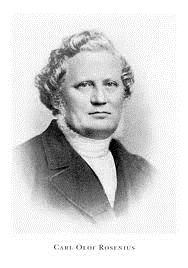 Oversat af Klara Lunds-9Syndernes forladelseInden vi går over til selve emnet, vil vi gøre tre indledende bemærkninger - de samme, som Luther i reglen gør, når han beskæftiger sig med denne sag.1. Dette emne er det største og vigtigste i vor kristelige troslære.2. Det er tillige det allervanskeligste, både når det gælder den rette tilegnelse deraf og den daglige anvendelse deraf på sig selv.3. Men det er ikke desto mindre et emne, som af de fleste mennesker, nemlig de døde og uerfarne, anses for at være såre let, og som de hurtigt bliver færdige med.Når det afsnit i vor troslære, som handler om Guds nåde, om syndernes forladelse, om den evige retfærdighed i Kristus, er så overordentlig vigtigt, så er det, fordi det egentlig er dette, der gør os til kristne. Det må være så småt, det være vil, med et menneskes kristendomskundskab iøvrigt, men et ordet om Kristi fuldbragte værk, om nåden i ham og syndernes forladelse blevet en levende virkelighed for dets hjerte, da er et sådant menneske allerede en kristen.Kan og véd og har det menneske derimod alt muligt andet, men mangler dette, så er det endnu ingen kristen. Det kan være fromt og religiøst, men født på ny er det ikke. Det kan fatte gode forsætter, kæmpe for at føre dem ud i livet og bede om kraft dertil, men død og afmagt, ulyst og træghed gør sig gældende i alt.Og som modsætning hertil: Hvilken glæde, tilfredshed og s-10villighed præger ikke den, der har fået vished om sine synders forladelse.En ordets forkynder kan brænde af hellig nidkærhed, prædike og advare, true sine tilhørere med Sinajs torden og helvedes hedeste luer, men er ikke Kristus og nåden i hans forsoning det bærende i hans forkyndelse, er hans arbejde forgæves. Hans menighed mangler ganske vist intet, hvad kundskab angår. Mennesker bliver overbevist, føler sig dømt og er på en måde vakt, men i deres hjerter er ingen forandring sket. De ligner en mark, hvor man nok har pløjet og harver, men endnu ikke kastet sæden ud, og hvor sol og regn endnu ikke har øvet sin virkning.Men vender han blader om og forkynder den korsfæstede Kristus for disse syndens ulykkelige trælle, da bliver der liv. Det grønnes og knoppes, de hårde hjerter smelter og bliver bøjelige, ydmyge og glade, fyldte af kærlighed, villige åg skikkede til det, som er godt.Det er dette – og – intet andet – der gør os salige. Har jeg mine synders forladelse, så er jeg et Guds barn. Hvad kan jeg opnå, som er større, og hvad mere kan jeg ønske mig her i verden? Men har jeg ikke mine synders forladelse, hvad gavner mig så alt, hvad jeg ellers kan være i besiddelse af?Hvilken ulykkelig stilling et menneske dog er i, som ikke ejer sine synders forladelse! Altid under Guds vrede og forbandelse: forbandet, når det går ind, og forbandet, når det går ud, forbandet i huset og forbandet på marken, forbandet i glæde og i sorg, i arbejde og i hvile, - ja, forbandet i livet og forbandet i døden og i evigheden.At gribe ordet om sine synders forladelse og daglig holde det fast i en sand og levende tro er imidlertid en kristens allervanskeligste kunst. Deri når han, trods daglig øvelse, aldrig at blive udlært. Og grunden er den, at han daglig ser så uendelig megen synd og skrøbelighed hos sig selv og så mange mangler s-11ved sin kristendom. Nåden og den evige retfærdighed i Kristus derimod hverken ses eller føles. Hans hjerte - som før var så selvsikkert, roligt og stærkt - er nu sønderknust, bævende og svagt, takket være den Herrens frygts ånd, som bor derinde. Hans tro, som nu er en sand og frelsende tro, bliver netop derfor en skive for Satans anfægtelser og gloende pile.Derfor opnår ingen sand kristen at blive så vel bevandret i evangeliet eller så fast i troen, at han ikke stundom plages af frygt for sin sjæls tilstand. Selv de gamle hellige, som har talt med engles tunger om Kristi blods evige værdi og betydning, har ofte været svage, anfægtede og bekymrede og haft den største møje med at kunne tro. David, Paulus og Luther m.fl. er slående eksempler herpå.Men dette er der mange, der ikke kan begribe. De synes, det er dog det letteste af alt at tro Guds nåde og deres synders forladelse. At Gud er nådig, kan til og med deres hjerte fortælle dem. Den sag behøver de ikke længer bekymre sig om. Nu gælder det blot, hvordan de selv skal leve, og hvad de selv skal gøre og være.Om sådanne taler Luther ofte med disse og lignende ord: ”Denne artikel syndernes forladelse - er de kristnes højeste visdom og sværeste kunst, i hvilken de aldrig opnår at blive fuldt udlært. Og så er der tilmed det irriterende ved det, at intet synes lettere lært end den (nemlig af de falske kristne). De tror sig at være udlært og vil høre noget andet, så snart de blot har hørt eller læst noget lidet derom. Nu har jeg i så mange år beskæftiget mig med denne artikel - gransket, skrevet og prædiket, langt mere end nogen af disse, som regner sig for at være udlært deri. Og dog tør jeg ikke rose mig af at være nogen mester, men er taknemmelig for sammen med andre at få lov at sidde på discipelpladsen.”Hvad beviser nu den kendsgerning, at visse mennesker har så let ved at tilegne sig dette?s-12Det beviser, at enten har de aldrig gjort nogen virkelig erfaring af det grundlæggende i kristendommen: en syndserkendelse, et sønderknust hjerte, en vågen samvittighed, eller også har de allerede mistet den erkendelse, de engang har haft. Det beviser, at de har en død tro, som ingen næring behøver, en falsk tro, som Djævelen ingen interesse har i at anfægte, men snarere bestyrker dem i.Gid dog enhver, som har så let ved at tro, ville forstå, at det kan umuligt være rigtig fat med ham! Forstå, at når det, som for de største helgener er det sværeste af alt, for ham gå som en leg, må der være bedrageri med i spillet.Vi går nu over til at betragte selve emnet. Og her har intet menneske noget at skulle have sagt. Det eneste, vi har at gøre, er at undersøge, hvad Herren selv siger om det. Gud er den, som forlader synd.Desuden - hvem skulle vel i en så vigtig sag ville sætte sin lid til andet end Guds eget ord? Hvem skulle vel vove at dø og gå ind i den hemmelighedsfulde evighed alene på et menneskes tilsagn og forsikring? Ja, hvem ville her i tiden kunne være tryg og glad i bevidstheden om at eje Guds nåde, hvis han ikke havde et ord fra Gud at holde sig til?Hvorledes Gud forlader synder, vil vi høre af hans egen mund og ikke af noget menneskes. Vi vender os derfor til den hellige skrift. Der omtales syndernes forladelse i to betydninger: først som tilegnet og dernæst som modtaget af og anvendt på det enkelte menneske.Vi møder i den hellige skrift en tanke, der er lige så forunderlig som herlig, men som sikkert for de fleste vil stå som noget nyt og forbavsende. Den nemlig, at alle menneskers synd er er ”forladt” – ”skjult” – ”slettet ud”, endnu før de angrer og tror, endnu før de personlig har modtaget den nåde og tilgivelse, som er tilegnet dem, og som nu tilbydes dem.s-13Hvad menes der med dette? Jo, Skriften siger, at virkningen af den forløsning, der er sket i Kristus, netop er syndernes forladelse. Den siger, at vi, da Jesus døde på korset, blev forligt med Gud, vor synd blev udsletter, vor misgerning sonet.Hvor står det skrevet?I Rom 5.10 står der, at vi, medens vi endnu var fjender, blev forligt med Gud ved hans søns død. Der står ikke: ”vi skal blive forligt,” men: ”vi blev," Der står ikke: ”ved vor anger, bøn, omvendelse” osv., men: ”ved' hans søns død." Der står ikke: ”da vi var blevet hans venner,” men ”medens vi endnu var fjender."I 2 Kor 5.19 står, at ”det var Gud”, som i Kristus forligte verden med sig selv, idet han ikke tilregnede dem deres overtrædelser,” og at han ”lod ordet om forligelsen lyde iblandt os,” idet hans sendebud beder på Kristi vegne: ”Lad jer forlige med Gud!”Det er, som vil apostlen sige: Nok er Gud forsonet med jer, det blev han ved Kristi død. Lad I jer nu også forlige med Gud.I Ef 1.7 og Kol 1.14 står med omtrent det samme udtryk, at vi i Kristus har forløsning ved hans blod, syndernes forladelse. Det er tydelig tale, apostlen fører. Indholdet af forløsningen i Kristi blod er syndernes forladelse.Esajas siger i Es 53.5-6, at ”Herren lod falde på ham (Messias) den skyld, der lå på os alle.” ”Han blev såret for vore overtrædelser, knust for vor brødes skyld; os til fred kom straf over ham, vi fik lægedom ved hans sår.”Således har den hellige Gud føjet sine ord. De er tydelige nok, klare som solen og urokkelige som bjergenes piller. Hvad har vi andet at gøre end at tage dem bogstaveligt, som de lyder? Gud vil ikke, der hverken skal tages noget fra eller lægges noget til.Hvad siger da disse ord os?s-14De siger, at al synd i verden, alle menneskers, også de gudløses, de uomvendtes og de vantros synder, én gang for alle blev kastet på Kristus. Dvs., at de blev tilregnet Ham, opført på Hans regning, soner, betalt, udslettet af Ham. Men er de kastet på Kristus, så ligger de jo ikke længer på synderen. For tager man en ting fra det ene sted og lægger på et andet, så ligger den ikke længer på det første sted. Afskrives en gæld på den enes regning og opføres på en andens, så står den ikke længer på den førstes. Gør den vel?Kort sagt: der er bibelsk baggrund for Luthers ord i forklaringen til den anden artikel, hvor han siger, at Jesus Kristus med sit hellige, dyrebare blod har genløst mig fortabte og fordømte menneske, erhvervet og vundet mig fra alle synder, fra døden og fra Djævelens magt. Der står ikke, at han skal genløse, erhverve og vinde, men at Han har gjort det.Altså behøver intet menneske at gå fortab for sine synders skyld. Synden er udslettet, bortskaffet, tilgivet, men – dén som ikke vil tage imod tilgivelsen, kommer ikke med til brylluppet, skønt indbydelsen også gjaldt ham.”Den, som tror på ham, dømmes ikke; den, som ikke tror, er allerede dømt, fordi han ikke har troet på Guds enbårne søns navn.” Joh 3.18. ”Ingen kan se Guds rige, hvis han ikke bliver født på ny.” Nok står gudsrigets dør åben, men med den indstilling, han har, sir fjendske sindelag over for Gud, hverken vil eller kan han være sammen med dem, der er født på ny. Derfor er det bl.a., at ikke alle bliver frelst, skønt Jesus er død for alle og har borttaget alles synd.Hermed er vi inde på den anden betydning af begrebet syndernes forladelse: det enkelte menneskes personlige modtagelse af den forladelse, der er erhverve til alle.Herom taler Guds ord f.eks. på følgende måde: ”Hvis vi bekender vore synder, er han trofast og retfærdig, så, han s-15tilgiver os vore synder og renser os fra al uretfærdighed.” 1 Joh 1.9.Hvad udtrykket: at bekende sine synder rummer i sig, kan vi lære af Davids ord i Sl 32.3; 5: ”Mine ben svandt hen, så længe jeg tav, under jamren dagen igennem - men jeg sagde: ”Mine overtrædelser vil jeg bekende for Herren!” Da tilgav du mig min syndeskyld."Det er for Herren, bekendelsen sker. ”Mine overtrædelser vil jeg bekende for Herren,” siger David. Følgelig var det også, for Herren, han havde fortiet sin synd.Hvad vil det sige? Kan man fortie noget for Herren? For hans øjne ligger jo alting blottet og udbredt.Jo - denne fortielse af sin synd betyder egentlig i Davids mund at blive gående med sin synd, sin syge og tyngede samvittighed, på afstand fra Gud, indtil synde følelsen kølnes af sig selv. Først da vil man komme frem til nådestolen, falde Gud til fode, erkende sin synd og søge tilgivelse for den. Men ordet finder også sin anvendelse med henblik på den døde, ubodfærdige verden, som går og tier med sin synd og derfor i en højst beklagelsesværdig tilstand. Syndserkendelsen mangler, og en ret syndsbekendelse er derfor udelukket.Det at ”bekende” rummer altså i sig både at erkende sin synd, gøre bod og ty hen til Guds nåde i Kristus. Det er, hvad der fordres for at få del i den forladelse, der er tilegnet alle.Der måtte blive en svær [[hungersnød i det land>>Luk 15.14]], hvor den fortabte søn holdt til, før hans tanker vendtes mod faderhuset og den store synd, han havde gjort sig skyldig i, da han vendte sin fader ryggen og drog ud og ødte sin arv. Først da er det, han tager sin beslutning: ”Jeg vil stå op og gå til min fader og sige til ham: Fader! Jeg har syndet imod Himmelen og over for dig, jeg er ikke længer værd at kaldes din søn, lad mig gå som en af dine daglejere.” Luk 15.18-19.s-16Således har Jesus selv udtrykt sig, når han ville beskrive en synders omvendelse. Og af disse kan vi lære noget om den rette omvendelse, - den rette bod. Den fortabte søn nævner ingen bestemt synd, men siger blot: ”jeg har syndet imod Himmelen og over for dig, jeg er ikke længer værd at kaldes din søn.” Han siger ikke; dem og den synd er ikke dit velbehag værd, men: jeg, jeg er ikke længer værd at kaldes din søn.Det slår altså ikke til at erkende og bekende enkelte synder, mens man samtidig er ganske godt tilfreds med sine gode sider iøvrigt. Man må helt og holdent føle sig fordømmelsen værd.Den fortabte søn blev heller ikke siddende uvirksom derude men stod op og begyndte vandringen hjemad. Og kan du blive i den tilstand, du er, borte fra Gud, ude i synden og verden, da er din syndserkendelse ikke oprigtig.Men den fortabte søn føjer endvidere til: [[”Lad mig gå som en af dine daglejere.”>>Luk 15.19]] Det er hans selvretfærdighed og vantro der stikker hovedet frem. Han regner ikke med, at han kan få sin tabte barneret tilbage af nåde alene, men at han først må gøre sig fortjent til den. Det samme er endnu altid tilfældet med dem, der er på vej hjem til Guds faderhus. Men nu er der det at lægge mærke til, at faderen fæster sig slet ikke ved denne velmente, men misforståede anmodning. Det hedder tværtimod: Da sønnen endnu var langt borte (før han endnu havde nået at bede en eneste bøn, fælde en masse tåre eller gøre sin fader en eneste tjeneste) så hans fader ham og ynkedes inderligt og kom løbende og faldt ham om halsen og kyssede ham. Luk 15.20.Mageløse, guddommelige tilgivelse! Havde ikke faderen med god grund kunnet sige: Gå din vej, uværdig og fornedret, som du er! Du har forødt din arv og forspildt din barneret!Men nej! Ikke med er eneste ord bebrejder han sønnen, hvad han har gjort. Heller ikke fordrer hun den ringeste godtgørelse, men lader ham straks iføre den bedste klædning, giver s-17ham ring på fingeren og sko på fødderne og foranstalter en glædesfest i anledning af hans hjemkomst. Luk 15.22Således har Jesus selv beskrevet den guddommelige tilgivelse. Det var ikke sønnens tilbagekomst, der stemte faderens hjerte forsonligt over for ham. Faderhjertet var uforandret, fuldt af tilgivende kærlighed, også under den faldne søns fraværelse, hvor groft han end havde forsyndet sig. Det var allerede forud tilstrækkeligt forsonet, men han, som gik bort, havde ingen nytte deraf, før han igen vendte hjem.Dette siger os, at Gud er forligt - også med de gudløse, vantro og uomvendte. Jesus har på én dag borttaget også deres synder. Også for dem er der nåde og forladelse at få, og den bedste klædning, Kristi retfærdigheds skinnende hvide dragt, har allerede længe ligget færdig også for deres regning og venter blot på at blive modtaget.Den fortabte søns historie kan endvidere lære os, hvornår det salige øjeblik indtræffer, da en synder virkelig modtager nåde, forladelse og barneret hos Gud. Det sker, når han er kommet til kort med alt sit eget: sin anger, bøn og forbedring, og for første gang virkelig vender sin nødstedte, hungrende og tørstende sjæls øje mod den korsfæstede. Og når han i evangeliet ser, hvad han aldrig før havde set, at alt er rede, og at han har nok, ja mere end nok i Kristus, da har han ikke blot fået klædningen, men også [[ringen>>1 Mos 41.42]]: Åndens besegling på, at han er søn i huset og ikke daglejer. Matt 15.22; Est 3.10; 8.2; 2 Kor 1.21-22; Åb 7.4Ved synderens første trosblik på Jesus træder nåden i funktion. Har man ikke dette klart for sig, henfalder man til den ulyksalige venten på liflige følelser og særlige tegn, og foragter ordet. Læg mærke til, hvad Jesus siger om den fortabte søn. Han var endnu ikke nået frem til huset, havde endnu ikke bedt en eneste bøn, fældet en eneste tåre eller gjort sig fortjent til noget som helst, men var endnu langt borte, da faderen ynkedes over ham, løb ham i møde, faldt ham om halsen og s-18kyssede ham. Og om sig selv siger Jesus: [[”Den, som kommer til mig, vil jeg aldrig støde bort,">>Joh 6.37]]Gennem alle fire evangelier ser vi det samme bekræftet. Vi finder ikke et eneste eksempel på, at en synder faldt ned for Jesu fødder og begærede nåde, men at Jesus bad ham gå og angre -og bede og forbedre sig endnu nogle dage og så komme igen. Nej – [[”alle dem, som tog imod ham, gav han magt til at blive Guds børn.”>>Joh 1.12]]Sandheden er, at du til enhver tid er lige værdig og lige uværdig. Alt, hvad der er dit: din anger, bøn, bod og sønderknuselse, er værdiløs, når det gælder at stemme Guds hjerte over for dig. Kun som middel til at berede dit hjerte for Ham har der nogen værdi. Og du har nok, både af anger og bod og af bøn, når du ikke kan finde trøst og fred i noget af dette, men må søge al din trøst i, hvad Kristus har gjort for dig.Men du tænker: Ja, nok har jeg hørt og set, hvad ordet siger herom. Jeg har også, så ussel jeg er, søgt den fulde, frie nåde for Kristi skyld. Men endnu har jeg ikke fået den i eje. Jeg mærker jo ikke noget til den i mit hjerte.At tænke således er nøjagtig det samme, som om du ville sige: Nok har den store Gud sagt i sit ord, at al synd blev kastet på Kristus og i hans død er borttaget, tilgivet, sænket i havets dyb. Og nok siger Jesus på grundlag heraf, at den, som kommer til ham, vil han aldrig støde bort. Men jeg har ingen tiltro til pålideligheden af deres ord. Jeg regner det ikke stort, hvad de siger, når ikke mit hjerte og mine følelser siger mig det samme.En sådan bekendelse ville jo lyde godt i en kristens mund, ikke sandt?Du bør derfor give agt på ordet og ikke [[”gøre Gud til en løgner.">>1 Joh 1.10]] Og ordet siger, at første gang du i din syndenød og rådløshed rettede blikket mod den korsfæstede, blev dit navn skrevet i livets bog. Dette må du tro og ikke oftere bede om s-19nåden uden at tro, at du har fået den. Thi for hver gang, du gør dette, gør du Gud til en løgner.Vi skal i denne forbindelse mærke os, at syndsforladelsen også i en anden betydning har to sider: en hemmelig og en åbenbar, Om den første forsikres du gennem ordet og kun gennem det. Den har intet som helst med følelsen at gøre. Og denne nåde er din i samme øjeblik, som du kommer til Jesus, hungrende og tørstende efter hans retfærdighed. Da er du af Gud frikendt fra alle dine synder, erklæret retfærdig og indskreven i livets bog - du ved det blot ikke selv. Dette er den skjulte nåde. Den åbenbare derimod får du, når Guds Ånd vidner med din ånd, at du er Guds barn.Synderinden, som lå ved Jesu fødder i Simons hus (Luk 7.36-50), ejede allerede den skjulte nåde, da Jesus sagde til Simon: [[”Hendes mange synder er hende forladt.">>Luk 7.47]] Den åbenbare fik hun, da Jesus henvendte sig direkte til hende selv og sagde: [[”Dine synder er dig forladt - gå bort med fred.">>Luk 7.48-50]]Vi har nu set, at syndernes forladelse erhvervedes ved Kristi død og modtages ved tro. Det, vi dernæst skal betragte, er i ganske særlig grad egnet til at trøste, glæde og styrke vort hjerte.Denne syndsforladelse skal være os en evig ejendom. En daglig og evig nåde, som ikke kan rokkes. Ikke engang de synder, som endnu bestandig hænger ved os og desværre også undertiden giver sig udslag i handling, kan tage den fra os. Nåden afhænger ikke af vore gerninger. I os selv er vi til enhver tid lige fordømmelsesværdige. Men så længe vi ved troen forbliver i Kristus, er vi til enhver tid lige retfærdige for Gud.Vi vil lytte til Skriftens vidnesbyrd herom.Det nåderige, der ved Kristus skulle stiftes på jorden, kaldes i Es 33.20 "Jerusalem, vore højtiders by." Og om indbyggerne i denne by siger Herren, at ingen af dem skal sige: [["Jeg er syg!” thi folket dér har sin synd forladt.>>Es 33.24]]s-20I Sl. 89.30, hvor Herren taler om sin pagt med Sønnen, siger han: ”Hvis hans sønner svigter min lov og ikke følger mine lovbud, hvis de bryder min vedtægt og ikke holder mit bud, da hjemsøger jeg deres synd med ris, deres brøde med hårde slag; men min nåde tager jeg ikke fra ham, min trofasthed svigter jeg ikke; jeg bryder ikke min pagt og ændrer ej mine læbers udsagn.”Og i ny testamente siger Johannes: ”Børnlille, dette skriver jeg til jer, for at I ikke skal synde. Men synder nogen, så har vi en talsmand hos Faderen, Jesus Kristus, den retfærdige og Han er soning for vore synder, ja, ikke alene for vore, men også for hele verdens.” 1 Joh 2.1-2.Skriftens ord om denne sag er utallige. For kortheds skyld skal vi dog ikke opregne flere, men nøjes med at betragt dem vi allerede har nævnt.Ingen af indbyggerne i ”Jerusalem, vore højtiders by”, skulle sige: "Jeg er syg!” Og begrundelsen herfor er den at de har deres synd forladt. Dermed er underforstået, at der findes noget, der hedder svaghed og synd. Men tillige, at ingen behøver at ængstes ved tanken herpå, thi tilgivet er tilgivet.Oprigtige Guds børn, som hør deres synders forladelse, foruroliges ofte over et eller andet, som de anser for svaghed og glemmer at betragte som synd. Men her siger Herren, at det alt sammen falder ind under betegnelsen synd. Ingen skal sige: ”Jeg er syg!” thi folket der har sin synd forladt.Hvor findes der en svaghed, som ikke er synd? Loven kræver jo hele mennesket - hjerte, tanker og følelser. Derfor anklager den også alt, hvad disse gør, som strider imod ordet. Er ikke ligegyldighed synd? Ulyst til ordet og bønnen og fejhed i bekendelsen ligeså? Men alt, hvad der er synd, falder ind under syndernes forladelse. Det er ikke tungens eller håndens synder, Jesus sonede, men hele menneskets samtlige synder. Så længe du derfor ved troen forbliver i Kristus, lider under s-21din synd, vager, beder og står i kampstilling til den, er du fri fra fordømmelsen. Syndernes forladelse omfatter alt, hvad du er og har.Sl 89 taler på underfuld vis om Messias og hans rige. Nærmere betegnet om Faderens pagt med sin søn - pagten om en evig nåde over dem, Sønnen skulle forløse, erhverve og vinde på jorden.Om disse hedder det i Sl 89.30-34: ”Hvis hans sønner svigter min lov og ikke følger mine lovbud, hvis de bryder min vedtægt og ikke holder mit bud, da hjemsøger jeg deres synd med ris, deres brøde med hårde slag; men min nåde tager jeg ikke fra ham, min trofasthed svigter jeg ikke; jeg bryder ikke min pagt og ændrer ej mine læbers udsagn.”Hvordan skal dette forstås? Her tales om, at når børnene synder og derfor hjemsøges med ris og hårde slag, så skal nåden endda ikke tages fra ham. Hvilken ”ham”?Det fremgår af sammenhængen. Umiddelbart før hedder det: ”Jeg bevarer for evigt min miskundhed mod ham" – det er ham, som i Sl 89.27 kaldes "førstefødt, den største blandt jordens konger” – ”min pagt skal holdes ham troligt, jeg lader hans æt bestå for evigt, hans trone, så længe himlen er til.”Men hvilken forbindelse har da den nåde, der var lovet Sønnen, med børnenes synd?Jo - nåden gjaldt egentlig børnene. Men kontrakten, hvorved den sikredes dem, var oprettet med Sønnen, den førstefødte. Han er vor herre og stedfortræder, vor talsmand hos Faderen. Han er gået i borgen for os, han har betalt vor gæld og tilfredsstillet retfærdighedens krav. Derfor skal nåden for hans skyld stå urokket, også når børnene synder. Gud vil hjemsøge deres synd med ris, deres brøde med hårde slag, men ikke tage sin nåde fra dem, thi det ville være det samme som at tage den fra ham, med hvem pagten om nåden er sluttet.s-22”Når Gud synes vred, som ville han forkaste mig,” siger Luther, ”så vil jeg sige til ham: Hellige Fader! Før du kan forkaste mig, måtte du først forkaste Jesus Kristus, din elskelige søn, thi han er min stedfortræder, ja, selve løsesummen for mit liv. Godkender du ham, må også jeg være fritaget for yderligere krav.”Og du, som er begyndt at leve med din frelser og oprigtigt ønsker at være hans, men ikke desto mindre er så fuld af synd og ofte forløber dig så groft, at du synes, Herren må, være nødt til at slå hånden af dig - du skal komme i hu, hvad det er, - du kan vente dig af Herren for dine synder. Han vil hjemsøge dem med ris og hårde slag - indvortes i din samvittighed og udvortes, hvis ikke det første slår til - men sin nåde vil han ikke rokke ved, thi når det gælder den, er det Sønnen, han har med at gøre, og ikke dig. Nåden er uafhængig af din fromhed og kan derfor ikke rokkes på grund af din synd - da var den jo heller ikke nåde. Og når da erfarer sandheden af hans trusler, nemlig ris og hårde slag, da tør du lige så fuldt tro sandheden af hans løfte, nemlig en evig nåde.Du skal ikke, når du har syndet, og han derpå hjemsøger din synd med ris og hårde slag, misforstå ham og mene, at han er vred på dig. Han har sagt dig det forud, at således vil han handle, men uden at være vred på dig. Du bør derfor vide - som en aftalt sag Gud og dig imellem - at du vil komme til at gøre erfaringer både af synd og af straf, men at nåden ikke desto mindre står fast for evigt.Den derimod, som ikke kender noget til denne faderlige tugt, men kan leve i dage og uger uden at besværes af nogen synd eller endog bevidst og uden skrupler indretter sig på kødelig vis, han er visselig ”uægte” og ikke søn, en død hykler, en uforstandig jomfru, der vel har lampe, men ingen olie. Matt 25.1-13.Det tredje skriftsted, vi skulle betragte, var 1 Joh 2.1-2. Det lyder således:s-23”Børnlille, dette skriver jeg til jer, for at I ikke skal synde. Men synder nogen, så har vi en talsmand hos Faderen, Jesus Kristus, den retfærdige; og Han er soning for vore synder, ja, ikke alene for vore, men også for hele verdens.”Det er til de troende, apostlen taler. ”Børnlille” kalder han dem. Han skriver til dem, ”for at de ikke skal synde,” men går i samme øjeblik ud fra, at det alligevel kan ske. Og sker det, at nogen synder, så har han, siger Johannes, en talsmand hos Faderen, Jesus Kristus, den retfærdige, og han er soning for vore synder.Meningen med apostlens ord synes at være den: Børnlille, dette skriver jeg til jer, for at I ikke skal synde. Netop fordi I er renset i Jesu Kristi blod og har fået jeres synder forladt, bør I ikke tage det let med synden, men med desto større alvor våge og bede og tage kampen op imod den. Men skulle det sørgelige ske, at I alligevel synder - og faren derfor er altid for hånden, thi I vil aldrig kunne stå så fast, at ikke kødets svaghed, verdens forførelse eller Djævelens list kan kaste jer omkuld - ja, så er det i høj grad beklageligt, og bedre havde det været, om det ikke var sket. Men da, netop da, har I en talsmand hos Faderen. Thi den, som ikke har syndet, har heller ikke brug for hverken talsmand eller soning for synd.Altså: Gud vil på ingen måde, at I skal synde, men endnu mindre, at I skal gå til grunde i fortvivlelse, derfor har han selv givet jer en talsmand.Om denne vor talsmand hos Faderen, som påtaget sig vore forpligtelser over for loven, og hvis soning af synden er os et værn mod Guds vrede, taler Skriften mange steder og med ord, der er uendelig rigt på trøst.Johannes siger f.eks. i Åb 5.6, at han i himmelen så et lam, ligesom slagtet. I Hebr 9.24 læser vi, at ”Kristus gik ind i selve himmelen for nu at træde frem for Guds åsyn til bedste s-24for os.” Når nu vor anklager, Djævelen, som anklager os for Gud dag og nat (Åb 12.10), træder frem og trævler vort synderegister op indtil de mindste enkeltheder og forlanger, at retfærdigheden skal ske fyldest, træder Kristus frem som vor talsmand, vor forsvaret. ”Ja, Fader,” siger han, ”vel er det sandt, at denne har syndet, men skulle hans synd straffes efter loven, måtte straffen ramme mig, thi jeg har taget hans synder på mig, og han stoler på mig." Men det vil aldrig i evighed ske, at Gud skulle glemme den dag, [[han hørte sin søns angstfyldte nødråb fra jorden.>>Mark 15.34]] Det vil aldrig ske, at han kræver samme skyld betalt to gange. Altså går synderen fri.[["Den retfærdige">>1 Joh 2.1]] kalder Johannes Kristus. Hvilke tanker bør jeg gøre mig i forbindelse med dette udtryk?Jo, det siger mig, at er jeg syndig, så er Kristus retfærdig og hellig, og det er nok. Hans retfærdighed er min retfærdighed!Endvidere: ”Han er soning for vore synder.” For hvilke synder?Naturligvis for alle - ellers var han os kun til liden nytte. Da var [[”Kristus død til ingen nytte.”>>Gal 2.21]] Nu har han med sit blod sonet ikke blot nogle synder, men alle. Ikke blot tænkte og opdigtede synder, men virkelige. Ikke blot små, men også store, ikke blot håndens og tungens synder, men også hjertets og tankernes. Ikke blot de forbigangne, men også de nuværende, og, som Luther så dristigt siger: ”ikke blot de overvundne og aflagte synder, men også de, som endnu er stærke og mægtige i mig.”[[”Ja, ikke alene for vore, men også for hele verdens,”>>1 Joh 2.2]] siger Johannes videre. Det siger han, for at du ikke skal tro, at det kun er for nogle særlig udvalgtes synd, Kristus er soning. ”Hele verden” betyder ikke blot Peter, Paulus, Johannes og andre hellige, men til "hele verden” hører alt, hvad menneske hedder. Er du blot et menneske, så ved du, at også dine synder er sonet ved Jesu Kristi blod.s-25Men dette får jeg vel kun lov at regne med, når jeg har været rigtig from, har gjort, hvad Guds ord kræver, og har vogtet mig for at synde? siger du.Så forvendte er vi, at vi nok vil tro nåden, men kun, når det står vel til med os selv. Er vi kommet gak af sted, har været ligegyldige og forsømmelige, så bærer vi os ad, som om vi ingen frelser og talsmand havde, eller som om han kun stod til rådighed for de retfærdige.Apostlen siger noget andet. ”Synder nogen, så har vi en talsmand hos Faderen.” Det er netop, når vi har syndet, at talsmanden står til vor tjeneste. Heraf følger, at den, som tror på Kristus, ejer en nåde, der ikke vakler eller veksler, således som hans egen fromhed gør det.Dette er den i Herrens ord åbenbarede lære om den daglige og evige syndsforladelse. En lære så liflig og så rig på trøst, at hyklere og falske kristne aldrig burde få den at høre. Når de hører den, virker det oftest til fortabelse, thi de [[”misbruger Guds nåde til løsagtighed.">>Jud 4]] Og dog har vi ikke lov at fortie den. Til de fattige, svage og fortvivlede hjerters trøst må den tolkes. Disse henter også kun fornyet lyst og kraft til helliggørelse af denne nådens overstrømmende rigdom.De derimod, som af nåden tager anledning til at blive i synden, ikke søger at overvinde eller aflægge den, men snarere undskylder og forsvarer den - om dem er det, Guds ord siger, at de misbruger Guds nåde til løsagtighed. De [[”gør synd">>1 Joh 3.4]], og [[”den, der gør synd, er af Djævelen,”>>1 Joh 3.8]] siger Johannes.[[”Enhver, der er født af Gud, gør ikke synd - ja, han kan ikke synde, fordi han er født af Gud.”>>1 Joh 3.9]] Siger vi imidlertid, [[”at vi ikke har synd, så bedrager vi os selv, og sandheden er ikke i os.”>>1 Joh 1.8]] Men [[”hvis vi bekender vore synder, er han trofast og retfærdig, så Han tilgiver os vore synder og renser os fra al uretfærdighed.">>1 Joh 1.9]]s-29Jeg, Jeg, for min egen skyldDer findes hos alle vakte sjæle en bestemt tilbøjelighed, som vil gøre deres søgen efter frelse forgæves og lig med en langsomt dræbende gift tære på deres livskraft ved den bestandige pine, den forvolder. Det er tilbøjeligheden til at se på sig selv i stedet for på Kristus.Ser vi én gang på Kristus, og hvad han har gjort, så ser vi hundrede gange på os selv, og hvad vi burde gøre og være. Ser vi i timevis på os selv, så ser vi kun et flygtigt øjeblik på Kristus.Vi vil ikke dermed have sagt, at mennesker i almindelighed har denne tilbøjelighed. Der findes adskillige, som kun alt for vel har nemmet kunsten at se bort fra sig selv og være stærke i troen - og det, skønt mange af dem er så forblindede, at de kan se på sig selv og det, de selv kan præstere, med den største tilfredshed og derved end yderligere finde trøst.Men for ikke at tale om så grove farisæere, så findes der andre, mere oplyste personer, som har alt på det rene, hvad troen angår, og ved så vel, at, ”alt er nåde”, og at ”al vor fortjeneste er udelukket." Så stærke og oplyste var også vi en tid - men hvor svage og enfoldige er vi ikke blevet, siden sikkerhedssøvnen veg fra vore øjne!Og du, som er så fri for den førnævnte svaghed, så oplyst og så stærk i troen - hvad beviser det andet, end at du endnu står uden for den snævre port. Din kristendom er blot noget teoretisk, du er endnu ikke kommet i gang med den praktiske øvelse. Ingen har endnu med et virkelig vågent sind haft s-30lovens åndelige krav og Herrens hellige øjne rettet mod sit inderste væsen uden at falde for fristelsen til først og sidst at se på sig selv. Det skyldes dels vor naturlige tilbøjelighed dertil og dels den gamle fjendes list. Kan han ikke længer holde os fast i syndens og uretfærdighedens grove lænker, så vikler han os ind i egenretfærdighedens fine silketråd. Men dybest set er det vort hjertes hang til selvforgudelse, der er årsagen. Det er den, der gør, at vi betragter vort egen medvirkning ved vor frelse som så uhyre vigtig. Som om vor opgave var den at være Gud behjælpelig, når det gælder vor frelse! Som om vi var andet end fortabte syndere, der må frelses af nåde!Den bekymring for sjælens frelse, der er blevet vakt, ledes på grund af denne medfødte indbildning på vildspor. Med den bedste vilje til at følge ordets anvisninger går man - sig selv ubevidst - stik imod det, der var Herrens hensigt. Han vil have os ned, vi vil op. Han vil ribbe os for alt, vi vil have noget at smykke os med. Han vil have os mere elendige, vi vil føle os bedre. Om ikke andet, så vil vi i det mindste finde vor åndelige fattigdom og sønderknuselse tilstrækkeligt dyb.Gid vi engang kunne lære, hvad det vil sige som fortabt, helt og holdent fortabt, at blive frelst, helt og holdent af en anden! Og måtte Guds Ånd få lov at vise os, hvordan Herren er sindet, gennem følgende ord af hans egen mund:"Jakob, du kaldte ej på mig, eller trættede dig, Israel, med mig; du bragte mig ej Brændofferlam, du ærede mig ikke med Slagtofre; jeg plagede dig ikke for Afgrødeoffer, trættede dig ikke for Røgelse; du købte mig ej Kalmus for Sølv eller kvægede mig med Slagtofres Fedt. Nej, du plagede mig med dine Synder, trættede mig med din Brøde. Din Misgerning sletter jeg ud, jeg, jeg, for min egen Skyld, kommer ej dine Synder i Hu.” Es 43.23-25.Hør her, hvordan Herren er sindet! Hid alle, som tørster, kom, I, som ikke har penge! - Lyt til! syndere såvel som s-31helgener. Det er Herren selv, der taler. Han siger os, hvorledes han dømmer og handler i det store spørgsmål om vor frelse. Han siger, at hverken den ene eller den anden slags offer, hverken indre eller ydre fromhed bevægede ham til at vise os nåde. Han siger, at hverken vore fejl, af hvad slags de så er, eller vor manglende fromhed gjorde hans nåde til intet. Både fortrin og skyld gik op i det ene: ”Du plagede mig med. dine synder, trættede mig med. din brøde." Og hvordan skal det da gå? Jo - "din misgerning sletter jeg ud, jeg, jeg, for min egen skyld.” - ikke for din – ”kommer ej dine synder i hu."Hvilke liflige ord, søde som honning for fattige syndere! Nådefulde Gud! Åbne vore øjne og vore hjerter, at vi må smage og se, hvor liflige de er!Skal vi ret kunne forstå, hvilken kraft der ligger i disse liflige ord, er der én ting, vi i særdeleshed må gøre os klart. Alt det, Herren her opregner som værende uden betydning for hans nåde, udgjorde netop det vigtigste i den gudstjeneste, han selv havde foreskrevet Israels folk.Han taler først om hjertet. "Jakob, du kaldte ej på mig!” Heri er indbefattet såvel hjertets skjulte begær efter Herren som al egentlig bøn.Dernæst opregner han de forskellige slags ofre, hvori gudstjenesten bestod: brændofre, slagtofre, afgrødeofre osv. Alt dette svarer til, hvad der i den nye pagt falder ind under begrebet gudsfrygt: bøn, andagt, gudstjeneste, barmhjertighedsarbejde og gode gerninger af forskellig art. Da vi nu ved, at Gud selv havde foreskrevet Israel denne gudstjeneste, og at folket lagde megen nidkærhed for dagen i deres udøvelse af den, hvordan skal vi så forstå det, når Herren taler, som om han overhovedet ikke regner med noget af dette? Misbilliger han nu det, han selv har foreskrevet? Nej, langtfra ”Jeg laster dig ikke for dine slagtofre, dine brændofre har jeg stadig for øje." Sl 50.8. Her er kun spørgsmål om, hvad der bevægede ham s-32til at vise dem nåde og erhverve dem syndernes forladelse.[[”Din misgerning sletter jeg ud, jeg, jeg, for min egen skyld,”>>Es 43.25]] står der jo udtrykkelig. [[”lad vor sag gå til doms, regn op, så du kan få ret.”>>Es 43.26]]Så snart det gælder dette spørgsmål, er Herrens nidkærhed som en fortærende ild mod al menneskelig fortjeneste og værdighed. Da gentager han atter og atter: ikke du, ikke du – du kaldte ej på mig, ærede mig ikke - men jeg, jeg, sletter din misgerning ud for min egen skyld.Herren benægter altså på det bestemteste, at noget hos os skulle have bevæget ham til at vise os nåde. Men ikke nok med det. Den tilføjelse, han gør i v. 24, virker aldeles sønderknusende og udelukker enhver tanke om nogen fortjeneste eller værdighed hos os. [[”Du plagede mig med dine synder, trættede mig med din brøde,">>Es 43.24]] siger han. Så langt fra, at du med noget godt skulle have gjort dig fortjent til min nåde, har du plaget mig med dine synder og trættet mig med din brøde.Det er [[”Israels Hellige,”>>Es 43.3]] der taler her. Herren Kristus, som fulgte Israel på alle deres veje. [[”Den åndelige klippe, som fulgte med, var Kristus,”>>1 Kor 10.4]] siger Paulus. Ligesom han i Es 63.3 står frem i højrøde klæder som en perse træder fra Bozra og siger: "Jeg trådte vinpersen ene, af folkeslagene var ingen med mig,” så siger han her: Ingen gerning eller fortjeneste fra din side bevæger mig til nåde. Jeg, jeg sletter din misgerning ud for min egen skyld.”Herren lod falde på ham den skyld, der lå på os alle,” hedder det i Es 53.5-6 ”Han blev såret for vore overtrædelser, knust for vor brødes skyld, os til fred kom straf over ham, vi fik lægedom ved hans sår.” Og her siger han det selv: ”Du plagede mig med dine synder, trættede mig med din brøde.”På samme måde talte han, da han vandrede her. [[”Ikke I har udvalgt mig, men jeg har udvalgt jer,">>Joh 15.16]] siger han. s-33[[”Menneskesønnen er ikke kommen for at lade sig tjene, men for selv at tjene og give sit liv som løsesum for mange.”>>Mark 10.45]] – [[”Jeg helliger mig selv for dem, for at også de må være helligede ved sandheden.”>>Joh 17.19]] – [[”Mit blod udgydes for mange til syndernes forladelse.”>>Matt 26.28]] – [[”Den, som æder mig, skal leve i kraft af mig,">>Joh 6.57]]Vi kender overalt stemmen igen. Og det går alt sammen ud på, at det eneste, vi formår, er at synde, og at vi derfor som fortabte må modtage alt af nåde for hans skyld, som blev plaget for os, og som siger: [[”Din misgerning sletter jeg ud, jeg, jeg, for min egen skyld.”>>Es 43.25]]Alt dette virker særlig stærkt, når vi betragter det sønderknusende faktum, der ligger til grund for det hele: ”Du Plagede mig med dine synder, trættede mig med din brøde." Det er den store hovedårsag til, at hverken vore synder eller vor fromhed tæller med, når det gælder vor frelse. Begge dele er sænket dybt i Kristi blods det røde hav. Efter at Gud har sendt os sin søn for at sone vor synd, værner han med brændende nidkærhed om Sønnens ære. Efter at Gud har hørt sin [[søns nødråb fra jorden,>>Sl 22.1]] tåler han ikke, at nogen synder selv vil gøre sig værdig til himmelen.Så hør da igen: "Du plagede mig med dine synder, trættede mig med din brøde!" - I Getsemane og på Golgata kan du se, hvad der ligger i disse ord.Guds hellige lov er ikke spøgefuldt ment. Og endda vover mennesket, denne usle jordklump, at foragte sin almægtige skabers lov. Det tager imod hans utallige velgerninger, men træder hans vilje og bud under fod. Det elsker ham ikke over alle ting, men synder imod ham med frejdigt mod. Det sætter ikke sin lid til ham, men stoler på sig selv eller på andre mennesker. Det elsker ikke sin næste som sig selv, men tænker først og fremmest på sit eget bedste. Det lever endvidere i al slags synd og last: ulydighed, vrede, had, utugt, uretfærdighed, løgn og bedrageri mm. Alt dette regner vor letsindige natur s-34for en ringe ting. Men Gud dømmer anderledes, det siger min frelsers marter skikkelse mig. Det ser jeg deraf, at da Guds Søn bar vore synder, blev han grebet af forfærdelse og gru, og hans sved blev som bloddråber, der faldt ned på jorden.O, du letsindige menneske! Du hører den smertefulde klage i nattens mørke i Getsemane, og du ved, at han, som lider så grufuldt, er den samme, som med sit blotte ord bød over stormen, uddrev djævle, opvakte døde og fik skaren til at falde magtesløs til jorden. Mon ikke du da burde standse et øjeblik og spørge dig selv, hvad det kan betyde, at en så mægtig personlighed herude i ensomheden skælver og ængstes og vånder sig i smerte. Gå ikke dette syn ligegyldigt forbi. Det angår dig - det er din frelser, som ligger der. Det er ham, du kalder på i bønnen, anråber i døden og skal møde på dommens dag. Og spørger du ham, hvorfor han ængstes så grufuldt, så lyder hans svar: "Da plagede mig med dine synder, trættede mig med din brøde.” Spørger du videre med profeten: ”Hvorfor er dit klædebon rødt, dine klæder som en persetræders?” så svarer han: ”Jeg trådte vinpersen ene, af folkeslagene var ingen med mig. Din misgerning sletter jeg ud, jeg, jeg, for min egen skyld.”Og ser du senere din frelser så mishandler og ilde tilredt, at man kan [[”tælle alle hans ben,”>>Sl 22.18]] så oplyser profeten dig om, hvorfor det skete: ”Han blev såret for vore overtrædelser, knust for vor brødes skyld, os til fred kom straf over ham.” Es 53.5Ser du ham til slut lide straffen på forbandelsens træ, så siger apostlen: ”Kristus løskøbte os fra lovens forbandelse, idet han blev en forbandelse for vor skyld. (For der står skrevet: ”Forbandet hver den, der hænger på et træ”).” Gal 3.13Det er så velkendt for dig, alt dette. Du ved det så godt alt sammen, men er dit hjerte blevet grebet af det syn, du har set?Får Guds Ånd lov at vise dig [[”smerternes mand,”>>Es 53.3]] vil du komme til at se på din salighedssag med helt andre øjne end s-35før. Du vil blive både sønderknust og trøstet, ludfattig, men dog lykkelig. Og da vil de gamle ord lyde med ny klang og med ny kraft: ”Du plagede mig med dine synder, trættede mig med din forbrydelse. Din dødssynd sletter jeg ud, jeg, jeg for min egen skyld.” Es 43.25Vågn op og tænk efter! Du må gøre bod og omvende dig, det er klart. Thi vé den, der kan skue sin frelser i smerte og sjælekval og dog letsindigt leve videre i syndens og verdens tjeneste. Vé den, som vil leve sit syndeliv uforstyrret, mens hans frelser sveder blod, piskes og dør korsdøden for at sone hans synd!Hvordan skal det gå den frie, frække verdens børn, når engang Guds Søns blod kommer over deres hoved! Hvordan skal det gå dig, du, som altid har vidst om Kristi lidelse og død, men ikke vil tage skridtet helt ud og for alvor blive hans - du, som kommer til hans nadverbord for at fejre mindet om hans død, modtager hans hellige legeme og blod for så at gå tilbage til de samme syndige lyster og den samme letsindige omgang som før! Hvordan skal det gå dig? ”Den, der har brudt Mose lov, må uden barmhjertighed dø på, to eller tre vidners udsagn; hvor meget hårdere straf mener I da ikke, den fortjener, som har trådt Guds Søn under fod og holdt pagtens blod, som han blev helliget med, for urent.” Hebr 10.28-29.Her kræves omvendelse, det er klart. Udvortes fromhed, godgørenhed og religiøs iver slår ikke til. Med alt dette skal du på Herrens store dag møde en, som siger til dig: [[”Du plagede mig med dine synder!>> Es 43.25]] [[Hvordan er du kommet herind uden at have bryllupsklædning på?>>Matt 22.12]] [[Jeg kender dine gerninger og din møje og din udholdenhed, jeg ved, du har døjet ondt for mit navns skyld - men bryllupsklædningen, hvor er den?>>Åb 2.2-4]] [[Tag, hvad der er dit, og gå! Jeg har aldrig kendt dig!”>>Matt 20.14]]Men du, som sørger, fordi din omvendelse ikke vil lykkes - du, som bestandig hindres i at nyde den fulde trøst af det, Jesus s-36har gjort, fordi du ikke synes, du er sønderknust nok, og at der mangler så meget både i din anger, bøn og din helliggørelse – lyt til og hør, hvad Frelseren her siger dig: ”du bragte mig ej brændofferlam, du ærede mig ikke med slagtofre; jeg plagede dig ikke for afgrødeoffer, trættede dig ikke for Røgelse; du købte mig ej kalmus for sølv eller kvægede mig med slagtofres fedt. Nej, du plagede mig med dine synder, trættede mig med din brøde. Din misgerning sletter jeg ud, jeg, jeg, for min egen skyld, kommer ej dine synder i hu.” (Es 43.23-25 - do 1931).Guds Ord taler om omvendelsens nødvendighed, om anger og bøn osv. – det er sandt. Men den, der betragter bod og bøn og anger som en ny måde at sone synd på og ikke vover at tro den frie nåde i Kristus, så længe alt dette endnu er ufuldkomment, han vurdere ikke Jesu blod tilstrækkeligt højt.Den, som ikke længere kan finde ro i verden eller i sin egen fromhed, han har nok, både af anger og bod. Den, som på grund af sin uværdighed ikke tør vove at tilegne sig den uforskyldte nåde, behøver ikke at blive mere sønderknust, end han er. Det er at gøre sig selv til en alt for vigtig person, når man ikke, så uværdig og uskikket man er, vil tage sin tilflugt til Kristus.Hverken med din synd eller din anger spiller du nogen afgørende rolle. Du følger med i det store køb, hvis blot du vil tage imod og tro Guds store nåde. Hør det endnu en gang: ”Din misgerning sletter jeg ud, jeg, jeg, for min egen skyld.”Lovens hensigt med alt, hvad den kræver, er udelukkende den, at ”hver mund skal stoppes og hele verden stå strafskyldig for Gud.” (Rom 3.19) Når det kommer dertil med dig, at du står strafskyldig for Gud, så har loven opfyldt sin mission og kan ikke udrette mere. Nu har du kun at tage imod den nåde, der skænkes dig frit og for intet. Ingen brist eller uværdighed kan længere hindre dig deri. Alt, hvad der ellers ifølge loven er fordømmelsesværdigt, bliver aldrig den troende tilregnet. Det er, som om loven overhovedet ikke vat til. I samme øjeblik,s-37synderen kommer til Kristus og søger nåde hos Ham, er det slut med lovens ret til at stille krav. Alt er nåde.Til Jesus kom alle slags elendige syndere og synderinder – og straks fik de nåde. Ikke én eneste blev vist bort. [[”alle dem, som tog imod ham, gav han magt til at blive Guds børn.”>>Joh 1.12]] Aldrig var synden nogen hindring for nåden, men ville nogen være retfærdig i sig selv, blev der strid.[[”Du plagede mig med din skyld!”>>Es 43.24]] Gid vi fattede mere af, hvad der ligger i disse ord. De siger for det første, at Gud fra evighed havde besluttet, at al verdens synd skulle lægges over på En og sones, udslettes og borttages ved denne Enes lydighed, lidelse og død. ”Ham, der ikke kendte til synd, har han gjort til synd for os, for at vi kunne blive Guds retfærdighed i ham.” 2 Kor 5.21.Synden har således mistet sin fordømmende magt. Den er ”Kastet i havets dyb” og vil aldrig kunne blive nogen hindring for nåden. Bliver nogen alligevel fordømt, skyldes det dybest set ikke hans synd, men at han vrager Guds nåde.Gid mennesker dog vidste, at deres synder allerede er taget bort! Gid de vidste, at syndernes forladelse, lige siden Jesu død på korset, har været tilgængelig for dem! –Et frelserhjerte, der gløder af kærlighed – det er det andet. Vi ser gemme, disse ord. Den kære syndebærer fortryder åbenbart ikke, at Han har haft møje med vore synder. Det var Hans kærligheds overstrømmende rigdom, der drev Ham. ”Du plagede mig – ” knytter Han jo sammen med: ”Din misgerning sletter jeg ud.” [[”Bliv i min kærlighed,”>>Joh 15.9]] siger Han. [[”Større kærlighed har ingen end den at sætte sit liv til for sine venner.”>>Joh 15.13]] Men – som Paulus bemærker – det var for sine fjender, Jesus satte livet til. Drag nu en fornuftig slutning af dette og sig mig, om ikke Hans kærlighed da må være fuldkommen fri og uberoende af os.Du påkaldte mig ikke - du anstrengte dig ikke for min skyld – jeg, jeg, s-38sletter din misgerning ud for min egen skyld, sletter den ud så grundigt, at man skal ”søge efter Israels brøde, og den er der ikke, efter Judas synder, og de findes ikke.” Jer 50.20.Hvis bare jeg var sådan og sådan - ja - men jeg er ikke, som jeg burde være. Jeg er så hård, ligegyldig og letsindig, så hyklerisk og så fuld af synd, og hvordan kan jeg da regne med at få Guds nåde?Når disse tanker næste gang melder sig og vil tage magten, så gør dig klart, hvad det er, du kredser om, og hvad det er, din tro er afhængig af. Det lille ord ”jeg” - ikke sandt? Det er dit jeg, der er blevet en så betydningsfuld person. Du vil være retfærdig i dig selv og således blive din egen frelser. Vogt dig for denne smitte! Paulus var så bange for den ringeste indblanding af noget af hans eger, at han regner alle sine fortrin for tab og skarn – ”for at jeg kan få Kristus i eje og findes i ham, ikke med min egen retfærdighed, der fås gennem loven, men med den, der fås ved tro på Kristus,” Fil 3.7-9Og læg mærke til, at når da bestandig siger jeg, jeg, så gentager også Herren sit jeg og siger: Ja, det er sandt, du er ikke, som du burde være, du er i høj grad uværdig og fortjener intet andet end straf - men ”jeg, jeg, sletter din misgerning ud for min egen skyld.” Ikke blot gentager han sit jeg, men føjer end yderligere til: ”- for min egen skyld.”Men jeg angrer ikke synden, som jeg skulle, siger du. Nej, siger han, ikke, at du har angret, som du skulle, men jeg har angret i dit sted. Din misgerning sletter jeg ud for min egen skyld.Jeg beder ikke, som jeg burde, siger du, Nej, siger han, ikke, at du har bedt, som du burde, men jeg har med tårer opsendt bønner og nødråb i dit sted. Din misgerning sletter jeg ud for min egen skyld.Det er så småt med min iver, siger du. Ja, det er sandt, siger han, du kaldte ej på mig eller trættede dig med mig, men jeg s-39har haft møje for din skyld. Din misgerning sletter jeg ud for min egen skyld.Skulle vi da ikke lade hans nådefulde tilsagn stå ved magt, ydmygt falde ham til fode, takke og bekende: ”Ikke os, o Herre, ikke os, men dit navn, det give du ære.” (Sl 115.1) Du, du alene er retfærdighed og gør den retfærdig, som tror på dig. Herre, forøg os troen!s-43Trofast og retfærdig så han tilgiver"Ikke, at jeg allerede har grebet det - - ”. Fil 3.12.Da den gamle troshelt, vor lærefader Luther, var grånet i Herrens tjeneste under et krævende åndeligt studium, megen bøn og en omfattende skrive- og prædikevirksomhed, hvorved han havde beskæftiget sig med alle troslivets forskellige sider, sagde han engang: ”Jeg er nu, Gud ske lov, ved megen øvelse nået så vidt, at jeg næsten begynder at tro, at Gud er himmelens og jordens skaber."En besynderlig udtalelse! Skulle det virkelig have stået så ringe til med den gamle lærefaders tro? Han ”begynder næsten at tro, at Gud er himmelens og jordens skaber” - noget, som ethvert syvs års barn er på det rene med, og som udgør de første begyndelsesgrunde i vor tro.Men hvad er der egentlig at bebrejde Luther, når Paulus, den store apostel og største trosforkynder, verden har set, aflægger den bekendelse, at heller ikke han endnu havde nemmet kunsten. ”Jeg jager derefter,” siger han, [[”jeg rækker efter det, der er foran,”>>Fil 3.13]] jeg jager efter det flygtende vildt - efter den nåde at kunne "gribe Kristus.”Hos David. - manden efter Guds hjerte - får vi kastet lys over hemmeligheden. Han siger i Sl 30.7-8: "Jeg tænkte i min tryghed: Jeg rokkes aldrig i evighed! - Du skjulte dit åsyn, jeg blev forfærdet.”Det er netop sagen. Den tro, Paulus og Luther taler om, er ikke den letkøbte bifaldstro, der gror frem af sig selv i de gode dage. Det er en tro, der er en realitet og opleves som en mægtigt virkende kraft i prøvelsens stund. Så længe ingen prøvelse s-44er for hånden, er det let nok at tro. Men når Luther her taler om sin tro på Gud som skaberen, så mener han en tro, hvormed han ene og værgeløs kunne vove at tage kampen op med en verden af fjendskab. Vove f. eks. at stå frem på rigsdagen i Worms for kejseren og alle de verdslige og kirkelige fyrster, der som repræsentanter for Satans og pavens magt betød en trussel mod hans liv. Uden al menneskelig støtte, henvist alene til den Almægtiges beskyttelse, gjaldt det i sandhed om at tro, at Gud var himmelens og jordens skaber og havde al magt over alle sine skabte væsener, så at ikke et hår på hans hoved skulle gå tabt, uden Gud tillod det.På samme måde skal troen på Kristus og hans nåde tjene os. Når alt I os og omkring os ånder fred, når vi føler os styrket af ordet og bønnen, og von daglige liv lykkes så nogenlunde for os, da er det ingen sag at tro - hvis ellers dette fortjener navn af tro. Men når alt ser mørkt og fortvivlet ud, når synd og nød som en brusende strøm skyller hen over vore hovejer, og Gud står for vor bevidsthed blot som den vrede og hellige dommer - da er det, vor tro skal stå sin prøve. Da skal det vise sig, om vi har noget bedre holdepunkt for den end det, vi selv føler og ser.De mennesker, der ikke ser andet i kristendommen end et studium, en kristelig filosofi, bliver hurtigt udlært deri. På den måde var vi nok flere, der havde nemmet kunsten at tro. Men de, der har brug for troen som en virksom kraft i kampen mod bekymringer af værste slags, har - - selv efter årelang øvelse - næppe nok tilegnet sig det nødtørftigste deraf.Vi har i denne forbindelse nævnt troshelten Luther. En anden for sin trosglæde navnkundig Guds mand, Chr. Scriver, bruger disse Luthers ord som indledning til en herlig prædiken og røber derved, at han heller ikke selv er nået længere på dette punkt. Ellers ville han ikke have elsket Luthers ord, som han gør.s-45Har det således voldt selv store troshelte de største vanskeligheder at tro, hvad skal vi da tænke om troen hos kristne, som i en håndevending bliver udlært i og færdige med evangeliet, og for hvem det at tro er den letteste sag af verden. Vi taler ikke om mennesker i almindelighed og deres letkøbte tro, men om virkelig fromme sjæle, som ikke desto mindre med en hovedrysten betragter disse svage, tungnemme kristne, som aldrig kan blive færdige med at fordybe sig i ordet om nåde og tro. Selv har de forlængst fået nok af det og er lige så lede ved evangeliet som israelitterne ved den manna, de kaldte [[”denne usle føde.”>>4 Mos 21.5]]Nogle af dem er ganske vist uhyre veltalende, når samtalen drejer sig om evangeliet og troen derpå. Men de tager så overlegent på det hele, at det ser højst betænkeligt ud. De kan tro, så meget de vil, og taler om troen, som om den var noget, vi kunne tage af os selv.Hvad tyder dette på? Ja, er det af kortere varighed, kan det vel indtræffe også hos levende kristne, men har du det sådan bestandig, må du være klar over, at din tro ikke er af den rette slags. Du lever ikke under Helligåndens tugt, thi gjorde du det, ville han sætte ind mod dit hjertes ondskab på en sådan måde, at du ligesom de gamle hellige fik det største besvær med at tro Guds nåde. Den tro, du har, er øjensynlig af en art, som Djævelen ikke er interesseret i at anfægte og forstyrre!Når Luther bruger så stærke ord om sin egen tros svaghed, er det egentlig, fordi han brænder af iver efter at kaste lys over dette forhold. Thi næst efter de tidligere anførte ord siger han: ”Dette - nemlig, at Gud er himmelens og jordens skaber - har alle og enhver til alle tider alt for let forstået og troet - undtagen jeg og nogle andre fattige syndere som Moses, David, Esaias og flere, som endnu næppe er begyndt at tro det. Med god grund må jeg gamle discipel og næsten s-46udlevede doktor undres, når jeg ser, hvorledes folk i vor tid ved alt, så snart de blot har kigget i en bog.”For samme farlige indbildning advarer han et andet sted og siger specielt om troen på syndernes forladelse og Guds venskab: ”Dette - nemlig at tro - er jordens vanskeligste kunst, og så har den tilmed det irriterende ved sig, at intet synes at være lettere lært. Har nogen blot læst eller hørt noget lidet derom, så tror han sig straks at være udlært deri og vil nu høre noget nyt eller bedre.” Og videre: ”Jeg må derfor formane alle, som vil være kristne, hvad enten de er lærere eller lærlinge, at de for alt i verden vogter sig for denne farlige indbildning, vidende, at de, på dette punkt må vedblive at være lærlinge, så længe de lever, og at de endnu tusinde gange skal opleve at famle i mørke og tabe modet på stridens dag, hvis deres tro er en virkelig tro.”Desuden er det jo netop på den onde dag, i de mørke og stormfulde tider, vi har brug for evangeliets ord og troen del på. Det at tro er jo dybest set at klamre sig til ordet af den Almægtiges mund, når det ser allermest fortvivlet ud.At kunne tro Guds nåde i anfægtelsens mørke, når man for sine synders skyld med rette burde fordømmes og fortvivle, tro den i tørre tider, hvor man er så blottet for følelse, at man tror sig fuldstændig død, tro den trods alle nok så vægtige indvendinger alene på grundlag af den evigt gældende forløsning og de evigt urokkelige løfter af den Trofastes mund - se, det er at tro. At kunne tro, at Gud blev menneske netop for at kunne være hele vor retfærdighed, således at vi, samtidig med, at vort hjerte vånder sig under synd, død og utroskab, dog i troen kan gribe om ordet fra Gud: [[”Din misgerning sletter jeg ud, jeg, jeg, for min egen skyld">> Es 43.25]] - det er at tro. Men en sådan tro er ikke hver mands sag. Den er livets vanskeligste kunst.I sådanne tider skulle man ville prise sig lykkelig ved med s-47Luther at kunne sige, at man ”næsten tror.” Til andre tider derimod kan man med frydefuld vished udbryde: Jeg skulle tusinde gange kunne dø på den sandhed, at Jesu Kristi, Guds søns blod renser mig fra alle mine synder.Men at fastholde dette i tider, hvor fornuft og følelse, ja, hele ens indre atter og atter råber nej, nej, det er umuligt, at du skulle være et Guds barn, så uværdig som du er - det er en endnu større nåde og en endnu større tro.For at opnå en sådan tro er det, at vi uafladelig må beskæftige os med evangeliet: prædike, høre og læse det, år efter år fordybe os i det den tid, vi er her. Derfor er det også, at Paulus siger: ”At skrive det samme igen til jer volder ikke mig besvær og slår det fast for jer.” Fil 3.1.Og netop i mørke tider, hvor troen sættes på prøve, og hvor synden vil fuldstændig kvæle vor tillid til Guds nåde, skal det vidunderlige vers, som vi nu går over til at betragte, være vor tilflugt og hjælp.”Hvis vi bekender vore synder, er Han trofast og retfærdig, så han tilgiver os vore synder og renser os fra al uretfærdighed." 1 Joh 1.9Er ikke hele Skriftens lære om en synders benådning sammenfattet i dette ene vers? Både med rene ord og med utallige eksempler har Gud lige fra verdens begyndelse slået fast, at det er ad denne vej, Adams børn skal få del i hans nåde. Lad os derfor give nøje agt på, hvordan ordene lyder!”Hvis vi bekender vore synder – ” siger apostlen. Og hvad det at bekende synd vil sige, ser vi af sammenhængen. I versene foran har Johannes talt om dem, der ”vandrer i mørket”, ”siger, at de ikke har synd" og således ”bedrager sig selv.” (1 Joh 1.6; 8) Og som modsætning hertil er det, han tilføjer: ”Hvis vi bekender vore synder” osv.Det er altså ikke en tilfældig og tillært mundens bekendelse, Johannes her taler om, men en bekendelse, der er sprunget s-48lige ud af en nødstedt synders bekymrede hjerte. Dog skal vi huske, at bekymring er et begreb, der kan dække over mere end én ting. Mennesker kan i en vis forstand være bekymrede over og angre deres synd, men ikke desto mindre vandre i mørket.”Jeg har syndet, thi jeg har overtrådt Herrens befaling,” siger Saul, 1 Sam 15.24. Men han søgte aldrig for alvor et ærligt og oprigtigt opgør med Gud."Jeg har syndet mod Herren, eders Gud, og mod eder,” siger Farao. 2 Mos 10.16. Men hele hans erkendelse skyldtes, at han allerede ved den ottende plage var slagen af rædsel, og ikke, at han følte trang til at blive forligt med Israels Gud.[[”Min straf er ikke til at bære">>1 Mos 4.13]] - sådan lød Kains bekendelse. Men samtidig [[drog han bort fra Herrens åsyn>>1 Mos 4.16]] og søgte ikke hans nåde. Det samme gjaldt Judas, da han med bitter smerte udbrød: [[”Jeg har syndet og forrådt uskyldigt blod.”>>Matt 27.4]]Af alle disse eksempler fremgår det tydeligt, at der til en ret syndsbekendelse kræves en hel og fuld omvendelse. Der kræves et Åndens værk i sjælen, hvorved synden bliver den bevidst som synd imod Gud. Da først får et menneske trang til at udgyde sit hjerte for Herren, bekende sin synd og bede om tilgivelse.Mangen ubodfærdige lastens trælle kan fra tid til anden angre sin synd og med bitter smerte bekende den. Men det er udelukkende syndens følger og ikke synden selv, han sørger over. Derfor er det ham heller ikke magtpåliggende virkelig at komme i forening med Gud, og han forbliver fremdeles en træl under synden.Forudsætningen for en ret syndsbekendelse er således ikke blot, at Guds røst har ramt samvittigheden og bragt sjælen ind under Guds retfærdige dom, men tillige, at den, som således er vagt, ifølge Guds nådefulde kald til forlig og evangeliets løfte om nåde for syndere har noget begrundet håb om at finde s-49barmhjertighed og derfor kommer frem til nådestolen med sit begær. Den, som overhovedet ikke ved af nåde at sige, men kun kender til synd og dom, vender sig ikke til Gud. Til at bekende synd kræves således en gnist af tro. Så længe Adam og Eva kun kendte til synden og dommen, skjulte de sig for Guds åsyn. Også David holdt sig en tid lang på afstand fra Gud og ville tie med sin synd. Men hans livskraft svandt som i sommerens tørke under hans jamren dagen igennem. Da sagde han: ”Mine overtrædelser vil jeg bekende for Herren” - og føjer til: ”Da forlod du mig min syndeskyld.” Sl 32.3-5Den, som ønsker at se, hvordan en ret syndserkendelse og syndsbekendelse er beskaffen, han læse Sl 51. Vi skal her blot standse for lo punkter i det, David dér siger.For det første: Skønt han ved den åbenbare synd, hvorom han taler, havde været mennesker til anstød og ganske særlig handlet ilde mod [[Urias,>>2 Sam 11]] er det alligevel Gud, der står for hans tanke, og synden som gjort mod ham, der tynger hans hjerte.Det er, som om han glemmer alt, hvad han har forbrudt sig mod mennesker, og siger til Herren: [["Mod dig har jeg syndet, mod dig alene, og gjort, hvad i dine øjne er ondt.”>>Sl 51.4]]For det andet: Det er ikke blot syndens forfærdelige udslag, der volder ham sorg, men han ser med smerte på selve naturens ondskab. Det er selve kilden, han går tilbage til, når han siger: [[”Se, jeg er født i misgerning, min moder undfangede mig i synd.”>>Sl 51.5]]Det er netop dette: at kende sin onde natur, fordærvelsens afgrund i sit hjerte, der er det vigtigste af alt. Så længe man kun ser på de udslag, som synden fra tid til anden giver sig, kan man altid slå sig til ro med en falsk trøst. Man bliver aldrig helt fortabt i sig selv og derfor heller ikke fuldkommen frigjort og lykkelig i Kristus.Det afgørende i en sand syndserkendelse er derfor, at man erkender selve hjertets dybe fordærvelse: dets grufulde foragt s-50for Gud, dets vantro og sikkerhed, hårdhed, hykleri og underfundighed - således, at vor erkendelse modsvarer den karakteristik, Gud selv giver af vort hjerte: [[svigefuldt frem for alt.>>Jer 17.9]]Men er det ikke netop dette, der mest af alt volder svage og skrøbelige sjæle bekymring? Disse, som bestandig klager; Mit hjerte - mit hjerte er så ondt, at det trodser enhver beskrivelse. Det er så hårdt og så koldt, så hyklerisk, underfundigt og falsk, så ustadigt og letsindigt, så tilbøjeligt til synd, ja, ligefrem djævelsk.Ja, ikke sandt! Nu ser du dit hjerte netop sådan, som Herren i sit ord har beskrevet det. Du finder altså ikke ordets dom for hård. Tværtimod! Du finder ikke udtryk stærke nok til at betegne, hvor ilde det i virkeligheden står til med dig.Ja, men jeg føler ikke synden, siger du. Jeg er så uberørt af det hele, så letsindig, så fuld af hykleri.Det er slemt, det, du dér siger. Det er selve kilden til al synd: hjertets ondskab, der ytrer sig på den måde. Og det var nødvendigt, at du fik dette at se. Det er nu kommet dertil med dig, at du med fuld overbevisning betegner dig selv som den usleste og mest uværdige af alle levende væsener. Ef 3.8; 1 Tim 1.15Ja, men det er virkelig, som jeg siger. Jeg er hverken sønderknust eller ydmyg eller angerfuld. Jeg er så letsindig og uberørt af det hele, at det er en gru.Det skal nok passe! Sådan er hjertet. Til den erkendelse måtte du komme, og den måtte, som du siger, fylde dig med gru. Men når Johannes dernæst siger, at Gud er [[”trofast og retfærdig, så han tilgiver os vore synder,”>>1 Joh 1.9]] så er dette et ord som gælder netop dem, der således bekender sig som synder, helt og holdent gennemsyret af synd.Det skal du vide, at når synden ved hjælp af budet har vist sig i sin grænseløse syndighed og således gjort dig skyldig for Gud, så har loven dermed udrettet, hvad den formår. Rom 7. Og det eneste, Gud nu vil, er at få lov at tilsige dig dine synders s-51forladelse. Din modstand er brudt, du giver Gud ret i hans bedømmelse af dig, du skyr ikke længere lyset, men dømmer dig selv og skulle hellere end gerne tage imod Jesus, hvis blot du turde driste dig dertil. Og [[”alle dem, som tog imod ham, gav han magt til at blive Guds børn.">>Joh 1.12]]For hvem skulle egentlig nåden og frelsen være bestemt om ikke for disse elendige, som dømmer sig selv?Det naturlige menneske med sit ubrudte sind tager sin tilstand i forsvar, forbitres over Guds domme og gør oprør imod dem. Den derimod, som dømmer sig selv, er åben for nåden, og netop for sådanne er nåden bestemt. Hvad Skriften rummer af domsord og trusler om straf gælder ikke dem, der dømmer sig selv og søger nåde og forsoning i Kristus. Det er alt sammen møntet på disse sikre foragtere, som enten åbenlyst modstår Guds Ånd og Guds ord eller også lig Judas er at finde blandt Herrens venner, men med en eller anden skødesynd, som de dækker over og ikke vil afstå fra. Men [[”hvis vi bekender vore synder, er Gud trofast og retfærdig, så han tilgiver – ”.>>1 Joh 1.9]] Hvad det i denne forbindelse vil sige, at Gud er trofast, er nogenlunde let at forstå. Det betyder, at han umuligt kan svigte et eneste af de løfter, han har givet. Han kender ikke til personsanseelse - alle og enhver uden forskel er lige velkomne og bliver mødt med samme nåde. [["Er vi utro, forbliver han dog tro, thi fornægte sig selv kan han ikke.”>>2 Tim 2.13]]Men retfærdig - retfærdig, så han tilgiver - det er et mærkeligt ord. Der synes at være et afgjort modsætningsforhold mellem at være retfærdig og at tilgive. Hvordan skal det da forstås?Hvor ligger det dog vore tanker fjernt, dette det herligste af alt, hvad der er os åbenbaret af Gud. Apostlene derimod troede, hvad der blev dem forkyndt, og derfor har de talt, som de gjorde. Derfor siger Johannes længere nede: s-52[[”Synder nogen, så har vi en talsmand hos Faderen, Jesus Kristus, den retfærdige, og han er soning for vore synder.”>>1 Joh 2.1]] Hans tankegang er her nøjagtig den samme, som da han skrev, at Gud er trofast og retfærdig, så han tilgiver os vore synder. Thi hvordan man end vender og drejer dette underlige ord, så kan det ikke forstås på anden måde, end at der må være sket en fuldt ud tilstrækkelig soning for synd. På dette herlige forhold grunder det sig.Skriften driver ikke gæk med os. Dens vidnesbyrd om, at Gud har givet sin søn til en soning for vore synder, er en stor og vidunderlig virkelighed. [[”Herren lod falde på ham den skyld, der lå på os alle.">>Es 53.6]] Og han, som blev sonoffer, tog det [[anklagende skyldbrev bort ved at nagle det til korset.>>Kol 2.14]]Da er Gud retfærdig, som ikke kræver samme skyld betalt to gange, men giver os, hvad så dyrt er tilegnet os, nemlig syndernes forladelse, når vi kommer og bekender vor synd.Ikke blot tvinger selve ordlyden af det anførte vers os til at lægge denne mening deri. Også en anden apostel har i utvetydige vendinger udtalt sig om det samme. Paulus siger i Rom 3.25-26, at Kristus Jesus af Gud blev fremstillet som sonemiddel ved troen på hans blod, for at Gud kunne vise sin retfærdighed. - nemlig, at han er retfærdig, når han retfærdiggør den, som har tro på Jesus.Meningen er, at hvis Gud uden at have gjort Kristus til et syndoffer havde tilgivet synd, så havde han ikke været retfærdig. Den guddommelige retfærdighed krævede nemlig, at synden skulle straffes. Men nu har Gud givet sin egen søn til et sonoffer for at kunne stå retfærdig, når han tilgiver synd.Alle - både mennesker og ånder, ja, til og med vor anklager Djævelen - skal se, at synderes benådning sker ikke, om man så må sige, som følge af et tilfældigt indfald hos Gud, men på fuldkommen lovligt grundlag. Både loven og retfærdigheden er sket fyldest. Vor benådning grunder sig på det s-53faktiske forhold, som i Skriften er udtrykt således: ”Én er død, i alles sted, altså er alle døde. Den, som ikke kendte til synd, har Gud gjort til synd for os, for at vi kunne blive Guds retfærdighed i ham.” 2 Kor 5.15; 21. Måtte vi mere få lys over denne herlige sandhed!Når således alt er fuldbragt, og vi gør, som vi bliver opfordret til: går frem til nådestolen og modtager den soning, som dér er sket, som vor, da er det fuldt ud retfærdigt, at vore synder ikke mere tilregnes os. Hvordan skulle vi også kunne føle os trygge og glade i bevidstheden om Guds nåde, hvis vi ikke var kommet i besiddelse af den på fuldt ud retfærdigt grundlag? Da havde vi måttet leve i bestandig frygt for, at Gud skulle blive træt af bestandig at tilgive.Men Gud være lovet! De krav, han var i sin gode ret til at stille, er rigeligt opfyldt ved en evigt gældende forsoning. En fuldgyldig betaling blev erlagt. Og Gud er retfærdig: han beholder ikke både løsesummen og den løskøbte fange.”Når Gud synes dig vred, som ville han forkaste dig,” siger Luther, "så sig kun til ham: Nådige Gud! du måtte da først forkaste løsesummen, din elskelige søn, men ham kan du dog umuligt ville forkaste.”Hvilken nåde og usigelig lykke rummer ikke dette! [[”Hid alle, som tørster, her er vand, kom, I, som ikke har penge! Køb korn og spis uden penge, uden vederlag vin og mælk!”>>Es 55.1]] - Enten du så er stedt i den første omvendelses bekymring, eller du er en gammel kristen, der er faldet i synd - kom og bekend ligesom David, hvordan det står til med dig, og Gud er trofast og retfærdig, så han tilgiver dig din synd. Hans fredspagt står urokkelig fast, fastere end bjergenes piller. Ikke så meget som en prik deraf skal blive til intet. Eller skulle Gud holde arme syndere for nar - først give dem de herligste løfter og siden, når de tager ham på ordet og kommer, vende dem ryggen? Nej, du ved, han er trofast - i evighed trofast.s-54Hvad har han da sagt om syndere?Så siger Herren: ”For intet solgtes I, og uden sølv skal I løskøbes.” Es 52.3.Så siger Herren: ”Kom, lad os gå i rette med hinanden. Er Jeres synder som skarlagen, de skal blive hvide som sne, er de end røde som purpur, de skal dog blive som uld.” Es 1.18.Om tolderen i templet siger vor Herre Jesus, at han stod langt borte og ville ikke engang løfte sine øjne mod himmelen, men slog sig for sit bryst og sagde: ”Gud! vær mig synder nådig!” - og han gik retfærdiggjort hjem til sit hus. Luk 18.13-14.Og om den fortabte søn - det billede, Jesus selv har tegnet af en fortabt synder - siger han: [[”Da sønnen endnu var langt borte, så hans fader ham og ynkedes inderligt og kom løbende og faldt ham om halsen og kyssede ham.”>>Luk 15.20]]Ja, så siger Herren! Tør du tvivle om pålideligheden af hans ord? Skulle det blot være på skrømt, vor frelser indbyder, og skulle du, når du kommer, få en mindre kærlig modtagelse, end den fortabte søn fik af sin fader? Skulle han blive omfavnet og kysset, men du ikke? Nej, sådan handler Gud ikke. Han er trofast og retfærdig, så han tilgiver os vore synder og renser os fra al uretfærdighed.s-57Visheden om syndernes forladelseDen, som vil gå for at være en kristen, men blot lader stå til uden at søge fuld vished om sine synders forladelse, er enten en sovende hykler eller i det mindste en meget søvnagtig kristen. Det ligger i sagens natur. Den brud, som slår sig til tåls uden at være fuldt vis på sin brudgoms hjerte, har ikke den rette kærlighed.Det er derfor et karakteristisk kendetegn på de ubodfærdige, at de rent ud fornægter muligheden af at opnå vished om syndernes forladelse og betragter det som idel formastelighed, indbildning og åndeligt hovmod at tro noget sådant. Det er, som Luther siger, at ”når de hører en kristen prise sig lykkelig over at eje vished om sine synders forladelse, så korser de sig, slår fra sig både med arme og ben og siger: Gud bevare mig for slig formastelighed, at jeg skulle vove at kalde mig et Guds barn! Nej, jeg vil ydmygt erkende mig blot at være en arm synder - og Gud skal se til de ydmyge.”Men Skriften siger: "Vi ved, at vi er, gået over fra døden til livet.” 1 Joh 3.14. "Vi ved, at vi er af Gud.” - "Vi ved, at Guds Søn er kommen, og han har givet os forstand til at kende den sande; og vi er i den sande, i hans søn, Jesus Kristus.” 1 Joh 5.19-20.Det er altså muligt at opnå vished. Vi ved, at vi er Guds børn, har syndernes forladelse og det evige liv. ”Derfor,” siger Luther videre, ”skal vi beflitte os på med rod og det hele at oprykke den skadeligste af alle vildfarelser, den opfattelse nemlig, at et menneske ikke skulle kunne vide, om det er i eller uden for nåden.”s-58Denne vildfarelse stammer ikke fra forstanden, men fra hjertet. Den skyldes ikke manglende klarhed - for Skriftens tale er tydelig nok - men hjertets ubodfærdighed. Den, som ikke selv ejer eller higer efter at eje vished om Guds nåde, vil derfor benægte, at en sådan vished overhovedet eksisterer. Og går man end ikke så vidt, at man ligefrem fornægter dens eksistens, så er det dog - som før sagt - intet godt tegn, hvis man ikke ufortøvet søger vished, men blot lader stå til.For det andet: Om også et menneske er fuldt ud oprigtigt, hungrer og tørster efter retfærdighed, så mangler det dog i dets kristendom noget meget væsentligt, så længe det lever i uvished om sine synders forladelse. Det kan endda være i besiddelse af nåden, det er sandt. Luther siger, at ”syndernes forladelse har to sider: dels er den hemmelig hos Gud, dels åbenbar for synderen.” Synderinden i Simons hus ejede sine synders forladelse, allerede før Jesus vendte sig direkte til hende og sagde: [[”Dine synder er dig forladt!”>>Luk 7.48]] Det ser vi af de ord, han umiddelbart forud henvendte til Simon. Luk 7.40-43At således den, som hungrer efter syndernes forladelse, har denne forladelse, før han ved det eller tror det, er hæver over al tvivl. Thi [[”salige er de, som hungrer og tørster efter retfærdigheden.”>>Matt 5.6]] Men helt, som det skal være, er det ikke, før han også har fået vished derom. Før det sker, er Guds rige ikke oprettet i hjertet, thi [[”Guds rige består i retfærdighed, fred og glæde i Helligånden.”>>Rom 14.17]] Før det sker, får han ingen kraft. Han kan hverken elske, takke eller prise sin Gud eller vandre for hans ansigt, som han burde.Retfærdigheden for Gud er den samme, enten troen er stærk eller svag. Det er helliggørelsen derimod ikke. Helliggørelse, kraft og Åndens frugt er altid afhængigt af troens vished og styrke. Thi [[”Herrens glæde er eders styrke.”>>Neh 8.10]]Den, som nu attrår denne salige trosvished, give nøje agt på den rette vej til at opnå den. Vi har alle en tilbøjelighed til, s-59når vi vil forvisse os om Guds nåde at begynde at ransage os selv, om vi nu også har en ret anger, en sand tro og en levende kristendom, de rette egenskaber og de rette åndelige erfaringer. Finder vi da, hvad vi søger, så vil vi tro, men søger vi forgæves, mener vi ikke, det går an. Dette er ikke den rette vej til vished og fred. Den, som ad denne vej søger vished om sin benådning, har taget sig et vanskeligt arbejde på. Så vanskeligt, at mangen helt har måttet fortvivle, thi det er ikke let at finde troens virkninger i sit hjerte, så længe man i virkeligheden ikke har troet, dvs. søgt sin trøst og sin tilflugt i Kristus alene.Om også der ad denne selvransagelsens vej kan opnås en vis trøst og fred, så bliver det en yderst vaklende fred. En trøst, som svigter netop, når man trænger den hårdest, nemlig i nød og anfægtelse, når man ingen tilfredsstillende kendetegn kan finde at grunde den på.Desuden er en sådan trøst altid en uren trøst, fordi den ikke er grundet alene på Kristus. Den ligner [[billedstøtten, hvis fødder var halvt af jern og halvt af ler,>>Dan 2.33-35]] og som derfor faldt, da den ramtes af stenen. Det eneste, der holder stand i nød og i død, er, hvad Gud den Almægtige selv har sagt, og det værk til vor frelse, han gennem Kristus har fuldbragt. Og begge dele gælder de ”gudløse” - de virkelig fortabte syndere.Vejen til vished - den eneste rette vej - er at tage Gud på ordet. Sagt med andre ord: at mennesker i tro ”siger efter, hvad Gud siger for.” 1 Pet 4.11Troen kommer af forkyndelsen, siger Paulus. Den rette tro og vished er den, der grunder sig på budskabet om, hvad Jesus har gjort. Den sande trøst og glæde er den, jeg vinder ad denne vej - og det, før jeg endnu anser mig værdig til at tro. Den fortabte søn, siger Jesus, var endnu ”langt borte”, da faderen overraskede ham med sin nåde og barmhjertighed. Luk 15.20Trøst og vished må grundes på Kristus og ordet. Da – og s-60først da - kan man også finde troens egenskaber og troens virkninger i sit liv. [[”Den, som tror på Guds Søn har vidnesbyrdet i sig selv,”>>1 Joh 5.10]] siger Johannes. Men den første og egentlige trosvished må altid virkes ved ordet. Troens egenskaber og frugter er ikke det første, men det andet.Det følgende er bearbejdet efter Bogatzky. Han skriver omtrent som følger (en del forkortet i nærværende udgave): - - Vagte sjæle, som endnu ikke har fået vished om Guds nåde, kan stort set deles i tre klasser:For det første dem, som endnu ikke for alvor har set ind i deres eget fordærvede hjerte. Mange hemmelige egen-retfærdigheds-støtter er endnu ikke faldet, og deres nøgenhed søger de at dække med alle hånde undskyldningers figenblade. De klager snart over én forhindring, snart over en anden, og lægger skylden så på ét, så på et andet, blot ikke på sig selv. Deres mund er endnu ikke blevet stoppet. De ved ikke, hvad det vil sige at stå strafskyldig for Gud. -Følgelig bliver deres bekymring og deres omsorg for sjælens frelse i høj grad periodisk. Deres brug af ordet og bønnen og de andre nådemidler ligeså. Ofte er det mennesker som af naturen er muntre og sorgløse, og som derfor på grund af deres temperament har let til græde og let lader sig tilfredsstille ved et eller andet tilfældigt nådeglimt.De er endnu ikke fuldt oprigtige og finder derfor ingen virkelig vished og fred. De vil søge at smugle noget af verdens væsen med ind i Guds rige og er alt for blødagtige, når det gælder at bekæmpe kødets lyster.Det må derfor komme dertil med dem, at de virkelig tager det alvorligt med deres sjæls frelse. De må frygte for falsk fred som for deres værste fjende og ikke anstille sig bedre i menneskers øjne, end de i virkeligheden er. Det er ikke mennesker, de skal søge at tækkes, eller menneskers bifald, de skal søge at opnå. Det er for Guds ansigt, de skal vandre, og hans s-61vidnesbyrd i deres samvittighed, de skal tragte efter. Kom det blot dertil med dem, skulle alt blive godt. Og det skulle for mennesker af denne type ikke behøve at vare så længe, hvis blot de lagde større alvor og udholdenhed for dagen i deres søgen efter vished og fred. Men fordi det skorter på dette, nødes Gud til fortsat at lade dem gå i angst og uro, til de endelig bliver villige til uden forbehold og betingelser af nogen art at give hele deres hjerte til Herren Jesus.For det andet er der mennesker, som i og for sig tager det fuldt alvorligt med deres søgen efter vished og fred, men en eller anden gammel skødesynd eller afguderisk kærlighed har en sådan magt over dem, at de ikke formår at ryste lænkerne af sig. De ved knap nok, om de i det hele taget vil være det kvit, det, som binder dem, og udelukker sig derfor bestandig fra nåden, thi: mener de - nåden kan jo da ikke gælde for sådanne, som ikke engang har vilje til at afstå fra synden.Der er næppe noget forhold, hvor man føler det så stærkt som her, at menneskelig magt intet formår. Men Herrens store magt og trofasthed gør også disse elendige slaver fri. De fortsætter nemlig trods alt at høre Guds ord, og det bliver deres redning. Enten bliver de af selve sjælens nød så nedbrudte og udmattede, at afguden bliver dem en plage, eller også bliver de så overvældede af Guds uudsigelige nåde, at de, før de ved af det, tager imod den i tro og får lov at smage så meget af Herrens lifligheds sødme, at afguden fuldstændig blegner. Og så er de frelst - eller øjner i hvert fald en mulighed for at blive det. De har fået lært at søge frelsen der, hvor den alene er at finde, nemlig ved, tro.Den tredje slags mennesker, som har vanskeligt for at finde hvile og vished, er af en helt anden støbning. De har en ofte meget dyb erkendelse af deres egen fordærvelse og tager sagen dybt alvorligt. De beder og bønfalder og længes. Men de har af naturen et tungt sind og er tilbøjelige til lovtrældom s-62og overdrivelse. Dertil kommer, at Satan understøtter deres vantro og forvirrer deres tanker, så de til sidst hverken ved ud eller ind. Ser de på sig selv, ser de intet andet end synd og urenhed, vantro og hårdhed, og den tanke, at for dem er der intet håb, driver dem ofte til fortvivlelsens rand.Mennesker i denne stilling bør ikke mødes med krav, men med opmuntring og kærlighedens lokketoner. Véd de med sig selv, at de er villige til uden forbehold at blive løst fra deres synd, at intet i verden er dem så magtpåliggende som at eje vished om syndernes forladelse og en nådig Gud, og at de gerne, hvis blot de kunne, ville tilegne sig dette i tro, da skal de vide, at troen allerede et født i deres hjerter. De har mere tro, end de selv ved af – ganske vist ikke nogen frimodig, men dog en kæmpende tro. Thi længslen, hungeren, tørsten, råbet mod himlen - om de end selv blot fornemmer det som et næppe hørligt suk - er troens rette begyndelse. ”Du har hørt de ydmyges ønske, Herre.” Sl 10.17. ”Se hen til ham og strål af glæde, eders åsyn skal ikke beskæmmes.” Sl 34.6.Og Jesus siger: [["Salige er de fattige i ånden,>>Matt 5.3]] [[salige er de, som sørger,>>Matt 5.4]] [[salige er de, som hungre og tørster efter retfærdighed.”>>Matt 5.6]] De er som et [[”knækket rør”>>Matt 12.20]], som Herren ikke vil bryde, som en [[”rygende tande,” han ikke vil slukke.>>Matt 12.20]] De er af dem, som [[”sørger i Zion,” og som derfor skal trøstes.>>Es 61.3]] Hvormed skal de trøstes? Med ordet fra Es 40.2: ”Deres strid er til ende, deres skyld betalt.” Til dette ord skal de klynge sig, til endelig trøsten, lig [[morgenstjernen>>2 Pet 1.19]], oprinder også i deres hjerter og alt bliver lyst også for dem.Den, som af hjertet begærer at frelses af nåde alene for Kristi skyld, han er allerede salig, enten han så tror det eller ej. Det eneste, han da har at gøre, er uden tøven at komme til Kristus og af hans fylde modtage nåde over nåde. Nåde, ikke blot til syndernes forladelse, men også til sejr over synden, og nådegaver af forskellig art, sigtende på helliggørelseslivet. s-63Han vil aldrig blive sendt tomhændet bort, thi Gud giver, uden penge og for intet, af nåde.Når Gud forlader synd, gør han det desuden til fuldkommenhed. Syndernes forladelse omfatter alt, arvesynd såvel som gerningssynd, og står bestandig ved magt. Lige så evig og lige så fuldkommen er Jesu Kristi nåde og retfærdighed, thi det er et værk af vor fuldkomne ypperstepræst, han, som har et uforgængeligt præstedømme og fuldkomment kan frelse dem, der kommer til Gud ved ham, fordi han altid lever, så han kan går forbøn for dem. Hebr 7.24-25. Derfor hedder det også i Dan 9.24, at en evig retfærdighed er hidført ved Kristus, og i Sl 89.2: ”En evig bygning er nåden.”Alle synder - de være sig store eller små i menneskers øjne - alle uden undtagelse bliver de forladt. Thi det hedder om Gud: ”Han, som tilgiver alle dine misgerninger.” Sl 103.3. ”Han, som tilgiver brøde, overtrædelse og synd.” 2 Mos 34.7.Alle til hobe er synderne kastet på Kristus. Han gik i vort sted, betalte vor skyld og gjorde det så fuldkomment, at ikke en eneste synd står tilbage. Følgelig er forladelse for al synd tilegnet alle.Og Gud forlader alle vore synder på én gang. Ikke: i dag denne, i morgen hin, men alle på én gang og for evigt. Han har [[kastet vore synder i havets dyb,>>Mika 7.19]] fjernet dem fra os så langt, [[som østen er fra vesten,>>Sl 103.12]] [[slettet vor misgerning som en tåge, vore synder som en sky.>>Es 44.22]] Ved retfærdiggørelsen af tro tager Gud hele mennesket til nåde og skænker det hele Kristi retfærdighed. Men Kristi retfærdighed strækker til for enhver synd, fortidige og nutidige såvel som fremtidige, og bliver mennesker tilregnet, så længe de bliver i troen, ”Vi har forløsning ved Jesu Kristi blod, syndernes forladelse, så rig som Guds nåde er.” Ef 1.7. Derfor kan den, som tror, eje vished om sin salighed, også når han fejler og forser sig. Thi han grunder ikke sin vished på egne s-64gode gerninger eller ufuldkomne nådegaver, men på syndernes fuldkomne forladelse. Sker det, at han vakler, så skyldes det, at han ikke fæster blikket på Kristus alene og bor i syndernes forladelse som i sit hjem, men vender sind og tanke mod andre ting eller søger efter noget hos sig selv, han kan sætte sin lid til.”Så længe er menneske - på trods af, at han intet føler - alligevel finder alt i Kristus,” siger Francke, ”så længe lever hjertet i den himmelske fred og bliver af Gud vederkvæget og styrket. Men så snart hjertet hovmoder sig og ikke i syndernes forladelse alene søger og finder sin salighed, betræder man en vej, som er fuld af uro og smerte.”Det er derfor i høj grad fornødent, at vi fastholder den erkendelse, vi engang kom til: at vi af naturen er gudløse, fortabte og fordømte mennesker, at vi synder selv ved vore bedste gerninger og ville være redningsløst fortabte, hvis Gud tog sig for at gå i rette med os. Som de elendige stakler vi er, nøgne og blinde og ribbet for alt, må vi derfor bestandig hylle os i Kristi retfærdighed. Vor trøst og vor glæde må vi finde alene deri, at vi har syndernes forladelse og ved, at ligesom himmelen hvælver sig over jorden, er vi omgivet og omsluttet af en evig og uforanderlig nåde.Nybegyndere i kristendommen vil som regel søge ikke så lidt trøst i den forandring, der er sket med dem, eller de nådegaver, der er skænket dem af Gud, og stiller store krav, både til sig selv og til andre, når det gælder helliggørelsen. Men da de søger deres tilfredsstillelse mere ved disse bække end ved selve kilden, mere regner med deres helliggørelse end med syndernes forladelse, mister de snart både saft og kraft. Uro og uvished sniger sig ind, fordi det mere og mere går op for dem, hvor ufuldkomment alt deres eget er. Og efterhånden ved de knap nok, hvad de skal tro om deres stilling i det hele taget.Det gælder om at blive ved selve kilden, hvile i syndernes s-65forladelse og sætte sin lid til nåden alene. Også i vor stræben efter hellighed må forladelsen altid være det første. Den er grundlaget og forudsætningen for alt. Vor Herre Jesus har selv sagt det i Joh 15.5, at ”adskilt fra mig kan I slet intet gøre."Måtte da han, som er troens banebryder og fuldender, selv hjælpe os at få denne tro i eje og bevare den til vor sidste stund!s-69Kristi rige – et forladelsens rigeMin synd står mig altid for øje. Var jeg blot vis på, at Gud i sin nåde ville tilgive mig alt! Mine synder er så mange og store, så utilbørlige og så vanskelige at komme til livs! Og ikke for et eneste menneske kan jeg åbne mit hjerte! Ak, den som blot ejede Guds nåde og havde vished derom! Men min synd står mig altid for øje.Denne klage stiger op fra mange menneskers hjerter - flere, end man er tilbøjelig til at tro. Den lyder ikke blot fra sådanne, som nok er vakt, men endnu ikke er kommet til tro. Den lyder også fra mange oprigtige Guds børn. Der blev jo ingen ende på synder og fejltrin.Men hvad siger Gud selv om den sag? Kan ikke den tyngende byrde løftes af? Er ikke Gud villig til at tilgive synd? Hvad siger han, som har magt og ret til at dømme, han, som på den yderste dag skal fælde den endelige dom, og som allerede nu stævner syndere til dom.Så siger Herren: ”Så sandt jeg lever, jeg har ikke lyst til den gudløses død, men til, at han omvender sig fra sin vej, at han må leve.” Ez 33.11.”Jeg er alfa og omega, begyndelsen og enden. Den, der tørster, vil jeg give af kilden med livets vand uforskyldt.” Åb 21.6.Så siger Herren: ”Du plagede mig med dine synder, trættede mig med din brøde. Din misgerning sletter jeg ud, jeg, jeg, for min egen skyld, kommer ej dine synder i hu. Jeg slettede som tåge din misgerning og som en sky dine synder. Vend om til mig; thi jeg genløser dig.” Es 43.24-25; 44.22.s-70Vor store, barmhjertige Gud er altså villig til at tilgive synd. Alle menneskers samtlige synder, selv de største og groveste, vil han forlade. Der blev i Guds evige rådslagning angående vor frelse truffet en beslutning, som er ubetinget og har almen gyldighed - den nemlig, at så mange, som vil, skal få syndernes forladelse ved hans søns navn. Hver eneste en, som i sin syndenød vender sig til Kristus, skal ikke fortabes, men have evigt liv. Han kan være lige så tryg i bevidstheden herom, som det er sikkert, at Gud lever og ikke kan lyve. [[”Så sandt jeg lever,”>>Es 49.18]] siger jo Herren.Intet i verden er så sikkert og pålideligt som dette, at Gud er villig til at tilgive synd. Thi intet er så umuligt som, at Gud skulle kunne lyve. Alt, hvad jeg er, hvad jeg gør, hvad jeg synes, føler og ser, er i højeste grad upålideligt og ikke til at stole på. Det er i sammenligning med denne store sandhed som flyvende støvgran mod et grundfæstet bjerg. Thi det er Herren, den almægtige, himmelens og jordens herre, der har talt.At det er hans bestemte vilje at tilgive synd, har han imidlertid ikke blot forsikret med ord, men tillige bevist i gerning. Den evige retfærdighed tillod ikke nogen egentlig eftergivelse af synderne, eftersom ikke et bogstav eller tøddel af loven kunne rokkes. Og dommen lød på, at ”der opnås ingen tilgivelse, uden at blod bliver udgydt.” Hebr 9.22. Da gik den barmhjertige Gud, drevet af en ubegribelig kærlighed til den ulykkelige, faldne menneskeslægt, så vidt, at han selv skaffede offeret for synden til veje. [[”Således elskede Gud verden, at han gav sin søn, den enbårne.”>>Joh 3.16]] – [[”Herren lod falde på ham den skyld, der lå på os alle.”>>Es 53.6]] – [[”Se Guds Lam, som bærer verdens synd.”>>Joh 1.29]]Når Herren siger: [[”For intet solgtes I, og uden sølv skal I løskøbes,”>>Es 52.3]] og at han vil give os alt ”for intet”, så ligger deri, at det ikke er os, der skal gøre os fortjent til nåden. Set fra et s-71andet synspunkt er det ikke for intet, at vor synd bliver os tilgivet. Løsesummen, der måske erlægges, var stor. Det har kortet vor frelser ganske meget, kostet ham liv og blod, at erhverve os syndernes forladelse. Han siger det selv: [[”Du plagede mig med dine synder, trættede mig med din brøde”>>Es 43.24]] - men: [[”mit blod udgydes til syndernes forladelse,">>Matt 26.28]]Dette er ikke alene grundlaget for den guddommelige forladelse, men tillige det kraftigste bevis på Guds brændende attrå efter og lyst til at forlade synd. Et så dyrebart offer ville han ellers aldrig have bragt. Du forfærdelige vantro! Du forblindede hjertes mørke, som gør, at vi ikke kan se det store og herlige heri!At Gud elskede verden, så han gav sin søn for den, det kan vi tro. At Guds Søn, drevet af den samme glødende kærlighed, bliver et menneskebarn, fødes i en stald og lægges i en krybbe, vandrer på jorden, foragtet og i ringhed, i over 30 år og til sidst sveder blod, hudstryges, korsfæstes og dér, blot for at tilvejebringe nåde for verden, en dybt sunken verden, fjendsk imod Gud - det kan vi tro. Men når vi er nået dertil, at vi har fået vor egen synd at se og har fået brug for Guds nåde – at Gud da vil forlade os vor synd, det kan vi ikke tro. Vi gør os tværtimod de største anstrengelser for at bevæge ham dertil.Vi kæmper i bøn for at bevæge ham til at tilgive, som har givet os et så mægtigt bevis på sin glødende kærlighed til os, mens vi endnu var hans fjender. Du forfærdelige vantro! Du forblindede hjertes mørke, som ikke tillader os at se Herrens herlighed!Vi burde dog kunne sige os selv, at når Gud har givet os sin egen søn til et skyldoffer, mh det være hans bestemte hensigt at ville forlade os vor synd. Det kan ikke være hans mening at se på, hvad vi har gjort os fortjent til, og handle med os efter vore synder. Jesus siger selv, at [[”Gud sendte ikke sin søn til verden for at dømme verden”>>Joh 3.17]] - thi den var allerede dømt – ”men for at verden skal frelses ved ham.” Joh 3.17.s-72Noget ganske andet er, at den, som ikke vil tage imod barmhjertighed, må blive under Guds vrede. Den, som ikke vil blive synden kvit eller, skønt han er vakt, ikke vil tro på Guds Søn, må blive under fordømmelsen. Thi ”den, som ikke lyder Sønnen, skal ikke se livet, men Guds vrede bliver over ham.” Joh 3.36. Men ”den, som tørster, skal komme; den, som vil, skal modtage livets vand uforskyldt.” Åb 22.17.Men hvordan kan jeg vide, at 1eg har Guds nåde og mine synders forladelse, da det dog ikke er alle, der bliver frelst? spørger du.Du må begynde med at tro Gud og tro hans ord, høre, tro og tilegne dig den nåde, som alle har, også de vantro, så får du derved en nåde, som ikke alle har.Hvad er det da for en nåde, som alle har, også de vantro?En forsonet Gud, en fuldt færdig forladelse, som blot venter på, at de skal komme og tage imod den.Hvad er det så for en nåde, som ikke alle har?Et med Gud forsonet hjerte, som i tro tager imod sine synders forladelse og lever sit liv i Gud.Hvor står det skrevet?I 2 Kor 5.19-20 læser vi: ”Det var Gud, som i Kristus forligte verden med sig selv, idet han ikke tilregnede dem deres overtrædelser og lod ordet om forligelsen lyde iblandt os. - Vi beder på Kristi vegne: Lad jer forlige med Gud!"I Rom 5.10 står der: ”Vi blev, mens vi endnu var fjender, forligt med Gud ved hans søns død." Og i Kol 1.14: ”I ham har vi forløsningen, syndernes forladelse.”I Zak 3.9 lyder det fra Hærskarers Herre: ”på én dag udsletter jeg dette lands skyld.” Og i Gal 3.13 hedder det: ”Kristus løskøbte os fra lovens forbandelse, idet han blev en forbandelse for vor skyld (thi der står skrevet: Forbandet hver den, der hænger på et træ).”s-73Således taler Skriften, og dens tale er tydelig nok. Det var verden, ikke de troende alene, Gud i Kristus forligte med sig selv, idet han ikke tilregnede dem deres overtrædelser, Det var i Kristus, det skete, ikke ved vor omvendelse. Fra vor side mangler nu kun det, som apostlen dernæst formaner til: [[”Lad jer forlige med Gud!”>>2 Kor 5.20]]Vi blev forligt med Gud ved hans søns død - ikke ved vor anger, omvendelse, bøn eller tro. Intet af dette var nødvendigt for, at forligelsen kunne ske. Det skal kun tjene til at berede vore hjerter til at modtage den nåde, som allerede er færdig. Det var, mens vi endnu var fjender, vi blev forligt med Gud. Og den forløsning, som skete ved Kristi blod, er lig med syndernes forladelse. ”På én dag,” siger Hærskarers Herre, [[”udsletter jeg dette lands skyld.”>>Zak 3.9]] Det var, da Kristus blev hængt på et træ, han blev en forbandelse for vor skyld og derved løskøbte os fra lovens forbandelse.Vé verden, at den ikke ved, hvad der er sket! At den ikke har rede på vor slægts historie - ikke ved, at lige så fuldt, som menneskeslægten engang er faldet i synd, er den også engang blevet frikøbt, ”erhvervet og vundet fra alle synder, fra døden og fra Djævelens magt.”Og denne syndsforladelse, denne forløsning, som her er nævnt, tilhører hvert eneste menneske, fromme og faldne, troende og vantro. Lige meget, hvordan du er, så er ikke desto mindre dine synder borttaget, udslettet, tilgivet, kastet i havets dyb. Det skete i samme time, som Kristus døde på korset. Bliver du dømt, er det ikke for dine synders skyld, men fordi du i vantro bliver borte fra Gud. Hvis blot du vil komme og tage imod nåde, er der intet til hinder for at få den. Og du er til enhver tid lige velkommen. ”Den, som kommer til mig,” siger Jesus, ”vil jeg aldrig støde bort.” Joh 6.37. Der er ingen undtagelse, thi al synd er sonet og hele verden forligt med Gud.Den, som da er i nød over sine synder, men ikke kan få s-74vished om forladelse, fejler deri, at han ikke tror Gud. Han regner hverken med, hvad Jesus har gjort, eller med, hvad Gud siger i sit ord, ja, han gør sig skyldig i noget så forfærdeligt som at gøre Gud til en løgner.Den derimod, som gerne vil tro Gud på hans ord, men blot ikke kan få det ind i sit hjerte, ham skal Gud snart forlene med et større mål af tro. Da skal han få vidnesbyrdet i sig selv, et alle hans synder virkelig er forladt, at han er iført Kristi retfærdighed og er Guds elskelige barn.Nu kommer imidlertid det tidspunkt i et menneskes liv, hvor det for alvor får brug for at lære, at Kristi rige er et forladelsens rige. Nu er det, kampen for alvor begynder mellem fornuft og følelse på den ene side og ordet og troen på den anden.At tro nåden for alle mine gamle synder falder mig forholdsvis let. Men at jeg fortsat skal være så svag, fortsat fejle og falde og alligevel tro nåden - det slår mig fuldstændig i stykker. Hvad er jeg andet end en syndens træl, jeg, som har fået nåde for alle mine synder og dog bestandig synder på ny, jeg, som har fået forladelse så tit og dog atter forser mig.Det er en kamp på liv og død, der nu bryder løs, og mange har her lidt skibbrud på troen. De klarede ikke en sådan belastning.Enkelte benytter sig af den udvej ikke at tage det så nøje med synden. De prøver at få [["Kristus og Beliar til at stemme overens”>>2 Kor 6.15]] og giver sig letsindigt synden i vold. Andre synker ned i fortvivlelse, opgiver det hele og lader sig drive for vind og vove. Hos begge parter er fejlen den, at de ikke lægger tilstrækkelig vind på at opnå den rette indsigt i evangeliet. Her gælder det om at være væbnet med retfærdigheds våben, parat til at slå fra sig både til højre og venstre.Holder jeg op med at stride imod synden og i stedet undskylder den og giver efter for den, har jeg allerede sagt nej til s-75troen. Thi tro og en god samvittighed kan ikke forenes med at fejre blot en eneste synd. Gud kan aldrig forliges med synden, og jeg må derfor ligge i en evig krig med den, så længe jeg i en sand tro er forenet med ham.Holder jeg på den anden side op med at tro forladelsen, er slaget ligeledes tabt. Og fortsat at kunne tro den bliver også en vanskelig kunst. For det første kan jeg ikke andet end betragte min synd som utroskab, thi i fristelsens stund mærker jeg tydeligt kødets kærlighed til synden, men åndens strid imod den mærker jeg kun lidt eller intet til. For det andet bliver det ikke altid ved fristelsen alene. Kampen imod den bliver ikke altid kronet med sejr. Det sker, at jeg mod min vilje bliver overrumplet, falder og forser mig - og således oplever det, Paulus skriver til de troende i Galatien: "Kødet begærer imod ånden så I ikke kan gøre det, som I gerne vil.” Gal 5.17.På samme måde gik det også de gamle hellige: Abraham, David, Paulus, Barnabas m.fl. - ganske i overensstemmelse med Luthers ord, når han siger: ”Det er umuligt, at vi i en så uafbrudt strid altid skulle kunne holde stand. Før vi får set os om, er vi faldet i synd, i vrede, had, misundelse, utålmodighed og onde lyster."At gøre slige erfaringer og endda sætte sin lid til Guds nåde er en stor og vanskelig kunst. Nu gælder det om at få lys over forladelsen i Kristi rige og få nåde fra Gud til at kunne tro den.Hvad bør jeg da vide om denne forladelse?Det bør du vide og på Guds eget evige udsagn tro, at om dine synder er aldrig så store, ja røde som purpur og skarlagen, så er syndernes forladelse gennem Kristus noget helt for sig selv, som al synd tilsammen ikke formår at forringe eller så meget som et hårsbred at rokke.Til at rokke ved vor store, almægtige frelsers retfærdighed er dog synden for svag. Den kan skabe ujævnheder på jorden - dvs. i vor jordiske retfærdighed - men så højt som til s-76himmelen når den ikke. Thi [["så højt som himmelen er over jorden, er hans miskundhed stor over dem, der frygter ham,”>>Sl 103.11]] siger David. Spørgsmålet kommer her til at dreje sig om, hvad der har størst magt: vor synd eller Kristi retfærdighed. Men Paulus siger, at ”ligesom synden fik herredømmet ved døde; således skal også nåden få herredømmet ved retfærdigheden til evigt liv ved Jesus Kristus, vor Herre. Thi voldte den enes fald, at døden fik herredømme ved den ene, så skal da meget mere de, der tager mod nådens og retfærdighedsgave rige fylde, få herredømme og liv ved den ene, Jesus Kristus.” Rom 5.17.Nåden er dog større og mægtigere end synden. Mod Kristus, vor store Herre, er vi mennesker kun små og ubetydelige væsener. Den synd, som er vor, vil aldrig kunne sejre over din nåde og forladelse, som er hans. Og skulle jeg, som tror på Kristus, eje hans nåde, når jeg var from og gudfrygtig, men miste den i det øjeblik, jeg faldt, så var jo Kristi rige et gerningsrige og ikke et nåderige. Så var jo retfærdigheden af gerninger, og så var Kristus [[”død til ingen nytte.”>>Gal 2.21]] For en så ustadig og svigende nåde var det ikke, han blev menneske og ofrede sit liv og sit blod.”Så er der da nu ingen fordømmelse for dem, som er i Kristus Jesus,” Rom 8.1. "Børnlille, dette skriver jeg til jer, for at i ikke skal synde. Men synder nogen, så har vi en talsmand hos faderen, Jesus Kristus, den retfærdige.” 1 Joh 2.1.Når Gud i sit ord taler straffende og truende om vore synder og foreholder os vore pligter, så sker det af to grunde. Det sker for at vække de selvsikre og retsindige, som ikke vil omvende sig, og drive dem til Kristus. Og det sker for at holde de troende vågne og virksomme. Men dit sker aldrig i den hensigt at rokke ved nåden. Ellers var jo loven i ”strid med Guds forjættelser." Gal 3.21.Hver eneste en, som tror på Kristus, er for evigt fri fra s-77lovens forbandelse og lever i den fristad, hvor ingen synd bliver ham tilregnet. Som skrevet står: ”Saligt det menneske, Herren ej tilregner skyld." Sl 32.2.Dette er Kristi rige - et rige, hvor en daglig og evig forladelse hersker. ”Folket dér har sin synd forladt,” lyder Herrens højtidelige forsikring. Es 33.24.Hvad jeg føler og ser hos mig selv af ligegyldighed og træghed, fejhed og menneskefrygt, utålmodighed og vrede, urene lyster mm., er alt sammen synder, som i høj grad fortjener straf, og som jeg daglig bør angre og bede om tilgivelse for.Men nåden - syndernes forladelse - rokkes ikke så meget som et hårsbred derved. Den har jeg i Kristus, uforandret og uformindsket, så længe jeg i troen holder mig til ham. Så meget mere, som jeg ved den samme tro altid har det sind, at jeg lider under det onde og lader mig lede af Ånden. Rom 8.5.Altså bør jeg alvorligt erkende og dømme synden hos mig selv og stræbe efter større hellighed i mit daglige liv. Men hvad mit forhold til Gud angår, bør jeg leve i en sådan frihed, som om intet var synd. Leve, som om der ikke fandtes nogen lov, hverken ét eller ti bud, ja leve, som om jeg allerede var i himlen, thi således står min sag for Gud. Når Gud nemlig taler om ”syndernes forladelse” og siger, at ”Herren ej tilregner skyld,” så er det ikke tomme ord, men guddommelig alvor og sandhed. Dette er den frihed, hvortil Kristus har frigjort os.Det betyder imidlertid ikke, at der hos en kristen ingen synd findes, eller at intet af det, han gør, er synd. Men som før sagt: han er nu i det rige, hvor ingen synd tilregnes ham for Kristi skyld, på hvem han tror, og som har taget al hans synd på sig. Han er i det rige, hvor loven ikke har nogen fordømmende magt. Forurolige og bekymre os kan den vel, men fordømme os kan den ikke - priset være Guds barmhjertighed!s-78Om dette har Luther så træffende sagt: ”Fordi der ved vort kød klæber en evig synd, og der ingen ende er på fejl og forseelser, så længe vi lever her på jorden, så er det i sandhed fornødent, at vi som modvægt mod dette har en evig og stadig gældende forladelse, at ikke vi for syndens skyld skal være under Guds vrede, men for forladelsens skyld skal leve under nåden.”Tror jeg nu dette og lever i denne Guds børns herlige frihed, hvor ingen synd fordømmer mig, og ingen fromhed frelser mig, men hvor Kristus er hele min retfærdighed, da er det umuligt andet, end at jeg må fyldes af glæde og af kærlighed til ham, som har indrettet os et sådant salighedsrige på joden! Jeg kan ikke andet - jeg må tjene min frelser, og da vokser gode gerninger frem. Det går, som Jesus sagde til Simon, at den, hvem meget forlades, elsker meget. Og først da kan man gøre gerninger, der i Guds øjne er gode.Hvad siger imidlertid Herren, når vi spørger, hvad vi må få lov at tjene ham med?Han siger: Selv trænger jeg ikke til noget, men vil I tjene mig, så tjen mine brødre, de mennesker, I lever iblandt. Så skal jeg, når jeg kommer, bevidne, at alt, hvad I har gjort mod en af mine mindste brødre, har I gjort mod mig. Og jeg gav jer et forbillede, da jeg tvættede mine brødres fødder, for at I skal gøre, ligesom jeg har gjort ved jer. Joh 13.12-14.Kristi rige er et forladelsens rige. Disse Luthers ord får først sin fulde anvendelse, når de udstrækkes til også at omfatte den gensidige forladelse mennesker imellem. Denne er en betingelse for alt kristeligt samliv. Lovens bud sammenfattes i dette: ”Du skal elske." ”Den, som elsker,” siger Paulus, ”har opfyldt loven. Thi det: ”Du må ikke bedrive hor; du må ikke slå ihjel; du må ikke stjæle; du må ikke begære,” og hvilket som helst andet bud, sammenfattes i dette ord: Du skal elske din næste som dig selv.” Rom 13.9-10.s-79Hvad er imidlertid betingelsen for en bestandig kærlighed mennesker imellem?Det samme, som er betingelsen for bestandigt venskab mellem Gud og mennesker, nemlig bestandig tilgivelse.Vi skulle så gerne elske vore medmennesker, og det skulle falde os let at vise dem godhed, hvis blot der ikke var så meget hos dem, der irriterede os. Vi skulle leve som i et himmerige på jorden, en atmosfære af idel kærlighed og fred, med vore husfæller og naboer, var det ikke for deres mange særheders skyld, som vi ustandselig støder os på. Da går kærligheden træt, vi kan ikke længere elske dem, og straks falder det os svært at vise dem godhed.Disse deres mangler og fejl står således som en mægtig hindring for kærligheden. Men denne hindring skulle øjeblikkelig forsvinde, hvis blot vi anvendte det fortrinlige middel, der hedder tilgivelse. På anden måde lader den sig heller ikke rydde af vejen.Dette er en af grundene til, at Jesus så ofte og så indtrængende taler om tilgivelse. Han ligner himmeriget ved en konge, som eftergav sin tjener ti tusinde talenter, men som så også ville, at tjeneren skulle eftergive sin medtjener de hundrede denarer, denne skyldte ham. (Matt 18.23-35) Og i bønnen, han lærte os, som vi daglig skulle bede, bød han os sige: [[”Forlad os vor skyld, som også vi forlader vore skyldnere.">>Matt 6.12]]Det er let at se, at dette med tilgivelse er noget, Jesus lægger ganske særlig vægt på. Tilgivelse er da også det eneste, der i vor faldne tilstand kan danne grundlaget for et godt forhold, først mellem Gud og mennesker og siden mellem mennesker indbyrdes. Det er summen af Guds ord, sammenfattet af Johannes i et eneste vers, idet han siger: ”Dette er hans bud, at vi skal tro på hans søns Jesu Kristi navn og elske hverandre, som han har befalet os.” 1 Joh 3.23. Da har man fred med s-80Gud og med mennesker, da har man himlen på jorden, paradiset i jammerdalen.Hvilket helvede derimod, hvor tro og kærlighed ikke praktiseres. Pinlig uro og fortærende kval, formørkede hjerter og dystre miner, had og misundelse findes der hvor man bestandig graver i egne synder og andres fejl og lever i vantro os uforsonlighed. Sådanne mennesker beklagelsesværdige Djævelens martyrer. Og dog kunne der blot ved en så simpel ting som tilgivelse bødes på alt dette!Hvor besværlige og vanskelige end dine medmennesker er - de har forurettet og forulempet dig og udspredt onde rygter om dig måske - så gør dog op med dig selv, om ikke dine egne synder mod Gud, er tusinde gange større og flere. Alt, hvad et menneske kan have fejlet mod dig, er i sammenligning med din egen skyld over for Gud som hundrede denarer mod ti tusinde talenter, siger Jesus. Når Gud endda vil forlade dig alt, skulle du da ikke også forlade din næste, hvad han forsynder sig imod dig? vil du imidlertid ikke dette - nu vel, så kræv, hvad du har til gode, hold regning med din næstes fejl og gengæld ham efter fortjeneste, gå samtidig atter ind under den uhyre gæld, du står i til Herren. Du skal betale den til sidste øre. Og vil du bede om syndernes forladelse, har du kun lov at gøre det sådan: Forlad mig min skyld på samme måde, som jeg forlader min næste!Men jeg har tilgivet min broder så tit, og ikke desto mindre fortsætter han med at gøre mig imod. Er det da underligt, om man til sidst bliver træt af at tilgive?Siget du sådan, så svarer Herren; Også jeg har så tit og ofte tilgivet dig, og dog synder du bestandig mod mig. Også jeg må da blive træt af at tilgive dig. – Bemærkelsesværdigt er det svar, Peter fik, da han spurgte: ”Herre! hvor ofte skal jeg tilgive min broder? er syv gange nok?” ”Jeg siger dig,” svarede s-81Jesus, ”ikke syv gange, men halvfjerdsindstyve gange syv gange” - det vil sige i det uendelige. Matt 18.21-22.Mærk dig her først til dit eget hjertes trøst, at på samme måde vil også Herren tilgive dig: ikke syv gange, men halvfjerdsindstyve gange syv gange - i det uendelige, Han vil så vist ikke stå tilbage for os, når det gælder tilgivelse. Hvad han kræver af os, er han selv den første til at gøre. Skulle ikke dette gøre dig så varm om hjertet, at også du i samme udstrækning vil tilgive din broder!I en prædiken over fodtvætningen (Joh 13) siger Luther følgende træffende ord: ”At tvætte hverandres fødder betyder bl.a. også, at den ene skal tilgive den anden hans fejl og forseelser. Eller som Paulus siger: vi skal [["bære hverandres byrder.”>>Gal 6.2]] Thi det skal du vide: du finder i hele verden ikke en kristen så fuldkommen, at han ikke har en eller anden fejl eller skrøbelighed: den ene er heftig og benhård, den anden sørgmodig og tungsindig, den tredje for livlig, for ikke at sige usømmelig, den fjerde egennyttig og påholdende, den femte for gavmild og ødsel. Kort sagt: enhver har sin særlige skavank, som den anden må bære. - -Da er det, du synes, at var det blot ikke for disse ufuldkommenheders skyld, så skulle du gerne omgås fortroligt med denne og hin. Men så store mangler og fejl kan du umuligt forlige dig med.Men hør: Når du hos din ægtefælle, dine børn, dine tjenestefolk, dine naboer og andre ser disse mangler og fejl, da skal du huske, at du er pligtig at tvætte deres fødder. Bær da over med deres skrøbelighed og tænk over, på hvad måde du bedst kan få dem ind på den rette vej. Husk, at verden er som en tilsølet stald, hvor vi umuligt kan færdes, uden at smudset hænger ved vore fødder. Det er noget, vi alle kommer ud for. Hvad skal vi da gøre? Skal vi søge ud i ødemarker og skove og ikke have omgang med nogen, ligesom munkene gjorde det s-82før? Nej, skal du vaske andre menneskers fødder, må du være der, hvor mennesker er. Og om også dine egne fødder er rene og smukke, skal du hente vand og klude og bøje dig ned og vaske og tørre andres, så de også må blive rene.”  Så er og bliver da Kristi rige et forladelsens rige. Hjælp da, o Herre, enhver, som tror, til at lægge disse to ting på hjerte praktisere dem: aldrig tvivle om Guds evige tilgivelse og altid tilgive næsten! Forøg os troen og kærligheden! Så kommer dit rige, så sker din vilje. Amens-85Min sjæl, lov Herren”Min Sjæl, lov HERREN, og alt i mig love hans hellige Navn! Min Sjæl, lov HERREN, og glem ikke alle hans Velgerninger! Han, som tilgiver alle dine Misgerninger og læger alle dine Sygdomme, han, som udløser dit Liv fra Graven og kroner dig med Miskundhed og Barmhjertighed, han, som mætter din Sjæl med godt, så du bliver ung igen som Ørnen!” Sl 103.1-4Det er et hjerte, som strømmer over af glæde og lykke og kærlighedens varme, der taler gennem disse vers. Så fuldkommen er sangerens lykke, at han ikke ved, hvordan han skal udtrykke sin taknemmelighed mod Gud."Min sjæl, lov Herren, og alt i mig love hans hellige navn!” siger han først. Alt i mig. - min sjæl og ånd, mit væsen, hele mit indre, ja, alt i mig, love Herren!”Min sjæl, lov Herren,” gentager han endnu en gang, ”og glem ikke alle hans velgerninger!”Efter at han dernæst har opregnet alle de velgerninger, Herren har bevist ham, opfordrer han så skønt (i Sl 103.20) alle de hellige engle til sammen med ham at love Herren og sammenfatter til sidst det hele i ordene: ”lov Herren, alt, hvad han skabte, på hvert eneste sted i hans rige!” Og salmen slutter, som den begyndte: [["Min sjæl, lov Herren!”>>Sl 103.22]] To spørgsmål er det i denne forbindelse vigtigt at få klarhed over:Hvad var det, der gjorde David til en så fuldkomment lykkelig mand? Og kan den glæde og lykke, der var hans, også blive vor?Menneskehedens mest brændende begær er begæret efter s-86lykke. Alle levende væseners higen går ud på at finde tilfredsstillelse og føle velvære. Det bør derfor være os alle kært at få lov at lytte til denne gamle, erfarne konges ord. Af ham kan vi lære hemmeligheden ved den sande lykke at kende. Men ganske særlig må det være de troende en glæde atter på ny at blive minder om den store lykke, der blev deres lod, da de søgte den alene i Gud og hans venskab.David var ikke blot konge, men også profet. Han ejede Guds Ånd i dens rigeste fylde og fik af Gud det vidnesbyrd, at han var en mand efter Guds hjerte. Gud talte med ham som med en søn og gav ham det store løfte, at verdens frelser skulle fødes i hans slægt. Han, som var Davids Herre, skulle således også kaldes Davids søn.Davids liv var rigt på omskiftelser. Det ser vi af hans historie og finder udtryk for i hans salmer. Det veksler stadig mellem den højeste nåde og de hårdeste prøvelser, de dybeste fald og den mest jublende frelsesfryd. Men i det alt sammen er der et bestemt midtpunkt, som det hele drejer sig om. Det er Herren, der er hans glæde. Skulle man sætte en ganske kort, men rammende overskrift over Sl 103, måtte det blive: Herren.I Herren havde han alt, hvad han behøvede. Han siger det selv i Sl 18.2-3: ”Herre, jeg har dig hjerteligt kær, min styrke! Herre, min klippe, min borg, min befrier, min Gud, mit bjerg, hvortil jeg tyr, mit skjold, mit frelses horn, mit værn!”Hvordan var det da gået til, at Herren var blevet David så hjertelig kær?”Glem ikke alle hans velgerninger!” siger han. Det var alt det gode, Herren havde bevist ham, det havde tændt hans hjerte i brand. Det var ikke et resultat af hans egne anstrengelser for at gøre det varmt og gudfrygtigt.Men har da ikke Gud bevist enhver af os uendelig meget godt, uden at vi derfor er blevet så brændende i ånden, som David var det?s-87Her gemmer sig åbenbart endnu en hemmelighed. Hvad var det egentlig, der havde fået Davids hjerte til at gløde?”Glem ikke alle hans velgerninger - Han, som tilgiver alle dine misgerninger og læger alle dine sygdomme,” lyder det videre. Siden opregner han også de fornemste af Guds øvrige velgerninger, men nævner kun hver af disse én gang. Den første derimod vender han tilbage til og gør den til genstand for yderligere omtale og lovprisning, idet han siger: ”Barmhjertig og nådig er Herren, langmodig og rig på miskundhed; han går ikke bestandig i rette, gemmer ej evigt på vrede; han handlede, ej med os efter vore synder, gengældte os ikke efter vor brøde. Men så højt som himlen er over jorden, er hans miskundhed stor over dem, der frygter Ham. Så langt som østen er fra vesten, har Han fjernet vore synder fra os,” Sl 103Her har vi gådens løsning. Det var syndernes forladelse, tilsagt ham af Gud, der fyldte hans hjerte med kærlighed, glæde og lovsang. Ofte nok havde David været pint af angst og uro for sine synders skyld. Var han end på grundlag af nåden hellig og ren for Gud, så var han samtidig på grund af sin onde natur i høj grad udsat for fristelser. Og når synden i hans hjerte undertiden gav sig udslag i ord og gerninger, ja i åbenbare fald, gik han ofte omkring med en såret samvittighed. [[”Over mit hoved skyller min brøde som en tyngende byrde, for tung for mig,”>>Sl 38.4]] klager han, [[”for min dårskabs skyld går jeg bøjet, jeg er såre nedtrykt, sorgfuld vandrer jeg dagen lang.”>>Sl 38.6]]Når han da trods alt fik tilsagn fra Gud om tilgivelse for alle sine synder - vished om, at de var fjernet fra ham så langt som østen fra vesten - så måtte han af hjertet elske og takke en så nådig og barmhjertig Gud.Davids glæde og lykke bestod således ikke i hans hellighed og fromhed, men i nåden og forladelsen for hans synder. Og dette er fremdeles den eneste måde, hvorpå kærligheden til Gud bliver tændt i et menneskes hjerte. I beretningen om s-88synderinden, der vædede Jesu fødder med sine tårer, tørrede dem med sit hår, kyssede og salvede dem, siger Jesus det selv, at den, hvem meget forlades, elsker meget. (Luk 7.36-50)Intet andet end syndernes forladelse og visheden derom kan for alvor fylde et menneskehjerte med lykke og få det til at gløde af kærlighed. Man kan tro alle Skriftens vidnesbyrd om Kristus, tro det så fast, at man kunne dø for sin overbevisning, om så skulle være, men så længe man endnu ikke har set sin synd og er såre vel tilfreds med sig selv, virker denne tro ingen glæde, ingen kærlighed, intet liv i Gud. Og man kun tynges under vægten af sine synder, så både legeme og sjæl er ved at forsmægte, men så længe man endnu ikke har fået troens vished om syndernes forladelse, er man lige kold og død og arbejder forgæves på at få hjertet til at udstråle kærlighed og glæde. For at dette kan ske, må synden flyde over og nåden blive end mere overstrømmende rig.Og da: hvilken fylde af fryd, liv og varme og fred, hvilken lyst og kraft til alt, hvad der er helligt, når jeg midt i min største uværdighed af den store Guds egen mund får forsikringen om, at al min synd er forladt.Det er sagt så tit, men må idelig gentages, fordi det glemmes så let, at dette er den eneste vej både til frelse og helliggørelse.Det er mange menneskers store bekymring, at de ikke kan elske Gud, som de synes, de skulle, og som de ser, at David og andre Guds børn har gjort det. Det kan være mennesker, som er vækket op af syndesøvnen og er begyndt at søge frelse. Men det kan også være kristne, der ligesom på ny vågner op til erkendelse af deres forsømmelighed, ligegyldighed og synd, og i hvem trællesindet får overhånd. Da ængstes de og arbejder på at gøre, deres hjerte varmt, men er stadig lige kolde. De beder om kærlighed, men føler samme ligegyldighed som før. De bekæmper deres kærlighed til ting og personer, som er s-89blevet dem kærere end Gud, men elsker dem lige fuldt. De er dybt ulykkelige herover og mener at være det med rette. Det hele er jo deres egen skyld. Elskede de blot Gud, som de skulle og burde, ville alt blive godt.Spørger man dem da: Men hvorfor gør du da ikke dette? Så svarer de uden betænkning: Jeg kan ikke! Men inderst inde mener de åbenbart noget andet, for de tænker fremdeles: når blot jeg blev mere alvorlig, når blot jeg kunne bede ret osv.Gid dog enhver, som sidder fast her, virkelig måtte komme til erkendelse af dette: Jeg kan ikke! Gid han måtte få lært, hvad det vil sige at være en fortabt synder, et i bund og grund fordærvet menneske, som ingen anden udvej har end i tro at tage imod Guds tilgivelse.Men [[Åndens frugt er jo kærlighed, glæde, fred>>Gal 5.22]] osv., vil han indvende. Hvordan kan jeg tro, så længe jeg ingen af disse frugter har?Vi svarer med et andet spørgsmål: Hvordan kan du vente at bære troens frugter, så længe du ikke tror? Kan man vente frugt af et træ, før det er plantet?Således famler sjælen i mørke, indtil den, udmattet og fortvivlet, fordi alle dens anstrengelser er forgæves, endelig bliver overvundet af evangeliet og får nåde til at tro, at netop det, [[”som var umuligt for loven, fordi den var magtesløs på grund af kødet, det gjorde Gud, da han sendte sin egen søn i syndigt køds skikkelse.”>>Rom 8.3]]Når synderen således ikke blot fatter med sin forstand, men med det nye syn, som Ånden givet, i troens lys får at se, at det var virkelig fortabte syndere, Jesus kom for at hjælpe, og derved bliver frigjort og får vished om sine synders forladelse, da kan han elske - ja, han kan ikke andet, han må elske en så nådig Gud og fader. Da må han love og prise sin Gud – han kan ikke andet - og han synger med David: s-90[[”Min sjæl, lov Herren - Han, som tilgiver alle dine misgerninger og læger alle dine sygdomme.”>>Sl 103.1-3]]På denne måde er det, man får et hjerte som Davids. At være from og religiøs, eje visdom og øve velgørenhed, men uden at have gået vejen gennem syndenød til benådning i Kristus, er at bedrag sig selv. Det kan nok skabe mennesker, som har en hel del forud for almindelige verdensmennesker, men det skaber ikke kristne. Kristne er de, som er [[”iklædt Kristus.”>>Gal 3.27]] Og iklædt Kristus kan et menneske, som ikke har været i syndenød, aldrig blive. Et sådant respektabelt og religiøst menneske kan klare sig godt gennem livet her, men i det øjeblik, [[kongen går ind i bryllupssalen for at hilse på gæsterne, vil det vise sig at mangle bryllupsklædningen og derfor trods al sin fromhed blive kastet ud i mørket udenfor.>>Matt 22.11-13]] Det er Davids vej, vi må gå - Davids og synderindens i Simons hus.Skal man da synde for at blive salig? Nej - synd er der nok af i forvejen. Fejlen er blot, at vi ikke ser den. Var vi grebet af den rette ærefrygt for Gud, skulle vi nok få synd at se, mere end vi var i stand til at bære. Fik vi Guds helligheds lys ind over hjerte og samvittighed, ville hjertets urenhed, ligegyldighed, hovmod og hykleri blive afsløret som synd. Når det således er synden i hjertedybet, der blottes, bliver vel nøden større, men da bliver også nåden sand og stor og overstrømmende rig. Hjertet bliver født på ny, og en sand kristen er fremstået.Og se - nu er han lykkelig - virkelig lykkelig, usigelig lykkelig - lykkelig, hvordan så end tiderne. Han kan stemme i med Davids lovsang, og man kan med fuld føje ønske ham til lykke, thi grunden er lagt til den sande glæde og lykke. At opfordre andre end dem, der på denne måde har fået deres glæde i Gud, til at love og prise ham, et at opfordre til hykleri. Og at fremkalde virkelig glad taknemmelighed hos mennesker, hvis de i det hele taget er kommet til s-91erkendelse af deres synd – ikke har fået den forladt, er et møjsommeligt, ja, fuldstændigt håbløst arbejde. Hjertets dybe glæde, kærlighed og taknemmelighed gror kun frem på den vej, kong David og synderinden gik.At ønske mennesker til lykke, som ikke har deres lykke i Gud, er som at give forbrydere, der skal henrettes, sød, berusende vin at drikke. Thi under selv den højeste jordiske lykke er de under Guds vrede og forbandelse og derfor evigt ulykkelige. Forbandede, når de går ud, og forbandede, når de går ind, forbandede i glæde og i sorg, i hvile og i arbejde, forbandede i livet og forbandede i døden.Det udelukker ikke, at de kan føle sig så glade og så taknemmelige mod Gud for den jordiske velsignelse, de nyder, at tårerne står dem i øjnene, når de taler derom. Men det er skøgens taknemmelighed og ikke brudens, Den første ser kun på gaverne, den anden siger: [[”Har jeg blot dig, da attrår jeg intet på jorden.”>>Sl 73.25]]Kort sagt: Kun den er lykkelig, som ejer Gud og hans venskab. Han er lykkelig, hvad end der så sker. Den derimod, som ikke ejer Guds venskab, er ulykkelig - nu og i al fremtid. Det er de kristnes filosofi og livsvisdom. Og begge dele - både de troendes lykke og de vantros ulykke - er absolut. Der gives ingen mellemting. De første er over al måde lykkelige, de sidste over al måde ulykkelige, Grunden hertil er den, at Gud er så stor - han, som med fingerspand afmærker himlen – at den, som har ham til ven, har en såre mægtig ven, mens den, som har ham til fjende, har en frygtelig fjende.Men dette er som oftest skjult for vore legemlige øjne. Derfor må de troende flittigt søge bekræftelse derpå i ordet, at de ikke skal glemme deres store lykke. Når da tiden bliver ond som aldrig før, når stormene raser vildere end nogen sinde, og de vantro er ved at forgå af angst, skal fredens børn træde s-92frem fra den hytte, deres fader havde gemt dem i på ulykkens dag, og stadig kunne synge med fryd: ”Hvor dyrebar er dog din miskundhed, Gud! Og menneske børnene skuler sig i dine vingers skygge.” Sl 36.8.Vi vender os igen til salmens egne ord. Og – [[hid, alle, som tørster, her er vand!>>Es 55.1]] En uudtømmelig kilde med [[levende vand,>>Joh 4.10]] der vælder frem til evigt liv. Her er et rigt [[gæstebud med fede, marvfulde retter og stærk og klaret vin>>Es 25.6]] beredt for alle elendige: de, som er vakt op af syndesøvnen og er begyndt at søge frelse, de, som klager: min synd står mig altid for øje, de, som vandre i mørke, og hvis sjæl i en tørketid er ved at forsmægte. Her er himlen på jord, hvis blot de kunne blive stille og skue det billede af Gud, der tegnes os i salmen her.”Min sjæl, lov Herren – Han, som tilgiver alle dine misgerninger og læger alle dine sygdomme, han, som udløser dit liv fra graven og kroner dig med miskundhed og barmhjertighed, han, som mætter din sjæl med godt, så du bliver ung igen som ørnen!” Sl 103.1; 3-5.Det er Herren, der gør alt, mennesker intet. Det er Herren, der tilgiver din synd og læger dine sygdomme. Det er Ham, der giver dig troens gave og trøster dig, som kun Han kan trøste. Selv mener vi altid, at vi skal gøre og være og kunne noget, og Herren har stort besvær med at få lært os, at det eneste, vi kan, er at synde. Alt det i Guds ord, som kræver noget af os, er først og fremmest beregnet på, at [[hver mund skal stoppes>>Rom 3.19]] og vi således af erfaring får lært, hvad det vil sige at være fortabte syndere. På den måde bliver syndernes hjerte ydmygt og bøjeligt, og synderen lærer at vurdere såvel Guds nåde og Guds Søns fortjeneste som sine egne fremskridt i vækst og helliggørelse på rette måde. Og nu kan han i fuld oprigtighed give Gud æren for alt og af hjertet synge med David: ”Min sjæl, lov Herren!” Sl 103Den udvikling, som fører til dette herlige resultat, s-93begynder med, at Herren åbenbarer os sin vilje og stiller krav til os, som det ikke er mere end ret og rimeligt, at vi opfylder. Han kræver f.eks. kærlighed, lydighed, renhed, hellige tanker og varme bønner, tro, taknemmelighed og ydmyghed mm. Den, som da tager dette alvorligt og forsøger at handle efter Guds hellige vilje, vil snart erfare, at kravene overstiger hans kræfter. Synden tager tværtimod fuldstændig magten over ham. Da sukker og klager han over sit hjertes ondskab og ynkelige svaghed. Han råber til Gud i sin store angst og bekender sig at være et faldent, fortabt menneske, ja, et dødens barn. Og da - netop som han mindst ventede det – kommer Herren og frelser ham af uforskyldt nåde, tilgiver hans misgerning, læger hans sygdomme og fylder hans hjerte med glæde og fred.Den derimod, som stiller sin samvittighed tilfreds ved at sætte noget andet i stedet, når det, Gud kræver, overstiger hans evner, vil aldrig komme til at opleve hverken sin egen usselhed eller nådens herlighed. Han vil gå fortabt - ikke, fordi han ikke formår at gøre Guds vilje - thi da blev intet menneske frelst - men ene og alene, fordi han forsøgte at hykle for Herren. Omvendelse, kærlighed og tro er Guds eget værk, men dette er dommen, at menneskene elsker mørket mere end lyset, de vil ikke lade Gud få adgang til at virke det, han vil, i deres hjerter. De har mødt Guds kald og har derfor ingen undskyldning, men de når aldrig frem til omvendelse og tro. Kristus er aldrig kommet ind i deres liv og derfor bliver de fordømt.Vi slår det fast endnu en gang: Ingen bliver fordømt, fordi han ikke formår at gøre Guds vilje. Siden Adam og Eva tog af den forbudne frugt, har Herren aldrig ventet dette af os. Han er selv den eneste, der kan hjælpe såvel mod syndens skyld som mod dens herredømme - han, som tilgiver alle dine misgerninger og læger alle dine sygdomme.s-94Eller kan du selv gøre noget som helst for at formindske din skyld og din brøde? Nej, alt er forgæves. Om også du blev langt frommere, end du er, dine bønner mere brændende, din anger mere bitter og dine gerninger helligere, så var du fog lige fordømt efter Guds hellige lov og lige uværdig i den Helliges øjne. "Om du end tor dig med Lud og ødsler med Sæbe, jeg ser dog din Brødes Snavs, så lyder det fra HERREN.” Jer 2.22. Det eneste, der kan hjælpe dig, er Herrens frie barmhjertighed, hvorved han for sin søns skyld tilgiver alle dine misgerninger.Også over for dine sygdomme står du magtesløs. Om du end har den ærligste vilje til at blive synde vaner og onde tilbøjeligheder kvit, træller du dog bestandig under dem. Om du end våger og beder og kæmper imod dem, bliver det blot længer jo værre, indtil Herren selv forbarmer sig over dig og frier dig ud. Og det sker ikke, før du har mistet al tiltro til din egen kraft og er hørt op med alle dine egne anstrengelser. ”Hvis en Neger kunde skifte sin Hud, en Panter sine Striber, så kunde og I gøre godt, I Mestre i ondt!” Jer 13.23.Sagen er, at vi er født i synd. Ydre synder kan man let aflægge, men mod sin syndige natur kæmper man forgæves. Tusinder har taget kampen op mod deres yndlingssynder, men lidt nederlag. – ”Rejs dig ikke til modstand mod synden,” siger Luther, "thi da vil den rejse sig således mod dig, at du bukker fuldstændig under for den.”Også når det gælder anger og bod, bøn, kærlighed og tro, kan vi intet tage af os selv. Alt er gaver fra Gud, givet efter hans frie vilje. [[Af os selv er vi ikke engang dygtige til at udtænke noget,>>2 Kor 3.5]] siger Paulus. Og mestrer vi ikke engang vor tanke, hvad mestrer vi sålHele denne fordærvelsens afgrund i er menneskes hjerte er syndefaldets sørgelige frugt. Dette syndefald, der greb så forstyrrende ind i Guds plan, og i hvilket hele menneskets natur blev så fuldstændig forvendt. Det blev forstandens bestemte s-95natur, at den i åndelige ting hellere vil tro løgnen end sandheden. Det blev viljens bestemte natur at elske synden og føle modvilje mod alt, hvad der er helligt. Og det blev hjertets, fantasiens og tankernes bestemte natur altid at ville beskæftige sig med det, der hører denne verden til. Dette er en erfaring, vi daglig gør, når vi for alvor er begyndt at søge Guds rige - en erfaring, som volder os megen ængstelse og bitter sorg.Men sådan er menneskets natur nu engang blevet, og du kan ikke gøre det mindste for at forandre den. Det er nyttigt for dig, at du gør dig dette klart, thi jo før du får lært, at du intet formår, desto før finder du trøst og hvile i Gud. Og den trøst, man finder i Gud, når man er hørt op med at vente noget af sig selv, det er den rette trøst. Det er freden fra oven, der sænker sig i en udmattet synders hjerte, når han endelig forstår, at alle hans anstrengelser er forgæves, og giver sig Guds barmhjertighed i vold. Da får han i samme øjeblik det hele som skænk og gave af Gud, thi det er Gud, der tilgiver hans misgerning, læger hans sygdomme, udløser hans liv fra graven og fylder hans hjerte med fred, idet han virker troen derinde.Han, som tilgiver dig alle dine misgerninger - tilgiver af uforskyldt nåde, uden nogen fortjeneste og værdighed hos dig.Når synderen står nøgen, ribbet for alt, så har Gud nået, hvad han ville. Det eneste, han nu vil, er at tilgive og trøste og, som profeten siger, give ham ”højtidspragt for sørgedragt, glædens olie for sørgeklædning, lovsang for modløst sind,” Es 61.3.Vel havde Gud været nådig også før. Synden var sonet, tilgivet, udslettet. ”I Ham - Guds elskede søn - har vi forløsningen, syndernes forladelse." Kol 1.14. ”Det var Gud, som i Kristus forligte verden med sig selv, idet han ikke tilregnede dem deres overtrædelser.” 2 Kor 5.21. ”Vi blev, medens vi endnu var fjender, forligt med Gud ved hans søns død.” Rom 5.10. Men synderen ønskede ikke at modtage nåde. Dette stolte sind, som mener at kunne bestå for Herren i egen kraft, s-96er den eneste hindring for Guds nåde. Bliver blot denne hindring fjernet, har Guds nåde frit løb og får lov at virke, hvad den vil.Du har synd på din samvittighed, føler dig nedtrykt og fordømt og kan intet gøre for at råde bod derpå. Men hør: Du skal slippe. Du skal slippe for at gøre noget som helst. Du skal også slippe for at gå til grunde i fortvivlelse. Min sjæl, lov Herren - Han, som tilgiver alle dine misgerninger. Du har fortjent, at al trøst blev dig forment. Du har fortjent for stedse at skulle gå sorgfuld og fordømt. Men du slipper. Du får lov at være glad. Du får lov til at kaste din byrde af og føle dig så fri, som om du aldrig havde syndet. Min sjæl, lov Herren - Han, som tilgiver alle dine misgerninger.Gud forlader synd - al synd, under alle forhold og til alle tider. Han forlader fuldkomment og uforskyldt. Denne guddommelige forladelse er der mange, der mener, de forstår, og forstår dog intet deraf.Forladelse eller nåde er det modsatte af fortjeneste, ”Er det af nåde, så er det altså ikke mere af gerninger," siger Paulus, ”ellers bliver nåden jo ikke mere nåde.” Rom 11.6At tilgive er også noget helt andet end at undskylde. Gud undskylder ikke synden, men tilgiver den. Derfor kan synd, som det er umuligt at finde nogen undskyldning for, alligevel tilgives, thi det bærende princip i tilgivelsen er nåden. I Sl 103.10 siger David: ”Han handlede ej med os efter vore synder, gengældte os ikke efter vor brøde.” Sådan er Gud. Handlede han blot et eneste øjeblik med os efter vore synder, blev intet menneske frelst. Hele Kristi rige på jorden er et forladelsens rige, og hver eneste indbygger deri lever under en bestandig forladelse, en aldeles uforskyldt og fuldkommen forladelse.Eller skulle det ikke være tilstrækkelig bekræftet, at Gud forlader synd, og at det således ikke er et menneskes syndeskyld, der gør, at det bliver fordømt, men dets foragt for s-97nåden? En lysende række af vidner, lige fra Gud selv og hans enbårne søn til profeter, engle, apostle og evangelister har dog slået det udtrykkelig fast. Og alle helvedes magter kan ikke gøre deres vidnesbyrd til intet eller berøve os visheden om syndernes forladelse. Hele Bibelen, fra dens første blad til det sidste, er én lang beretning om de foranstaltninger, Gud har truffet for at blive i stand til at tilgive synd. Selve loven er i første række givet, for at vi skulle lære at vurdere og blive villige til at modtage forladelse. Og da Guds Søn blev et menneskebarn, var det for at [[”frelse sit folk fra dets synder.”>>Matt 1.21]] Han blev [[”født under loven, for at han skulle løskøbe dem, der var under loven.”>>Gal 4.4-5]] Han udgød sit hellige blod til soning for verdens synd. Han indstiftede dåben, hvori han slutter en evig nådepagt med os, og nadveren for bestandig på ny at kunne møde os med forsikringen om vore synders forladelse. Og han lærte os i Fadervor daglig at bede: [["Forlad os vor skyld -.">>Matt 6.12]]Hvorfor skulle Gud vel have gjort alt dette, hvis det ikke havde været hans bestemte mening at tilgive synd. Han har så vist ikke sendt os sin søn fra himmelen, for at han skulle fordømme verden eller for nogle timelige goders skyld alene. Utallige er de forsikringer, han selv har givet os om sin nåde. [[”Jeg tilgiver deres brøde og kommer ikke mer deres synd i hu,”>>Jer 33.8]] siger han. [["Din misgerning sletter jeg ud, jeg, jeg, for min egen skyld, kommer ej dine synder i hu>>Es 43.25]] – [[for at du skal komme det i hu med skam og ikke mere kunne åbne din mund, fordi du blues, når jeg tilgiver dig alt, hvad du har gjort, lyder det fra den Herre Herren.”>>Ez 16.63]]Derfor: Min sjæl lov Herren - han, som tilgiver alle dine misgerninger! Sl 103Alle dine misgerninger - også den bestemte synd, som måske gør det vanskeligt for dig at tro forladelse. Vel er der en ”synd til døden,” som ikke kan forlades: bespottelse mod s-98Ånden (Matt 12.13; 1 Joh 5.16), men de, som har begået denne synd, plejer heller ikke at spørge efter forladelse.Om al anden synd gælder Herrens højtidelige forsikring i Es 1.18: "Er eders Synder som Skarlagen, de skal blive hvide som Sne; er de end røde som Purpur, de skal dog blive som Uld.” Når Gud i sin barmhjertighed møder dig med et sådant ord, skulle du da ikke tro Ham på hans ord, enten du så føler noget i dit hjerte eller ej? Du kan ellers risikere at komme til at begå den forfærdelige synd at gøre Gud til en løgner.Men - siger du – Gud kan vel ikke blive ved med at tilgive. Der var en gang, jeg fik lov at tro mine synders forladelse, men jeg har syndet på, ny.Han tilgiver! stod der. Ikke; har tilgivet, som om det kun var sket én gang, men tilgiver. Guds tilgivelse står bestandig ved magt. Gjorde den ikke det, blev intet menneske frelst, thi i vort kød bærer vi stadig på synd, som bestandig giver sig udslag i handling. Her passer Luthers dyrebare ord: ”Fordi der ved von kød klæber en evig synd, så længe vi lever her på jorden, og der er ingen ende fejl og forseelser, så er det i sandhed også fornødent, at vi har en evig og stadig gældende forladelse, for at vi ikke for syndens skyld atter skal falde ind under Guds vrede, men for forladelsens skyld altid forblive under nåden.” Dette er, Herrens evige fredspagt, som gør, at synden ikke har magt til at fordømme.David kan selv tjene som eksempel herpå. I mange år havde han været genstand for Gud særlige nåde. Fra sin tidligste ungdom vejledet og oplyst af Guds ord og Guds Ånd, udvalgt og salvet til konge over Herrens folk, udrustet med profetisk gave og velsignet med store sejre og megen ære. Og ikke desto mindre falder han pludselig i to så forfærdelige synder som hor og mord.Her var i sandhed synder som, skarlagen, røde som purpur - og vel at mærke: begået af den tids mest oplyste og s-99benådede mand. Og alligevel fik han - og det i samme øjeblik, som han bekendte sin overtrædelse for Herren - et herligt tilsagn om tilgivelse. ”Mine ben svandt hen, så længe jeg tav,” siger han, ”under jamren dagen igennem, thi din hånd lå tungt på mig både dag og nat - men jeg sagde: ”Mine overtrædelser vil jeg bekende for Herren!” Da tilgav du mig min syndeskyld," Sl 32.3-5Det er Guds evige fredspagt, der gør, at ingen synd kan fordømme. Jeg forstår nu, hvilken betydning den har. Jeg forstår, at om end synderne er røde som blod, skal de i Lammets blod [[blive hvide som sne>>Es 1.18]], Jeg forstår, at også den, som synder igen efter at have modtaget Guds nåde og lært hans vilje at kende, får straks forladelse for sin synd. Og så drager jeg ganske enkelt den slutning, at har Gud tilgivet David, som var så højt benådet og dog syndede så groft, så tør jeg ikke et øjeblik tvivle om, at han også vil tilgive mig. Jeg er jo dog et menneske lige så vel som David, og min synd er sonet med Jesu dyrebare blod lige så vel som hans.Min sjæl, lov Herren - han, som tilgiver alle dine misgerninger! (Sl 103) Tilgiver så helt og fuldt, at han betragter synderen som sin ven, sit elskelige børn, sit hjertes lyst, Der bliver glæde i himmelen, siger han, når vildfarne syndere vender hjem og tager imod forladelse. Siden skal der så vist også blive råd for dine sygdomme, dvs. dine svagheder og dine fristelser - også dem vil han læge.Min sjæl, lov Herren - han, som læger alle dine sygdomme! Syndernes forladelse er den førte, men ikke den eneste hjælp, vi behøver mod synden. Også til syndernes aflæggelse vil Gud selv give nåde. Han læger alle dine sygdomme.Så sandt Gud har tilgivet dig alle dine misgerninger, og du har taget imod hans tilgivelse og således er et Guds barn, i hvis hjerte Helligånden har taget bolig, så er også din svaghed og skrøbelighed din største plage og at blive befriet derfra s-100dit højeste ønske. Hvis ikke din tro har haft denne virkning, så ved du endnu ikke, hvad den sande tro er. Skriften siger udtrykkelig: ”De, som lader sig lede af Ånden, attrår det åndelige.” Rom 8.5 og: ”Om nogen ikke har Kristi Ånd, så hører han ikke ham til.” Rom 8.9.Det er umuligt, at den, som har Kristi ånd, ikke skulle søge at blive Kristus lig og i samme grad lide under, at det lykkedes så dårligt. For Kristi ånd kan umuligt stemme overens med kødet, og kødet kan lige så umuligt være enigt med ånden. ”I mit indre menneske glæder jeg mig over Guds lov,” siger Paulus, ”men i mine lemmer ser jeg en anden lov, som ligger i strid med loven i mit sind og tager mig til fange under syndens lov.” Rom 7.23.Kort sagt: Netop der, hvor Guds Ånd bor i hjertet, vil synd og ondskab mærkes mest, for der bliver synden bestandig angrebet og dømt. Jordiske anliggender, adspredelser og ligegyldighed kan vel stå hindrende i vejen, men snart vil også ligegyldigheden blive genstand for Åndens tugt. Det er gennem denne bestandige tugt, at kødet med dets lidenskaber og [[begæringer bliver korsfæstet hos en kristen>>Gal 5.24]], thi er han ulydig mod Ånden, må han blot lide desto mere. Følgelig er den, som ikke besværes af sine egne synder, mere end noget som helst andet, ingen sand kristen.Vore ”sygdomme” består dels i vor medfødte daglige svaghed, dels i mere periodiske anfald, særlig fristelser og dermed følgende vantro og navnløs nød. Da ængstes et gudfrygtigt hjerte, ja, drives stundom til fortvivlelsens rand. Tør det end tro Guds evige tilgivelse, så råber det dog i sin store angst: hvordan skal jeg overvinde min ynkelige svaghed? Skal det da aldrig blive bedre med mig? Må jeg ikke til slut helt gå til grunde i min usselhed?Så hør da den trøst, Guds ord har at give mod denne bekymring; Herren er den, som læger alle dine sygdomme.s-101Lige så sikkert, som han af idel nåde tilgiver alle dine misgerninger, vil han også læge alle dine sygdomme. Lad os blot være enige om dette, at i os selv formår vi intet. Al vor styrke har vi i Herren. Al vor styrke beror derpå, at vi får lært til gavns, at vi ingen styrke har, men i et og alt er afhængige af Guds barmhjertighed. Al vor styrke beror derpå, at Gud viser skånsel og ikke overlader os hverken til os selv eller til Satan. På den måde lærer vi at holde os nær til Herren for af Ham at få så megen styrke, som det er hans vilje at give os. Det er dette, Paulus tænker på, når han siger: [[”når jeg er magtesløs, da er jeg stærk.”>>2 Kor 12.10]] [[Langt hellere vil jeg derfor rose mig af min magtesløshed, for at Kristi kraft kan tage bolig i mig.>>2 Kor 12.9]] Det svage lams styrke består netop i dets svaghed. Fordi det er svagt, bliver det båret på hyrdens arm og er således tryggere end de langt stærkere får, som selv får lov til at løbe omkring. Det er, når vi glemmer vor svaghed og vover os ud på egen hånd, at vi falder.At Herren ”læger vore sygdomme” vil imidlertid ikke sige, at vi helt og holdent skal blive befriet fra dem og til sidst blive lige så rene og hellige, som Kristus var, og som vi engang skal blive i himmelen. Hvis nogen tror dette, er han på vildspor. Ingen føler sig sikker! Nok vil Herren læge vore sygdomme, men vi har ingen garanti for, at de ikke bryder ud på ny. Det er med dette om med legemlig sygdom. Gud har aldrig givet os sikkerhed for, at vi skal slippe for at komme til skade eller på anden måde blive syge, men har i stedet opfyldt jorden med lægemidler og givet os læger til hjælp mod alle hånde sygdom og svaghed. [[”Jeg er Herren, din læge!”>> 2 Mos 15.26]] har Gud selv sagt. Kristi kirke er et eneste sygehus, hvor hver især har sin særlige lidelse at bære. Stod det i vore egen magt at gøre os fri derfra, ville sikkert enhver kristen gøre det uden tøven. Men vi står aldeles s-102afmægtige, og da er det vor eneste trøst, at Herren selv vil være vore læge og bestandig læger alle vore sygdomme. Der står jo ikke: har lægt, som om det én gang for alle var gjort og aldrig mere behøves, men: læger. Altså er det noget, der sker og fremdeles sker.Guds fremgangsmåde, når han skal læge vore sygdomme, er den, at han først dømmer og døder vort gamle menneske, for derefter – når vi i vor nød råber til Ham om nåde – at trøste, husvale og oprejse os på ny. [[”Jeg, jeg er Gud uden anden gud ved min side,”>>5 Mos 32.39]] lyder det trøstefuldt til os, ”Jeg døder, jeg gør levende, jeg sårer, og jeg læger.”]] 5 Mos 32.39. Vi ser det så tydeligt i Davids eget liv. Foruden sin daglige svaghed faldt han stundom i svære, åndelige sygdomme. En gang i urent begær, så mægtigt, at han tog sin næstes hustru – og se, Herren slog ham, men lægte ham også. En anden gang i hovmod, så han holdt mandtal over sit folk – og se, Herren slog ham, men han lægte ham også. Da var det, han sang: [[”Min sjæl, lov Herren – han, som tilgiver alle dine misgerninger og læger alle dine sygdomme.”>>Sl 103.1-3]] –[[”Han, som udløser dit liv fra graven og kroner dig med miskundhed og barmhjertighed.”>>Sl 103.4]]Når Gud forlader et menneske alle dets synder og læger alle dets sygdomme, så er dette menneske ikke blot forskånet for vreden og fordømmelsen, men tillige genstand for den mest ubegribelige kærlighed fra Guds side – den store, guddommelige kærlighed, som overgår al erkendelse. Guds kærlighed er som den ømme moders kærlighed til sit spæde barn eller som den elskende brudgoms til sin brud. [[”Der bliver glæde i himmelen over en synder, som omvender sig,”>>Luk 15.7]] siger Jesus selv. I Es 62.4-5 hedder det: ”Som brudgommen glædes ved sin brud, således glædes din Gud ved dig. ”Velbehag” kaldes du selv, for Herren har velbehag i dig.” Og i Jer 32.40-41 siger Herren om sit folk: s-103”Jeg slutter en evig pagt med dem, at jeg ikke vil drage mig tilbage fra dem – jeg vil glæde mig over dem og gøre vel imod dem.” Som en gylden krone omslutter og pryder hovedet, er enhver, som tror, omsluttet af Guds inderlige kærlighed, miskundhed og barmhjertighed. Ikke blot er hans sjæl friet fra evig ulykke – [[”Udløst af en nærbeslægtet”>>Job 19.25]] – men også hans timelige liv er genstand for den samme frelse og frændes omsorg. Det hebraiske ord for ”udløse” betyder nemlig en slægtnings udløsning af og omsorg for en, der står ham nær.Til denne Guds kærlige omsorg hører også det, der nævnes i v 5-7[[”Han, som mætter din sjæl med godt, så du bliver ung igen som ørnen.”>>Sl 103.5]] Ligesom ørnen bliver fornyet, når den har fældet de gamle fjer, og de nye vokser ud, således fornyes også vi, når Herren trøster og vederkvæger vor sjæl. Og hvis ikke Herren selv giver troens gave, er det umuligt for os at tilegne og nogen virkelig trøst og fred. Han er [[”troens banebryder og fuldender.”>>Hebr 12.2]][[”Herren øver retfærdighed og ret mod alle fortrykte.”>>Sl 103.6]]Når mægtige fjender på det bitreste smæder os, mesterligt forvrænger vore ord og frækt beskylder os for at være vildfarne eller falske kristne, og vi tier, skønt det ville være os en let sag at tilbagevise deres beskyldninger, da skal Gud selv føre vor sag igennem til sejr. Og vore modstandere, hvor mægtige og listige de end er, skal afsløres for alle menneskers øjne. Det er Herrens trofasthed, vi får lov at erfare, blot vi kan tro og være stille og vente på ham.Hvor trofast og omsorgsfuld viste ikke Herren sig fordum, da [[”han lod Moses se sine veje, Israels børn sine gerninger.”>>Sl 103.7]] Det er vor lykke, at vi heller ikke behøver at svæve i uvished s-104om, hvad Guds vilje og mening med os er. Gud har selv åbenbaret sig på jorden. Han har gjort sit besluttede råd til vor frelse kendt og har derhos ved sine mægtige gerninger bevist sig at være den Almægtige. Det er således ikke nødvendigt at gætte sig til Guds tanker. Jeg behøver blot at se efter i hans ord, så kender jeg hans sindelag og tanker lige så nøje, som om jeg havde været i himlen og talt med ham selv. For han har selv været på jorden og talt med os.Ak ja! vil måske nogen sukke - Gud er nådig mod sine venner, og for dem er det en trøst, at han har åbenbaret sin vilje, men ikke for mig. Jeg er bortkastet fra hans åsyn. Jeg hører hans trusler og føler hans vrede. Jeg søger ham i ordet men det smager mig ikke og styrker mig ikke. Jeg søger ham i bønnen, men får aldrig noget nådigt svar. Herren har helt vendt sig fra mig!Hvem har malet dette billede af Gud for dig. Det har Djævelen og dit eget løgnagtige hjerte gjort. Det er et fuldkommen falsk billede af Gud, ja, et billede af Djævelen selv, du har for dine øjne. Se, hvor helt anderledes Guds ord fremstiller Guds hjertelag:”Barmhjertig og nådig er Herren, langmodig og rig på miskundhed; han går ikke bestandig i rette, gemmer ej evigt på vrede.” Sl 103.8-9Vel kan Herren gå i rette med dig for en tid. Vel kan han i vrede skjule sit ansigt for dig og gøre det længe nok, men det er umuligt, at han skulle gå i rette med dig eller vredes på dig evindelig. Det ser vi klart både i Guds ånd og af alle hans førelser med Israels børn. De eneste, han har vendt sig bort fra evindelig, er de stolte foragtere, som bestandig stod ham imod. Derimod aldrig fra dem, som bøjede sig under hans tugt, råbte til ham af deres hjertes dybe nød, og hvis højeste ønske det var at være hans børn. ”Se hen til de gamle slægter og giv agt,” siger Syrak, "hvem satte sin lid til Herren og blev beskæmmet? s-105Og hvem holdt fast ved hans frygt og blev forladt? Eller hvem påkaldte ham, og han svarede ikke. For Herren er nådig og barmhjertig og forlader synder og frelser i nødens tid. Vé et modløst hjerte, fordi det ingen tillid har!” Ja vé den, som vil tro sit hjerte og sine følelser. Vé den, som ikke hellere, stik imod sine følelser, vil tro Gud. Hør hvad Herren selv siger: ”I højhed og hellighed bor jeg, hos den knuste, i ånden bøjede for at kalde de bøjedes ånd og de knuste hjerter til live. For jeg går ikke evigt i rette, evindelig vredes jeg ej.” Es 57.15; Mika 7.18Stands og lyt! Er dette Guds eget ord? Så tro det, som det står, og gør ikke Gud til en løgner! Som før sagt: han vil nok gå i rette med os, men ikke evindelig. Han gik i rette med [[den kanaanæiske kvinde>>Matt 15.21-28]] så længe, at han til sidst kaldte hende en hund. Men hun gav ikke op. Ifølge rygter, hun havde hørt, skulle hans hjerte være idel kærlighed, og til det appellerede hun, idet hun tog ham på ordet og sagde: [[»Jo, Herre! thi de små hunde æder dog af de smuler, som falder fra deres herrers bord.«>>Matt 15.27]] Og da kunne Jesus ikke længere stille sig afvisende over for hende. Da lo hans hjerte i kærlighed, og han udbrød: [[»Kvinde, din tro er stor, det ske dig, som du vil!«>>Matt 15.28]]Der er en lidenskabelig klang i disse vor frelsers ord. Det er let at mærke, at kvindens udholdenhed og faste tillid frydede ham. Vi ser her, hvordan hans hjertelag er, også når han går i rette. Og vi forstår, at den største glæde, vi kan gøre ham, er at tro ham, også når han skjuler sit ansigt for os.For alt i verden – lad ikke Satan få lov at forvrænge Guds billede for dig. Her ser vi virkelig: ”barmhjertig og nådig er HERREN, langmodig og rig på Miskundhed.” Sl 103.8Men – siger du – jeg tvivler egentlig ikke på, at Gud i sig selv er rig på miskundhed. Heller ikke på, at han nok skulle være nådig mod mig, hvis blot jeg stod i det rette forhold til s-106ham. Det er mine synder, min ligegyldighed osv., der er skylden i, at han må vente sig fra mig.Hør da, hvad David videre siger: ”Han handlede ej med os efter vore Synder, gengældte os ikke efter vor Brøde.” Sl 103.10.Det er da tydelig tale. Så fuld af nåde, så rig på trøst, at vi aldrig kan fryde os nok og aldrig takke og prise ham nok, som vi burde. Det er selve evangeliet, dette, at Gud ikke handler med os efter vore synder, men efter sin søns fortjeneste. Herren har en gang handlet med én (Jesus) efter vore synder og gengældt [[Ham efter vor brøde.>>Es 53.5]] ”Den, som ikke kendte til synd, har han gjort til synd for os, for at vi kunne blive Guds retfærdighed i ham.” 2 Kor 5.21 [[”vore Sygdomme bar han, tog vore Smerter på sig”>>Es 53.4]] - [[”HERREN lod falde på ham den skyld, der lå på os alle.”>>Es 53.6]] – [[”Han blev såret for vore Overtrædelser, knust for vor Brødes Skyld”>>Es 53.5]] – [[”det var Gud, som i Kristus forligte verden med sig selv, idet han ikke tilregnede dem deres overtrædelser”>>2 Kor 5.19]]. Derfor er det, at de største syndere har fået nåde, og at de største gerningshelgener er blevet fordømt.Der er nemlig mennesker, med hvem Gud vil handle efter deres synder. Det er dem, om hvem Paulus siger, at [[”Men den, som har gerninger at opvise, ham tilregnes lønnen ikke af nåde, men efter fortjeneste.”>>Rom 4.4]] De har selv valgt denne fremgangsmåde og således ikke givet Guds Søn den ære, der tilkommer ham. ”anderledes med den, som ikke har gerninger at opvise, men tror på Ham, som retfærdiggør den ugudelige: ham regnes hans tro til retfærdighed.” Rom 4.5Om denne tilregnede retfærdighed taler Sl 103.11: ”Men så højt som Himlen er over Jorden, er hans miskundhed stor over dem, der frygter ham.”Det er et mægtigt billede, Guds Ånd her benytter sig af. Tænk! Så højt som himlen er over jorden – det kan jo intet menneske måle. Og dog står det her, at lige så stor er Herrens miskundhed over dem, der frygter Ham.Nu er himlen så højt over jorden, at alle jordens ujævnheder ingen som helst s-107ujævnhed skaber der. For os at se er der en ikke ringe afstand fra dalens bund til bjergenes tinder, men vær vis på, at ingen bjergspids når op til himlen og forsager nogen forandring der. På samme måde med vore synder og Guds nåde. For os at se kan synden tårne sig op som bjerge, men Guds miskundhed er så højt over dem alle, som himlen er over jorden. Vore synder får derfor ikke den mindste indflydelse på nåden.Tænk, om det modsatte var tilfældet: at Guds nåde blev os tilregnet, når vi havde gjort os fortjent til den, og blev os nægtet, når vi var kommet til kort. Da var sandelig retfærdigheden af gerninger, og Skriftens tale om nåden og forsoningen var falsk lære. Da var de dåre og løgnere alle til hobe: Jesus som siger om de skrøbelige disciple, at de er rene, helt rene – Paulus som siger: [[”Men er det af nåde, så er det altså ikke mere af gerninger,”>>Rom 11.6]] – og David, som her siger, [[at ”så højt som Himlen er over Jorden, er hans miskundhed stor over os, der frygter ham!”>>Sl 103.11]]Disse Skriftens vidnesbyrd bekræfter Luthers ord, når han siger: ”Vi bør forestille os Kristi rige som en mægtig hvælving, der udbreder sig over os og skjuler og beskytter os mod Guds vrede – Ja, som en udstrakt himmel, hvorfra nåde og forladelse lyser os i møde og opfylder hele verden, så at alle vore synder knap nok er at regne som gnist mod det store, dybe hav. Skønt de trykker os, kan de dog ikke skade os, men må for nådens skyld bortvejres som støv og blive til intet.”Hvis nu mit arme, urolige hjerte endda fordømmer mig, fordi jeg ikke føler Guds nåde indeni, og den vrede Satans gloende pile i tusindvis gennemborer min samvittighed, så er dog Gud større end mit hjerte, ja, tusindfold større end alle mine tanker, følelser og meninger. De er i forhold til Guds ord som flyvende sandkorn, strå og støv mod et mægtigt bjerg. Skulle strå og støv kunne omstyrte bjerget? Nej! Så skal heller ikke mit arme hjertes tanker og følelser kunne rokke ved Guds s-108nåde eller gøre Hans ord og løfter til intet. Så højt som himlen er over jorden, er hans miskundhed over dem, der frygter Ham.”[[”Over dem, der frygter Ham,”>>Sl 103.11]] stod der. Ikke mindre end tre gange gentages disse ord. Dermed er alle andre udelukket fra den nåde, der tales om.”Dem, der frygter Ham” – hvad er imidlertid det for mennesker?Det er store uslinger! Men sådanne, som selv er kommet til erkendelse deraf. Elendige mennesker, for hvem det mislykkes totalt at være, som de gerne vil, og som de bør. Mennesker med sårede samvittigheder og forsagte hjerter, som et eneste strengt ord fra Herrens mund er nok til at skræmme. Ikke desto mindre kan det godt være troende mennesker. Netop, fordi de er frelst, ser de, hvordan de burde være, og frygter.I Sl 2.11 står der: ”Tjen Herren i frygt, fryd jeg med bæven!” Og i Sl 147.11: ”Herren har behag i dem, der frygter ham, dem, der bier på hans miskundhed.” Vi ser her, at der med denne Herrens frygt ikke menes gudsfrygt som sådan, men frygt i bogstavelig forstand. Og dog er det en frygt, som findes hos de troende – de, der har deres glæde i Herren og gerne vil tjene ham.Den sande gudsfrygt tillader ikke et menneske at blive tilfreds med sig selv. Den, som har modtaget en ånd, der giver barnekår, vil altid frygte for sit onde og svigefulde hjerte, for sine synder og for den hellige Guds mishag.Med dette tre gange gentagne. ”- over dem, der frygter Ham,” er dommen fældet over alle, som er så tilfreds med sig selv og tager det så let med, hvad Herren har sagt, at det ikke engang falder dem ind at frygte for Ham. Selv sover de fast – men [[”deres undergang blunder ikke.”>>2 Pet 2.3]]De, som frygter Herren og derfor ser sig selv som de usleste s-109af alle, så usle, at de knap nok ved, om de tør løfte hovedet frit og af hjertet være glade – over dem hvælver Guds miskundhed sig så højt som himlen over jorden. Lige uforanderlig i deres bedste og i deres værste øjeblikke. Forøg os blot troen, Herre, og åbne vore øjne![[”Så langt som Østen er fra Vesten, har han fjernet vore Synder fra os.”>>Sl 103.12]]Atter et billede så mægtigt, at vore tanker står stille. Hvordan skulle øst og vest nogensinde kunne mødes! Det vil i evighed vedblive at være en umulighed. På samme måde skal alle vore synder for evigt være fjernet fra os. Min synd skal aldrig mere kunne nå mig. Dom Jesus også selv udtrykker det i de majestætiske ord: ”Sandelig, sandelig siger jeg eder: den, som hører mit ord og tror ham, som sendte mig, han har evigt liv og kommer ikke for dommen, men er gået over fra døden til livet.” Joh 5.24.Summen af alt dette bliver, at vi er Guds børn og Gud for evigt vor kærlige trofaste fader. Dette skønne billede benytter David sig af i det følgende vers:”Som en Fader forbarmer sig over sine Børn, forbarmer HERREN sig over dem, der frygter ham.” Sl 103.13.Betragt forholdene i et hjem. Børnene forser sig uafladelig og må uafladelig tugtes og irettesættes. Men de bliver ikke vist bort fra hjemmet af den grund. Bestandig på ny får de forladelse og desuden mad, klæder og alt, hvad de behøver. Således handler også vor himmelske fader med dem, der frygter Ham. Vel kan han tugte dem, men aldrig forkaste dem.Det er den evige Fader selv, der i Sl 89.31-35 siger, at om Sønnens børn synder, hjemsøger han vel deres synd med ris, deres brøde med hårde slag, men sin nåde tager han ikke fra ham, sin trofasthed svigter han ikke og ændre ikke sine læbers udsagn.Ja, selv en [[”fortabt søn,”>>Luk 15.11-32]] siger Jesus, en, som på uværdig måde har forødt sin ejendom i selskab med skøger, bliver af s-110faderen modtaget med en så ubeskrivelig barmhjertighed, kærlighed og glæde, når han drevet af nøden igen ender tilbage til hjemmet, at der endog foranstaltes en glædesfest i anledning af hans hjemkomst.Og i Es 49.15 siger Herren selv disse mærkværdige ord: ”Glemmer en Kvinde sit diende Barn, en Moder, hvad hun bar under Hjerte? Ja, selv om de kunne glemme, jeg glemmer ej dig.”Som begrundelse for denne Herrens bestandige forbarmelse nævner David i Sl 103.14, at ”han kender vor Skabning, han kommer i hu, vi er Støv.”Han ved, at ve gennem Adams fald er så helt igennem fordærvede, at af os selv ikke formår andet end at synde. Han husker, at vi er støv, derfor må han også uafladelig forbarme sig.De øvrige vers i denne herlige salme bør vi også lægge os på hjerte. De lukker sig til dels op for os gennem daglig erfaring.”som Græs er Menneskets Dage, han blomstrer som Markens Blomster; når et Vejr farer over ham, er han ej mere, hans Sted får ham aldrig at se igen.””Men HERRENS Miskundhed varer fra Evighed og til Evighed over dem, der frygter ham, og hans Retfærd til Børnenes Børn for dem, der holder hans Pagt og kommer hans Bud i Hu, så de gør derefter.”Og til slut: Lov Herren, alle I troende, som kender og nyder hans evige nåde og under alle livets omskiftelser har jeres lykke deri. Lov ham og lad hans navn blive æret derved, at I bestandig tror ham, flittigt bekender ham for mennesker og i kærlighed tjener dem, som trænger jeres tjeneste, samt tålmodigt lider den smerte, det volder at korsfæste kødet.Ja: ”Lov HERREN, alle hans Hærskarer, hans Tjenere, som fuldbyrder hans Vilje. Lov HERREN, alt, hvad han skabte, på hvert eneste Sted i hans Rige! Min Sjæl, lov HERREN!” Sl 103.15-21.s-113Enken i Sarepta1 Kong 17.10-24Der var så fredfyldt og godt, så skønt og højtideligt i enkens bolig. Hun nød for en tid den store nåde og ære at huse profeten Elias, den største og helligste Guds mand i sin samtid, under sit ringe tag. Og i dette hus var der oplevet så store og underfulde beviser på Guds nåde og almagt og faderlige omsorg som i intet andet sted, end i Israel. ”Jeg siger eder som sandt er,” sagde Jesus, ”I Israel var der mange enker i Elias' dage, dengang himmelen var lukket i tre år og seks måneder, så der kom en stor hungersnød i hele landet; dog til ingen af dem blev Elias sendt, men derimod til en enke i Sarepta i Sidons land.” Luk 4.25.Denne ene enke fik gennem profetens mund det nådefulde tilsagn fra Herren: [[”Melkrukken skal ikke blive tom, og Olien i Dunken skal ikke slippe op.”>>1 Kong 17.14]] Og dag for dag så hendes undrende øjne underet ske. Hun, som kort tid i forvejen havde set hungersnøden i øjnene, kunne trygt se fremtiden i møde, medens tusinder omkring hende var ved at forsmægte.Den, som engang har oplevet en underfuld redning fra den visse død, kan et halvt århundrede efter røres til tårer, når han taler derom. Hvor meget større må da ikke hans bevægelse, glæde og taknemmelighed have været umiddelbart efter, at begivenheden fandt sted.Her var imidlertid noget endnu større: en stadig flydende underfuld hjælp, som daglig var denne enkes et nyt bevis på Guds nærværelse og Guds særlige nåde over hendes hus. [[”Melkrukken blev ikke tom, og Olien i Dunken slap ikke op, efter det Ord HERREN havde talt ved Elias.”>> 1 Kong 17.16]]s-114Den høje gæst i enkens hus gjorde ved sit nærvær den ringe bolig til en helligdom. Et allerhelligste, hvor Elias, Guds store profet, boede, og hvor undere skete på hans ord. Israel havde mistet ham, enken i Sarepta havde ham – ham, som ikke længe efter [[for til himmels i en ildvogn med ildheste for>>2 Kong 2.11]]. Mens Herrens vrede over Israel langsomt modnedes, boede Elias i stilhed og ubemærkethed hos denne enke.Hvilket lys er der ikke ved ”Elias´ ånd og kraft” blevet spredt i den lille hytte i Zarepta! Hvilke nyttige lærdomme har ikke den hellige mand givet sin værtinde, og hvilken fryd den fromme og vise Guds mand givet hendes hus! Og hvilken fryd det må have været for hende daglig at sidde ved hans fødder, som havde formidlet Guds nådige hjælp i hendes nød, og høre den fromme og vise Guds mand udlægge de himmelske sandheder. Han, som sammen med Moses kom til syne i herlighed på [[forklarelsens bjerg>>Matt 17.1-4]] og talte med Jesus om hans bortgang, som han skulle fuldbyrde i Jerusalem, har sikkert i hytten i Zarepta talt om den kommende Messias, læst og forklaret Skriftens udsagn derom, og nu og da istemt lovsang til Guds ære. Så fredfyldt og skønt, stille, helligt og højtideligt var der hos enken i Zarepta.Men hvad sker? Uventet viser der sig over hendes bolig en sky – den vokser i omfang, det mørkner mere og mere, og styrtregnen bryder løs. Hendes søn bliver syg og dør. Hendes eneste elskede søn, dobbelt dyrebar nu, efter at han så underfuldt var sluppet sultedøden. Han begyndte at klage sig, hans tilstand forværres fra time til time, og efter nogle dages forløb er et lykkeligt hjem forvandlet til en sorgens og tårernes bolig.  Vi ved, at intet, hverken sorg eller glæde, møder os, uden at Herren står bagved. Vi ved, at alle vore hovedhår er talt, og at ikke en spurv falder til jorden, uden vor himmelske fader er med i det. Derfor spørger vi: Hvad var Herrens hensigt med s-115den hårde hjemsøgelse, han lod ramme dette lykkelige hjem?Når vi ser de følger, det fik, aner vi, hvad hensigten var. En gennemgribende forandring skulle komme ad denne vej virkes i enkens sjæl. Lad os høre Bibelens fremstilling af, hvad der skete:Men nogen Tid efter blev Kvindens, Husets Ejerindes, Søn syg, og hans Sygdom tog heftigt til, så der til sidst ikke mere var Liv i ham. Da sagde hun til Elias: »Hvad har jeg med dig at gøre, du Guds Mand! Er du kommet for at bringe min Synd i Erindring og volde min Søns Død?« 1 Kong 17.17-18Hvad er det, vi hører? Havde hun endnu aldrig fået gjort op med Gud om sin synd? Var hun en from kvinde og hendes hus en helligdom, uden at hendes synder nogen sinde var draget frem i lyset? Hvilken overraskende opdagelse! Den var dyrekøbt, men nødvendig, om hendes sjæl skulle frelses.Uden tvivl var hun en gudfrygtig kvinde, men – som det synes – kun i samme betydning, som [[Lydia, purpurkræmmersken fra Tyratira,>>ApG 16.14-15]] og [[Kornelius>>ApG 10]] var det. Om dem siger Skriften før deres omvendelse – før de endnu var født på ny af Guds Ånd – at de frygtede Gud.Hendes kendskab til Gud var af den art, Jesus taler om, når han siger: ”Mange skal sige til mig på hin dag: ›Herre, Herre! har vi ikke profeteret ved dit navn, og har vi ikke uddrevet onde ånder ved dit navn, og har vi ikke gjort mange undergerninger ved dit navn?‹  Og da vil jeg sige dem rent ud: ›Jeg har aldrig kendt jer.” Matt 7.22-23.Det eneste bekendtskab med syndere, Jesus vil vedkende sig, er det, der stiftes mellem Frelseren og en fortabt synder, som bliver frelst. Gud er en nidkær Gud. Han har sendt os sin søn til et offer for vore synder og anerkender derfor kun, hvad der giver Lammet den ære, det tilkommer. Hvis ikke man er i nød over sin synd – den synd, vor frelser sonede med sit blod – så er det en indbildt tro, man har. Så længe man finder trøst i sig selv, er man ude for et bedrag, hvis man mener sig at tro på Kristus.s-116Vi vender imidlertid tilbage til enken. Hun stod i en vis forening med Gud, men denne forening hvilede endnu ikke på det rette grundlag. Hun tjente Herren, men mere som den [[Simon, der bød Jesus til sit bord>>Luk 7.36]], end den [[synderinde, der vædede hans fødder med sine tårer>>Luk 7.44]]. Hun vidste om Guds kærlighed og omsorg, men endnu ikke om hans nåde og barmhjertighed, fordi hun endnu ikke havde set sig selv som en synder. Og de følelser af fryd og forundring, der fyldte hendes sjæl, når hun tænkte på den velsignelse og underfulde hjælp, som netop hun havde modtaget fra Gud, har uden tvivl virket søvndyssende på hendes sind og end yderligere bestyrket hende i det selvbedrag og den sikkerhed, som ligger os alle i blodet. De nævnte religiøse følelser strøede sand og blomster på hendes hjertes grav, som indeni var fuld af urenhed. Hendes fortræffelighed hindrede hende i at se sit hjertes virkelige tilstand.”Hvis ikke den kære enke,” siger Krummacker, ”med al sin fromhed skulle gå glip af himlen, så måtte Helligånden, under hvis forberedende påvirkning hun allerede længe havde været, end yderligere træde til og få lært hende, hvad nåde vil sige.”Men hvordan kunne dette ske, uden at hun først blev bragt til en levende erkendelse af sin synd? Hendes fromhedsbygning måtte nedrives, og det skete nu på den måde, vi allerede har set.Hun havde troet sig at se et bevis på sin nådesstand i den underfulde velsignelse, hun daglig nød. Da nu denne pludselige forvandledes til bitter hjemsøgelse, brød hendes tro sammen – et tydeligt bevis på, af hvad beskaffenhed den var, og på hvilket grundlag den hvilede.Tanken om hendes synd trængte sig på. [[»Hvad har jeg med dig at gøre, du Guds Mand! Er du kommet for at bringe min Synd i Erindring og volde min Søns Død?«>> 1 Kong 17.18]] spørger hun Elias.Tidligere havde hun været fuldstændig tavs, hvad hendes synder angik, og det syntes hende, som om Gud heller ikke s-117havde bemærket dem. Men nu var Gud kommet hende så nær, at hun var begyndt at beskæftige sig med hendes synd.Der ligger en bemærkelsesværdig tankegang bag enkens ord. De afslører på en fin måde, hvordan det går til, at et menneske ikke er sig sine synder bevist. Gud – den hellige, alvorsfulde Gud – er dem så fjern, de regner ham ikke.”Er du kommet for at bringe min synd i erindring?” Sagde enken til Elias. Tankegangen er den: Du, som er en Guds mand, har ført Gud ind i mit hus. Du, som bestandig har Gud med dig, er skyld i, at jeg har fået ham så nær ind på livet. Var du kommet ind i mit hus, ville Herren aldrig have lagt mærke til en ubetydelig jord-orm som mig. Det er i lyset af dit hellige selskab, mine synder er blevet så fremtrædende, at Gud ikke kunne komme i min nærhed uden at fortørnes over dem.Dåreagtig tale! – ja vel – men en tale, som kunne få englene til at græde glædeståre eller le i usigelig fryd. Thi som hun står der, forfærdet og sorgfuld og ribbet for alt, er det værk begyndt i hendes hjerte, som først i sandhed kan gøre hende lykkelig.Et eneste levende indtryk i Guds nærvær var altså nok til, at en sovende samvittigheds fred blev omskiftet med bæven og angst. I beretningen om Peters fiskedræt hav vi et fuldstændig tilsvarende eksempel.[[Peter sad i sin båd og lyttede til den tale, Jesus holdt til folket på strandbredden.>>Luk 5.1-11]] En tale, som sikkert var både kraftig og rammende, og dog var der intet i den, der ramte Peters slumrende sind. Det var alt sammen så godt at høre, og han nød at sidde stille og lytte. Men der kom et øjeblik, da Peter forfærdet faldt ned for Jesu knæ og udbrød: [[»Gå bort fra mig, Herre, thi jeg er en syndig mand!«>>Luk 5.8]]Hvad var der sket? Ikke noget særlig skrækindjagende – blot det under, at en stor mængde fisk var gået i Peters garn. Men da var det gået op for ham, hvem det var, han havde med s-118om bord. Han viste det vel egentlig godt før, men havde ikke for alvor gjort sig det klart. Nu blev det en levende virkelighed for ham, at det var den almægtige Gud selv, han, som alene kan befale over fiskene derude på dybet, der sad i hans båd. Og straks blev han grebet af bæven. Hans synder stod for ham i al sin gru – de samme synder, som han umiddelbart før ikke havde skænket en tanke. Nu var Gud blevet ham en rædsel – som han blev det for Adam, da Herrens røst nåede hans øre – og derfor bad han: »Gå bort fra mig, Herre, thi jeg er en syndig mand!«Sådan vil det altid gå, så længe vi endnu ikke har været til rettergang hos Gud om vore synder og har fået hans nådige forsikring om forladelse. Blot Gud kommer i vor nærhed, er det slut med vore fred. Mod syndere er [[Gud en fortærende ild.>>Hebr 12.29]] Derfor skal de, som ikke står sig godt med dommeren, vende sig hid og did, når han kommer, og ikke ville frem for hans ansigt, men råbe til klipperne og bjergene: [[»Fald over os og skjul os for hans åsyn, som sidder på tronen.«>>Åb 6.16]]Hvilken frygtelig forblændelse, hvilken mørkets magt over sindets vidner det da ikke om, at man her i tiden kan gå fuldstændig uberørt for den samme Herres øjne, ikke se sine synder og ikke have sit regnskab gjort op med Gud. Og hvilken lykke det er, i tide at blive vækket op af sin dødssøvn og får et årvågent sind!Vækkelser, åndelige vækkelser, er i virkeligheden noget af det mest underfulde og herlige, man kan tænke sig. Et menneske bliver modtageligt for åndelig påvirkning. Det begynder at se, hvad det aldrig før har set: sin syndige natur, sin indre urenhed, fordærvelsens afgrund i sit hjerte, og forfærdes derover lige så meget som over de grove synder. Hvilken nådefuld og nødvendig erfaring dette dog er! ”Synder har vi ingen mangel på, fejlen er blot, at vi ikke ser dem.” Selv det s-119frommeste menneske på jorden har så megen synd, at hvis han fik det hele at se på én gang, stod han ikke til at trøste. Det er en Guds nåde, at ingen får al sin synd at se på én gang, men at de, som er vågne, blot får den at se lidt efter lidt.Hvordan skal det da gå dem, som vægrer sig ved at lade sig vække, som skyr lyset og ganske roligt fremturer i deres forblindelse, indtil de endelig går herfra med uopgjort regning? Da skal de møde Gud – enten de vil det eller ej – og da skal de forfærdes. For det er umuligt, at en synder skulle undgå forfærdelse over sin synd. Før eller senere, her i tiden eller i evigheden, skal hvert eneste menneske stå ansigt til ansigt med sin synd og forfærdelse, Hvor synd er, der skal sorg være. En lykke er, når det sker her i tiden, mens der endnu er mulighed for at få sagen bragt i orden. Også dette kan vi lære af enken i Zarepta.Den vigtigste af de lærdomme, der ligger gemt i denne enkes historie, er imidlertid den, at også fromme og religiøse mennesker kan være på en vej, der ”fører til smerte”. Det er en lærdom, som i særdeleshed Jesus har understreget, men som mange ikke vil forstå eller regner med.Beretningen viser jo, at også et religiøst og gudfrygtigt menneske kan være uden for Guds rige. Som nu denne enke, der sad så andægtigt ved Elias´ fødder og lyttede til sandhedens ord – rørt måske til tårer over Guds store kærlighed, nåde og magt – sad der fuldkommen rolig og uanfægtet, skønt hun aldrig havde fået sit synde-regnskab gjort op med Gud.Den viser, at også et retfærdigt og gudfrygtigt menneske kan være så forblindet, at det overhovedet ikke ser sin synd, men indbilder sig, at alt er i orden. Det kan høre de alvorligste sandheder blive forkyndt og dog føle sig fuldkommen tryg. Denne forfærdelige forblindelse blev for enkens s-120vedkommende yderligere forøget ved de beviser på Guds kærlighed og nåde, hun havde erfaret, og den glæde og taknemmelighed herover, som satte hendes følelser i bevægelse.Det er ikke skalken som Judas, vi taler om, men mennesker, hvis fromhed er fuld oprigtig. De kan eje alt, hvad der hører til gudsfrygt, blot ikke livet. De er ikke blevet [[født på ny>>Joh 3.3]] af Guds ånd.Vi har i ny testamente flere sådanne eksempler. Om [[Kornelius>>ApG 10]] står der, at han var en from mand, som frygtede Gud og gav folket mange almisser og stadig bad til Gud. Og dog kunne Kornelius ikke bliver frelst, uden at Peter blev tilkaldt og forkyndte ham ordet om syndernes forladelse i Jesu navn. Men da fladt også Helligånden på alle dem, som hørte Ordet. Så nødvendig var denne oplevelse for Kornelius, at da han ikke på anden måde kunne få den fornødne vejledning, måtte Gud sende ham en engel fra himlen for at sige ham, hvor den mand opholdt sig, som var i besiddelse af det budskab, han behøvede. Og dog var Kornelius en from mand, som frygtede Gud, gav mange almisser og stadig bad til Gud.[[Nikodemus>>Joh 3]] var medlem af det strengeste religiøse parti i landet. Det var ham tillige så magtpåliggende at komme i forbindelse med Jesus, at han opsøgte ham om natten, mens andre sov. Og sin inderste overbevisning gav han udtryk for i de ord, hvormed han indledte samtalen: [[»Rabbi! vi ved, at du er en lærer, som er kommen fra Gud; thi ingen kan gøre de tegn, som du gør, uden Gud er med ham.«>>Joh 3.2]] Ikke desto mindre siger Jesus til ham, at han ikke kan komme ind i Guds rige, som han er. Han må først blive født på ny.Et af de skønneste og mest lærerige billeder på dette forhold finder vi imidlertid i Luk 7.36-50. Det maler os for øje de to slags fromhed, som altid findes, hvor Kristi ord forkyndes.Mens farisæerne i øvrigt forfulgte Jesus, er Simon så from, at han byder ham til sit bord. Og sin strenge opfattelse af s-121begrebet hellighed antyder ham dermed, at han ikke finder det passende for en hellig mand at komme i berøring med et syndigt menneske. Selv tjente han Jesus med en god gerning ved at give ham mad og drikke.Samtidig ligger der ved Jesu fødder en sønderknust synderinde. Hun væder hans fødder med sine tårer og tørrer dem med sit hår. Hun kysser hans fødder og salver dem med kostbar salve.Da afsiger Jesus følgende kendelse: Ligesom den skyldner, der har fået fem hundrede denarer eftergivet, elsker mere end den, hvis gæld kun beløber sig til halvtreds, således også med denne kvinde. [[”Jeg kom ind i dit hus; du gav mig ikke vand til mine fødder; men hun har vædet mine fødder med sine tårer og tørret dem med sit hår. Du gav mig intet kys; men lige fra jeg kom herind, er hun blevet ved at kysse mine fødder. Du salvede ikke mit hoved med olie; men hun salvede mine fødder med salve.”>>Luk 7.44-46]]Og grunden til denne forskel er den, siger Jesus, at hun havde fået flere synder forladt, derfor elskede hun mere. For [[»den, hvem kun lidt forlades, elsker kun lidt.«>>Luk 7.47]]Det er i samme stilling som denne kvinde, Herren ønsker, vi skal være. Sønderknuste over vore synder og salige blot ved syndernes forladelse. Kristus og den uforskyldte nåde i ham skal være vort alt, vort liv og vor sang. Det var dette, enken i Zarepta manglede. Og det er dette, så mange fromme og gudfrygtige mennesker mangler den dag i dag. De har alt, hvad til gudsfrygt hører: bøn og sang, gode gerninger, Guds underfulde hjælp og velsignelse – det hele er så skønt og godt – de mangler blot ét: erfaringen af synd og nåde. De har aldrig oplevet i ”omvendelsen til Gud” at blive rådløse og ulykkelige over sig selv. Heller ikke i ”troen på vor Herre Jesus” at blive frigjort og lykkelig i ham.Det selvbedrag, de lever i, kan imidlertid være af grovere s-122eller finere art. Nogle vil sige som så: Skal jeg da nødvendigvis blive en værre synder, end jeg er, for at blive frelst? Jeg kan jo ikke føle mig værre, end jeg er. Hvis nu Gud har bevaret mig for synd, var det vel ikke det værste, der kunne ske!Stakkels forblindede menneske! Du behøver ikke at blive mere syndig for ret at blive sønderknust og fortvivlet over dig selv. Det eneste, du behøver, er at få øjnene op, så du kan se din fordærvelses bundløse dyb.Tag for eksempel dit forhold til det første bud. Frygter og elsker du Gud over alle ting? Favner du din frelser med den kærlighed, du skylder ham for hans udgydte blod? Kysser du hans fødder og væder dem med kærlighedens tårer? – Synd mangler vi så sandelig ikke. Fejlen er blot, at du er blind og intet ser.De fleste derimod, som vil kaldes kristne, men kun er religiøse, vil sandsynligvis være rede til at sværge på, at de ikke søger deres trøst i noget af deres eget, men føler sig som store syndere og sætter deres lid til Jesus alene. Vil sådanne mennesker i det hele taget være i stand til at gennemskue det selvbedrag, de lever i? Da må de lære at skelne mellem [[”Sjibbolet” og ”Sibbolet”>>Dom 12.5-6]]. Dog findes der også tydelige og bestemte kendetegn, fejler er blot, at man ikke agter på disse tegn. Det er jo netop det karakteristiske ved den hemmelige død, at evnen til at modtage indtryk er borte.[[”Hvad hjertet er fuldt af, løber munden over med,”>>Luk 6.45]] siger Jesus. Og du taler aldrig om Kristus og nåden i ham! Tyder det ikke på, at det er helt andre ting, der fylder dit hjerte?Det er ikke forbigående ligegyldig og adspredthed, der her er tale om. Også en kristen kan for en tid føle sig træg og ligegyldig for det, som ellers optager ham mest: synden og nåden. Det er selve livsretningen, det drejer som om.Kan det være rigtigt med din erkendelse af synd og af nåde, når du først og sidst og i almindelighed hellere taler om alt andet – lad så være, at det er af kirkelig og religiøs art – s-123end om Frelseren, hans nåde og troen på ham? Skulle ikke Kristus være den første og den sidste, vor rigdom, vor retfærdighed, vor helliggørelse, ja vort alt?At her kræves mere end mundens bekendelse, og at nogle vel fører denne bekendelse, men ikke lever efter den, er en anden sag. Hvor hjertet er fuldt, vil vidnesbyrdet ikke udeblive. Det, der kendetegnede de beseglede på Zions bjerg, var da også sangen til Lammets pris – sangen, som ingen uden de kunne lære. (Åb 5.9; 14.3)Hvad særskilt den sande syndserkendelse angår, så er et af dens vigtigste kendetegn netop dette, at for den, som trods alt kan tro nåden, er intet så dyrebart som Frelseren og Ordet om Ham. Men også på anden måde er det muligt at skelne den sande syndserkendelse fra den falske. Det er ikke de gudlæses tilfældige samvittighedskval, vi taler om. Den adskiller sig tilstrækkeligt fra sand anger alene derved, at man nok vil slippe for syndens følger, men ikke omvende sig til Herren af hele sit hjerte. Det er om fromme mennesker, vi taler – mennesker, som ikke mere vil vandre på gudløses brede vej. Vi har nu set, at også blandt dem findes nogle, som ikke står i det rette forhold til Gud. Disse menneskers falske omvendelse adskiller sig fra den sande bl.a. derved, at det blot er visse ydre synder, de erkender og angrer – det gør også de gudløse – mens hjertets ondskab frit får lov at passere. De kan derfor på samme tid finde tilfredsstillelse i de gode egenskaber, de trods alt har, og således stort set være så inderlig godt tilfreds med sig selv.Den sande syndserkendelse derimod angriber et menneskes hele væsen. Den gør, at jeg selv – helt og holden – bliver en elendig, uværdig og ussel skabning. Jeg føler mig som en, ved hvem Gud må væmmes, en forbryder, på hvem han med rette må vredes. Kort sagt: Jeg har det som Peter, [[da han forfærdet faldt ned for Jesu fødder>> Luk 5.8]], og Adam, s-124[[da han skjulte sig for Herren mellem havens træer>>1 Mos 3.8]]. Min sovende samvittigheds fred er forstyrret.I den falske omvendelse kan jeg endvidere slå mig til ro i håbet om, at Gud vil være eller blive mig nådig. I den sande omvendelse derimod har jeg ingen ro, før jeg har fået vished om Guds nåde og venskab.I den falske omvendelse går det så let med at angre sin synd. Den sande syndes man aldrig at kunne angre den ret. I den falske omvendelse får man trøst og fred i samme grad, som man har held med sin forbedring. Den sande derimod får man trøst derved, at forbedringen fuldstændig mislykkes. For når alle forsøg på at frelse sig selv er opgivet som frugtesløs, står valget kun mellem to ting: enten må man fortvivle eller også tage imod nåde, som man er.Når da evangeliets milde røst sejre i synderens hjerte og skænker trøst, før han tænker det muligt, står han fuldkommen frigjort, retfærdig og salig i Kristus alene. Dette er at være afført sine egne klæder og iført bryllupsklædningen. Det var det, den mand manglede som fra bryllupssalen blev kastet ud i mørket udenfor. (Matt 22.11-12) Når hjertet således bliver ribbet for al egen trøst og [[iklædt Kristi retfærdighed>>Es 61.10]], føler det en sådan lettelse, fred, glæde og kærlighed, at det umuligt kan tie. Det må prise sin frelser og bekende Hans Navn. Her har vi da den olie og de brændende lamper, som de [[uforstandige jomfruer>>Matt 25.7-10]] manglede. Det betyder mindre, om troen endnu er kæmpende og svag – om den mere ligner en rygende tande end et skinnende lys eller mere består i hunger end i mættelse. (Es 42.3; Matt 12.20) Hovedsagen er, at jeg stadig higer efter nåden i Kristus og ikke lader mig nøje uden den. Summen af alt, hvad loven og evangeliet i forening skulle udrette, var jo, at jeg skulle blive utilfreds med mig selv og søge al min trøst i Kristus. Hvor dette findes, er der liv, om også alt andet godt syndes at mangle og at alt ondt strømmer s-125over. Hvor dette fattes, er der nød, om også alt godt var til stede i rigeligt mål. [[»Døm ikke efter skinnet, men fæld en retfærdig dom!«>>Joh 7.24]]Syndes dette at være [[”hård tale”>>Joh 6.60]], så stemmer det ikke desto mindre med Kristi lære. Vi har ikke lov at gøre vejen hverken bredere eller smallere, end den i virkeligheden er. For øvrigt er det kun for den stolte Adam, det lyder om hård tale. For fattige syndere er det ingen hård tale, at Jesus kun kan frelse det, som er fortabt. Sky derfor ikke lyset, om end det afslører din fortvivlede stilling. Det sker til din egen evige lykke. Bliver dit øje og dit hjerte åbent for sandheden, så bliver dit liv i fremtiden langt lykkeligere, en det hidtil har været. Store og herlige opdagelser vil du gøre. Vel begynder det en sådan forandring med sorg og bekymring. Men det er en bedrøvelse, der er ”efter Guds sind”, og som virker ”omvendelse til frelse, som ikke fortrydes.”Således oplevede enken i Zarepta det også. Da hun så sin elskede søn, ligge død og kold på båren, sørgede hun dybt. Ganske særlig, fordi hun betragtede det, der var sket, som en straf, og med sine synder bragt lige ind for Guds ansigt. Men var sorgen således dobbelt, blev den også forvandlet til en dobbelt glæde. Ikke blot fik hun igen lov at modtage sit elskede barn af Guds hånd, da [[drengen på Elias´ indtrængende bøn fik livet tilbage>>1 Kong 17.20-24]]. Men det, som i særdeleshed blev hendes store glæde og lykke, var, at hun gennem alt dette kom i sand forening med Gud og til en levende tro på Hans Ord. [[»Nu ved jeg vist, at du er en Guds Mand, og at HERRENS Ord i din Mund er Sandhed.«>>1 Kong 17.24]]Det kan synes – hvad også Krummacker gør opmærksom på – som om Elias tidligere har talt ord til hende, som hun ikke har villet tro eller erkende for at være fra Herren. Det har uden tvivl været den alvorlige sandhed om hendes sjæls tilstand – om den sande omvendelse og tro. Dette må en Guds s-126mand altid fremholde, når han står over for et selvretfærdigt menneske, men det får sjældent nogen god modtagelse.Nu var hun på samme tid sønderknust over sine synder og overbevist om sandheden i Elias´s ord. Det næste måtte da blive omvendelse, forlig med Gud og et nyt, inderligt forhold til ham. Nu skulle hendes synder ikke længere ligge som et mørkt truende baghold. De var trukket frem i lyset, udslettet og tilgivet. Det var i dybeste forstand den lykke, hun vandt.Den samme lykke vil Herren i dag skænke til alle, som er kommet ind i bryllupssalen, men uden at have bryllupsklædning på, hvis blot de vil lytte til hans advarsel. Vel er det svært at blive berøvet at blive berøvet sin egen fromhedsdragt og det, hvori man hidtil har fundet trøst, men det er begyndelsen til et nyt og lykkeligt liv. Du har jo ikke før haft nogen sand fred i dit hjerte. Heller ikke den kraft til helliggørelse, som det dog er muligt at få, hvad de troendes liv er et tydeligt bevis på. De vender med glæde verden og al uretfærdighed ryggen og vidner med ord og med levemåde om Jesus midt i en vantro slægt. Du derimod formår intet af dette. Dit hjerte er i virkeligheden fredløst og fremmed for Gud. Du er en træl under verden og står for Gud som en stum, der ikke har noget at fremføre til Lammets ros og ikke kan synge den nye sang.Alt dette skyldes, at du aldrig ret har oplevet, hvad det er at være fortabt i dig selv, og derfor heller ikke, hvad det er at være frelst, frigjort og lykkelig i Kristus. Sky da ikke lyset. Søg heller at få øje på det værste hos dig selv. Hvis ikke du har prøvet at frygte for dig selv og aldrig for alvor har gjort Davids bøn til din. [[”Ransag mig, Gud, og kend mit Hjerte -se, om jeg er på smertens vej, og led mig på evigheds vej!”>>Sl 139.23-24]] så er du i hvert fald ikke langt fra at være hjemfalden til forhærdelsens frygtelige dom (Matt 13.10-15).Men bliver du ramt i din samvittighed, ribbet for alt dit eget og frataget hele din religiøse dragt – da glæd dig og pris s-127Gud! Du mister intet derved, men får mangefold mere igen, når Jesus breder sin retfærdighed over dig og siger: [[»Vær frimodig, søn, dine synder forlades dig.«>>Matt 9.2]]Var ikke synderinden ved Jesu fødder tusinde gang lykkeligere end den fromme Simon ved Jesu side? Og hvorfor? Hun havde fået flere synder forladt. Og så ikke Gud med større velbehag på hende, klædt som hun var i Kristi retfærdighed, end på Simon med al hans fromhed og lydighed?Du skulle være glad, hvis du selv kunne gøre, hvad du burde, og være, som du skulle. Men tænk! Guds egen søn er kommet og har gjort alt det, du burde gøre. Han har skænket dig sin retfærdighed og står nu for Guds ansigt for dig. Skulle du da ikke bære lige så glad og lykkelig, som om du selv havde gjort det alt sammen? En sådan retfærdighed var det, synderinden havde.En synder ved Jesu fødder – det er den ægte kristendoms tegn. ”Det er ikke evangeliets opgave at skabe fromme mennesker,” siger Luther, ”men at skabe kristne.”En synder ved Jesu fødder – det er et syn, der skaber glæde hos Gud og hans engle. Og her finder et menneskehjerte sin højeste lykke. Her græder man glædeståre. Her [[smager og ser man, at Herren er god.>>Sl 34.8]] Man kysser hans gennemborede fødder, fyldt af kærlighed og glæde det giver at kunne sige: I disse fødder er min fromme livsførelse, i Jesu gennemstungne side er mit fromme hjerte, i Jesu angstsved min fuldt tilstrækkelige anger over synden.Kort sagt: Jeg er intet. Han er mit alt i alle. O, Jesus, lad os altid ligge ved dine fødder! Amen.s-131Stenkarrene fyldt til randenJoh 2.1-11Ingen er mere ulykkelig stillet og står vanskeligere til at redde end et menneske, hvis kristendom – som følge af en falsk omvendelse – er falsk. Intet kan som det forblinde og forhærde et hjerte, og ingen steder har Guds Ånd vanskeligere arbejdskår end der.Du måtte hellere være fuldstændig gudløs og tøjlesløst fremture i alle slags synder og laster end være hildet i en selvgjort tro eller en selvgjort gerningshellighed. [[”Gid du var kold eller varm!”>>Åb 3.15-16]] siger Skriften.Måtte alle, som ved Guds store barmhjertighed er begyndt at søge sandhedens og salighedens vej, vogte sig for afveje og blive rette, dvs. fødte kristne. Selvlavet kristendom er ifølge profetens ord kun kød og ben, sener og hud – ånden, som gør levende, mangler (Ez 37.7-8). Eller den er – ifølge Jesu ord – som at gå brudgommen i møde med lamper, men mangler olien til den.Med andre ord: Den er enten en slags kristen filosofi, en forstandens spekulation over de kristne trossandheder, eller også en selvgjort og bekvem gerningshellighed.Så sandt du endnu er i stand til at frygte, så bed – bed for din evige saligheds skyld Gud om at åbne dig øjnene, at du må blive seende!Med Skriftens udtrykkelige ord vil vi klarlægge, hvad det er, der kendetegner en sand omvendelse. Og hvor tryg er ikke den, som holder sig til, hvad Gud har sagt! Men for at anskueliggøre denne vigtige sandhed og derved få den dybere fæstet i mindet vil vi til en begyndelse betragte et billede, vi finder i s-132en bibelsk beretning, i hvilken Guds Ånd utvivlsomt maler os vigtige åndelige lærdomme for øje. Det er beretningen om brylluppet i Kana. Joh 2.1-11. Og det i denne beretning, vi især vil beskæftige os med, er, hvordan vandet blev forvandlet til vin.Der stod seks vandkar af sten til brug ved jødernes renselse, siger vor tekst. Det er disse stenkar, som skal blive fyldt med vin - men først med vand.Hvem aner ikke straks billedsproget bag denne enkle oplysning. Vandkar af sten - sat der til brug ved jødernes renselse. Er det ikke netop spørgsmålet om renselse, der er det vigtigste for os, når vi vil komme til Jesus? Men disse stenkar var sat der [[”til brug ved jødernes renselse.”>>Joh 2.6]] Den historiske baggrund er denne: Gud havde givet jøderne mange forordninger om tvætning og renselse. I visse tilfælde skulle hele legemet tvættes, ved andre lejligheder kun fødderne. Før man satte sig til bords, skulle hænderne vaskes osv. Da disse stenkar var bestemt til religiøst brug, kunne man i en vis forstand godt kalde dem religiøse stenkar. De renselser, det drejede sig om, var jo foreskrevet i Moseloven. Men denne lov var et skyggebillede med dybere åndelig betydning. Stenkarrene bliver da et billede på vore arme stenhjerter - på én gang hårde og skrøbelige, som stenkar er det.Men hvordan går det til, at disse stenkar bliver fyldt med vin - symbolet på glæde og styrke?Jo, teksten siger, at som karrene står der, til brug ved jødernes renselse og således uden tvivl med noget vand i, kommer Herren og beordrer dem fyldt til randen. Det var begyndelsen til underet, der skete.Altså er det ikke fuldstændig tomme stenkar, her er tale om. Heller ikke sådanne, som var bestemt til verdsligt brug eller legemligt behov. Så er det heller ikke mennesker, hvis liv er idel tomhed, de betegner, men sådanne, som har et vist s-133religiøst præg. Thi jødernes renselse var vel en udvortes, men dog en religiøs renselse. Disse stenkar er derfor et ganske godt billede på mennesker, som nidkært lægger vind på fromhed og gode gerninger, eller, som de i deres dårskab kalder det, helliggørelse. Mennesker, som aldrig har oplevet at blive dødet af loven og gjort levende i Kristus, men blot hænger kunstige fugter på et tørt træ.Passer mon denne beskrivelse på dig? Det er mennesker, som gennem en vis vækkelse eller som følge af deres opdragelse eller ved kristne venners påvirkning er kommet ind på en slags fromhedsvej, men uden at være gået ind gennem den snævre port, uden at være [[født af Gud>>1 Joh 5.1-4]]. De lever dog nu et andet liv end verden, det kan ikke nægtes. Den, som bandede, bander ikke mere, den, som var uredelig i handel og vandel, er nu strengt samvittighedsfuld, den, som levede frit efter sine lyster, fører nu et moralsk uangribeligt liv, og den, som aldrig spurgte efter Gud og hans ord, læser nu daglig sin bibel, beder daglig sin morgen- og aftenbøn og kan også være nidkær for andres frelse.Dette er de stenkar, som er sat der til brug ved jødernes renselse, men som aldrig er blevet fyldt til randen med vand og derfor heller ikke har fået det forvandlet til vin.Disse stenkar kan indeholde mere eller mindre vand. ”Vandet i karrene,” siger Luther, ”er lovens forståelse og indhold.” Lovens kraft i samvittigheden og den dermed følgende sønderknuselse og syndenød. Nogle er tilstrækkelig vakt til ikke at kunne finde fred i deres egne gerninger, men søger ikke desto mindre at forhandle sig til rette med Gud og få ham til at slå af på sine krav. De trøster sig dels med de kristnes svagheder og dels med håbet om gradvis tilvækst i kraft og forbedring - trøster sig så vidt, at de ikke kører helt fast med deres omvendelse. Dog har de så megen forståelse af lovens krav, at de ikke kan få ro i deres sind, men lever i bestandigt strid og s-134stræb. Synden er dem overmægtig, Guds bud synes dem svære, og samvittigheden er tynget og urolig. Noget vand er der i et sådant tilfælde i karret.De derimod, som er tilstrækkelig store hyklere til kun at se på de udvortes gerninger, som de nogenlunde kan magte, er vel tilfreds og ved godt mod. De går med interesse op i det gode, de gør, og finder megen trøst og opmuntring deri. Karret er tomt - derfor giver det også en ganske velklingende lyd, som tomme kar næsten altid gør. Det vil sige: de taler ofte og gerne om helliggørelse og helliggørelsens nødvendighed. At deres egen gerningshellighed er helliggørelse, tvivler de ikke et øjeblik på. Disse mennesker er længere borte fra Guds rige end de frækkeste toldere og skøger. Skal karrene fyldes med vin, må der først være vand i dem. Joh 2.7Men hvordan bliver vandet til vin? Det er nu det store spørgsmål. Vor tekst fortæller, at Jesus bød, at karrene skulle fyldes med vand. Han lod det ikke være nok med, at der var noget vand i dem. De blev på hans befaling fyldt til randen, så vandet var færdigt til at flyde over ved den mindste berøring.Dette lader os ane noget af omvendelsens hemmelighed! Så længe der endnu ikke er mere vand i karrene, end de med lethed kan rumme, bliver det ikke forvandlet til vin.Så længe du endnu kan bære tyngden af lovens krav og syndens byrde, forbliver dit hjerte bundet i trældom og frygt. Så længe du endnu kan fortrøste dig til fremtidig forbedring, give nye løfter, fatte nye forsætter og lægge ny alvor i dine bønner og din kamp, får du aldrig den rette glædens vin at smage. Så længe du endnu kan tænke på selv at skulle træffe foranstaltninger til din frelse, lærer du aldrig den fuldkomment frie og overstrømmende rige nåde i Kristus at kende – den nåde, som ene kan gøre dig glad og fri og brændende i ånden.Vel har loven pløjer dybt i dit hjerte, men dog ikke dybt s-135nok, Først når dens krav er blevet dig så overmægtige, at du giver blankt op, er det tid for Herren til at gribe ind. Han kan intet gøre, før du indstiller dit arbejde og siger til dig selv: Nej, nu er det ude med mig - hvor meget jeg end anstrenger mig, så formår jeg dog intet andet end at synde. Jeg kan ikke engang bede en alvorlig og inderlig bøn, og mit hjerte er så uhjælpelig ondt, at alt, hvad jeg røre ved, bliver forgiftet. Vil jeg elske Gud, føler jeg kun en iskold ligegyldighed for ham - til afguderne derimod en brændende kærlighed. Når jeg burde frygte Gud og for hans skyld ræddes for synden som for selve døden, regner jeg ham for et intet og synder uden skrupler imod ham. Men værst af alt: når jeg vil bede, bliver mine bønner min største synd - jeg står for Guds hellige åsyn med tusinde adspredte tanker og vender således ryggen til Gud.Først når synden således ved hjælp af budet viser sig i sin grænseløse syndighed, først når karret er fyldt til randen med vand, er Herrens time kommet til at forvandle vandet til vin. Og dette sker ganske simpelt ved, at Kristus bliver forklaret for din sjæl som den, der er [[”lovens ophør, så retfærdighed gives enhver, som tror.”>>Rom 10.4]] Dine øjne bliver åbnet, og i samme øjeblik er alt, hvad der før har ængstet og forfærdet dig, blevet din største salighed, herlighed og lykke. I selve lovens strenghed finder du nu din største trøst, thi netop dens strenge fordringer gør det klart for dig, at alle egne forsøg på at tilfredsstille den må opgives, og at det er af nåde, ren og skær nåde, du må frelses. Du forstår nu, at din grænseløse elendighed måtte til, for at Kristus - og han alene - kunne blive din frelser.Og nu frydes din sjæl i Guds nåde. Du lever i Guds store og uforskyldte nåde og uudsigelige kærlighed som i dit rette element. Ingen af delene formår du at tolke i ord. Det eneste, du kan, er at takke og prise og elske den Gud, som i sin kærligheds rigdom har lagt en sådan grund for vor frelse. Nu elsker du af s-136hele dit hjerte Guds vilje og velbehag og har således intet højere ønske end at tækkes ham. Nu er hans bud ikke længere svære, men sødere end honning og honningkage.Den hjertets kærlighed, som Gud gennem det første bud så længe har krævet af dig, men som du mindst af alt var i stand til at give ham, har han nu endelig opnået at få. Nu elsker du - og netop denne kærlighed er betingelsen for opfyldelsen af alle de andre bud. Nu forstår du, at der i al gerningshellighed ikke er den ringeste spire til helliggørelse. Det er umuligt, der kan være det, eftersom den rette begyndelse og det rette grundlag mangler.Der er altså sket det, at Guds bud, som før var dig en plage, nu er blevet dig det kæreste, du ved. I det, der f6r hvilede på dig som en tyngende byrde, finder du nu din glæde og styrke. Er da ikke vandet blevet forvandlet til vin?Det er på denne måde, en ret omvendelse sker, og det er dette, der er den egentlige hensigt med alle lovens krav, hvilket Skriften bekræfter for os i klare og tydelige ord. I Rom 3.19 siger Paulus: ”Vi ved, at alt, hvad loven siger, taler den til dem, der er under loven, for at hver mund skal stoppes og hele verden stå strafskyldig for Gud."Hør det endnu en gang: Lovens hensigt var altså ikke, at du skulle blive from og retfærdig, men at du skulle blive skyldig for Gud.I Rom 5.20 Læser vi: ”Loven kom til, for at faldet kunne blive større, men hvor synden blev større, der blev nåden end mere overstrømmende rig.”Mærk dig igen, hvad lovens hensigt var: at synden skulle blive større.I Rom 7.7-13 viser apostlen, at det ikke blot er synde-følelse og synde-sorg, men selve synden og det syndige begær, der vækkes ved budet. Så forgiftet ond er vor natur, at blot den mærker, hvad Gud forbyder, vokser begæret derefter. Forbud s-137og modstand ægger end yderligere til synd. Derfor gav Gud os loven, for at en sådan ondskab ikke skulle forblive skjult. Adams børn skulle følbart erfare, hvor onde de er.Lovens hensigt er, siger Paulus i Rom 7.13, at ”synden ved hjælp af budet skulle vise sig i sin grænseløse syndighed.” Det skulle blive åbenbart, at den var synd. Det var jo ved loven, som i sig selv var hellig og god, den bragte død over ham.Blev jeg ved noget ondt ægget til at gøre det onde, var det mindre at undres over. Da ville heller ikke min ondskab synes så grel. Men når det, der er helligt og godt, ægger og opvækker min ondskab, da må jeg være grænseløst ond. Da ser jeg synden i dens grænseløse syndighed. Ordet grænseløs betegner her det samme som, at stenkarrene er fyldt til randen, nemlig, at syndens magt er aldeles forfærdelig. Den er umulig at tøjle, eftersom den kun bliver værre ved budet, og håbløs at kæmpe imod, eftersom modstand blot forøger dens voldsomhed.Først når dæmningen således får floden til at gå over sine bredder, står det mig endelig klart, hvad det vil sige, at synden ved hjælp af budet viser sig i sin grænseløse syndighed. Synden ”bliver større” - stenkarrene er fyldt til randen.Så forfærdelig hårde midler måtte dertil, for at den hårdnakkede egenretfærdighed kunne blive kuet, og Kristus alene få æren som frelser. Så hårde midler må dertil, inden vi får lært, hvad det vil sige, at [[”Kristus er lovens ophør".>>Rom 10.4]]Hvad Paulus her har sagt om denne sag, ser vi bekræftet af Jesu optræden over for de selvretfærdige på den ene side og elendige syndere og synderinder på den anden. De første blev de sidste og de sidste de første. Er det da til at forstå, af hvad ånd den åndelighed er, som drister sig til at træde op mod denne Skriftens hovedlærdom og endda gør sig håb om salighed hos Gud? Er det til at forstå, hvad de mennesker tænker på, som aldrig har erfaret denne lovens virkning i deres hjerte, men altid har forstået at holde sig således på s-138overfladen, at de ikke er kommet til kort med deres omvendelse og derfor heller ikke har oplevet som fortabte syndere at blive frelst af en anden?Den falske omvendelse kan have to forskellige farver. De falske kristne ligeså.Den første slags falske kristne er dem, hvis fromhed er deres eget værk. De er tilsyneladende lovbundne, men omgås med Guds lov på den falske måde, at de holder sig til det, de kan magte, og prutter med Gud om de krav, der synes dem for strenge. De har åbenbart ikke mærket sig de bud, der gælder det indvortes menneske. Al indvortes synd tilgiver de rask væk sig selv og afbryder derved lovens od, så den mister sin magt til at dræbe. Om gerninger og helliggørelse taler de ofte og gerne, men med en sådan falskhed i ånden, at de enten blot ser på andre eller - hvis de ser på sig selv - blot ser på det ydre. Den indvortes ondskab, som skulle gøre dem til fortabte syndere, undgår helt deres opmærksomhed.Den anden slags falske kristne er disse lette, overfladisk evangeliske medløbere, om hvilke Jesus siger, at de hører ordet og straks tager imod det med glæde, men ikke lader det slå rod i sig. [[Stengrunden>>Matt 13.5-6]] er ikke blevet brudt, og ingen plov har gået hen over den. De har let ved at falde til og indretter sig med en selvlavet tro, som ikke angriber deres gamle menneske, men stiller dem frit, hvad de mere uskyldige af deres skødesynder angår. Falske kristne af denne slags er ikke interesseret i at høre om gerninger og helliggørelse. De har ingen villig ånd, sørger ikke over deres mangler og bekymrer sig ikke om nogen forbedring.Dette sidste er et tegn, som enhver kan tyde. Thi forbedring, gode gerninger og helliggørelse er ting, om hvis nødvendighed alle er enige. Loven er jo, som Paulus viser det i Rom 2.14-15, skrevet i hvert eneste menneskes bryst, selv i hedningernes.s-139De gerningshelliges falskhed derimod er så vanskelig at gennemskue, at selv de mest oplyste kristne kan lade sig føre bag lyset. Thi hvordan skulle man kunne fatte mistanke, så besnærende, som det hele tager sig ud! Ikke blot er de uhyre nidkære for Gud og hans ord, men øver tillige deres gode gerninger med lyst og iver, i den grad tilfreds med det, de selv kan præstere, at de finder al den trøst, de behøver, deri.Denne selvtilfredshed er for så vidt det eneste, der røber, at deres omvendelse er falsk, og at Helligånden ikke bor i deres hjerter. Thi han tillader aldrig et menneske at blive tilfreds med sin egen fromhed. Er man imidlertid ikke opmærksom på dette, men dømmer efter skinnet, hvem skulle da ikke lade sig føre bag lyset. Thi hvem skulle være så enfoldig og mistænksom, at han skulle spørge efter, om nu også hele dette fromme væsen virkelig har sin oprindelse i en bundfattig synders tro på Kristus, eller om det er i selve den fromme livsførelse, troen søger sin næring og har sit liv.Om sligt spørger kun den, som er fuldt fortrolig med de retningslinjer, hvorefter Herren dømmer, når han f.eks. siger, at endog mennesker, som har profeteret ved hans navn, uddrevet onde ånder ved hans navn og gjort mange undergerninger ved hans navn, skal høre det rent ud af hans egen mund: [[”Jeg har aldrig kendt jer!”>>Matt 7.22-23]] Eller når han giver befaling til, at den [[mand, som ingen bryllupsklædning havde på>>Matt 22.11-13]], skulle bindes på hænder og fødder (dvs. hans gerninger og hans vandring, hvortil han havde sat sin lid) og kastes ud i mørket udenfor.De to slags falsk åndelighed ytrer sig således højst forskelligt. Og dog er de dybest set rundet af samme rod. Både for den ene og den anden slags mennesker gælder det, at de er aldrig blevet ramt i hjertets inderste af Herrens hellige krav. De har aldrig stået ansigt til ansigt med den hellige Gud. Derfor kan de handle med hans ord på hykleres skalkagtige vis: tage deraf, hvad de finder for godt, og lade det øvrige ligge.s-140Den ene slags hæfter sig ved alt, hvad der handler om gerninger, men overser fuldstændig, hvad der tales om hjertet. Den anden slags går uden om besværet med gerninger og modtager med glæde ordet om uforskyldt nåde. Men stengrunden er ubrudt, og troen bliver kun som at kalke en grav, der er fuld af dødningeben og alskens urenhed. Den ene kalker sin grav med lov og egne gerninger, den anden med evangelium og Kristi fortjeneste – i begge tilfælde lige falsk. Skal nemlig troen blive sand og saliggørende, må klippegrunden sønderbrydes, al hemmelig uhumskhed renses ud.Guds gerning i et menneskes hjerte kan begynde ved hjælp af evangeliets liflige, dragende magt, uden at man først har haft- nogen synderlig erfaring af, hvad det vil sige at ligge sønderknust under lovens krav - det skal vi ikke nægtes. Men er Guds Ånd først kommet ind i hjertet, vil oplevelsen af dette uvægerlig blive dens første virkning. Den indvendig urenhed bliver afsløret, og dette skaber altid uro og bekymring. Det er alt Guds ords samstemmige vidnesbyrd. Og uden at et menneske sørger over sig selv, er en sand tro på Kristus utænkelig. Kristus er en frelser, og en frelser forudsætter nød. [[De raske har ikke brug for læge, men de syge.>>Mark 2.17]] Selv de højst benådede er fattige syndere, som har den største vanskelighed ved at kunne tro nåden, hvor megen indsigt de så end har vundet i evangeliets sandheder.Den, som i sandhed er i samfund med Ham, som er det evige lys, vil det altid gå som Sulamit: han/hun bliver selv sort. Højs 1.5.Vi vender imidlertid tilbage til spørgsmålet om, hvad der dybest set er årsagen til det ubrudte hjerte hos dem, hvis omvendelse og hele kristendom iøvrigt lykkes så fortrinligt, at de ikke bliver fyldt til randen af synde sorgens vand. Egentlig skyldes deres selvtilfredshed hykleri, [["Tag jer i vare for farisæernes surdej – hykleri.”>>Luk 12.1]] siger Jesus. Deres hykleri bestod deri, at de tog det overordentlig nøje med den ydre livsførelse – s-141Paulus f.eks. giver sig selv det vidnesbyrd, at han som farisæer var [[”ulastelig efter lovretfærdighedens krav”>>Fil 3.6]] - mens de på samme tid kun havde liden eller ingen interesse for, hvordan det stod til med hjertet. De [[”rensede det udvendige af bæger og fad,”>>Matt 23.25]] mens ”rov og umættelighed fyldte dem indvendig.” De ”gav tiende af mynte og dild og kommen,” men ”forsømte det i loven, der havde større vægt: ret og barmhjertighed og troskab.” Matt 23.23Det samme gentager sig i vor tid. Angrer og aflægger er menneske sine synder, ser man deri et bevis på hans omvendelses alvor og ægthed. Men vel at mærke: det er kun udvendige synder og laster, man tænker på: uredelighed og utugt, ondskab, kiv, trætte og drukkenskab. Synden i hjertets inderste regner man ikke.Af denne art var også farisæernes nidkærhed for et helligt liv. Endog Jesus gjorde de til en lovbryder. Når han, drevet af medynk med mennesker i nød, helbredte syge også på sabbatten, beskyldte de ham for synd mod det tredje bud. Ligeså, da han på en sabbat tillod sine sultne disciple at plukke aks. Når han, udmattet af sit arbejde i kærlighedens tjeneste, styrkede sig ved mad og drikke og ikke overholdt de lovbefalede fastedage, kaldte man ham en [[fråser og dranker>>Luk 7.34]].Det er let at se, at en sådan nidkærhed ikke beviser ret meget.Og dog er det ikke blot farisæismen i dens groveste form, der er tale om her - dette, at man udelukkende beskæftiger sig med andres synder og andres omvendelse, men ikke selv vil røre de byrder, man binder sammen og lægger på andre, med en finger. Den nidkærhed, vi taler om, er af en langt ædlere slags. Det er for sit eget personlige vedkommende, man vil aflægge synd, såvel i ord som i handling.Tænk, hvor storslået! Eller rettere sagt: ikke andet! Vil ikke enhver kristen bevidne, at dette var kun det nederste trin på s-142omvendelsens stige. At aflægge ydre synder er noget, man kan begynde med allerede i halvvågen tilstand. Det er noget, alle hyklere og gerningshellige beskæftiger sig med. Til en sand omvendelse kræves andet og mere. Den må gå langt, langt dybere.Der ene bør du gøre og ikke forsømme det andet. At du skal aflægge alle syndige ord og handlinger er for så vidt rigtigt, men dette alene fortjener ikke navn af omvendelse. Herren kræver mere af dig end det, Han kræver på det bestemteste, at du også skal aflægge alle syndige tanker, alle syndige lyster og alt syndigt begær. Han kræver, at også dine motiver skal findes rene for hans hellige øjne. Husk, at det er til hjertet, Herren ser. Alt, hvad der rører sig i dit sind, dine lønligste tanker og skjulteste hensigter, ligger udbredt for Gud. Hvor tør du da vove, ansigt til ansigt med den hellige Gud, at drive dit hykleriske spil så vidt, at du med omhug vogter dig for udvortes synd, men tager det let med den synd, du huser i hjertet! Hvor tør du vove at tage det let med alle de gange, du har overtrådt det første og største bud. Synd imod det turde dog i Guds øjne være den største af al synd. Hvor tit har du f.eks. ikke i al hemmelighed dyrket afguder. Dette eller hint har fået større plads i dit hjerte end Gud. Du frygter og elsker ham ikke af hele dit hjerte, ja, stræber end ikke efter at gøre det.Du er tilfreds, når blot du ikke har synder i ord, skønt du stadig i dit hjerte huser had eller misundelse mod din næste. Du er tilfreds, blot du ikke i gerning har forsyndet dig mod budet om kyskhed, men giver samtidig syndige lyster og urene fantasier frit spillerum i tanker og sind. Du er tilfreds, når blot ikke du har stjålet din næstes penge, uanset, at du samtidig berøver ham, hvad der har langt større værdi for ham: hans gode navn og rygte.Dette er en hellighed af samme art som farisæernes. Frygter du da ikke for, at den store Guds hellige vrede skal ramme s-143et så frækt hykleri? Hvor tør du driste dig til at nærme dig Gud i bøn, når du ved med dig selv, at du har det, som her er skildret. Engang skal du dø og stilles for hans domstol. Skulle det da ikke have sin betydning at være oprigtig over for ham allerede her. Husk, du er gennemskuet. Herren fører stadig kontrol med både dine tanker og dit hjerte.Dog - her hjælper hverken forestillinger eller overvejelse, hvis ikke Guds Ånd selv får lov at vække din sovende sjæl. Den sande omvendelse er et Herrens værk. Skinner Guds helligheds lys ind i dit hjerte, og du føler hans øjne granskende rettet mod dit inderste væsen, vil du aldrig blive tilfreds med hverken din omvendelse eller din helliggørelse, og længe vil det ikke vare, før du bliver en fortabt synder. Til hvad side du vender dig, slår synd og urenhed dig i møde: ligegyldighed over for Gud, afgudsdyrkelse, hårdhed, hykleri, letsind og afmagt. Du vil hurtigt erfare, at du ikke engang formår at holde dig fri af synden i ord og i gerning, men falder og forser dig den ene gang efter den anden. Det er på denne måde, det går til, at synden, som Paulus siger, ved hjælp af budet viser sig i sin grænseløse syndighed.  [[”Og jeg døde,”>>Rom 7.9-10]] føjer han til.Som før sagt: nu er karrene fyldt til randen. Men som du står der, aldeles rådløs, ude af stand til at gøre noget som helst, færdig til at opgive det hele, er det øjeblik inde, da Herren kan forvandle vandet til vin. Får nu Kristus lov at frelse dig, da får han lov at gøre det alene, og da er visselig din tro af den rette slags. Thi de, som for fuldt alvor betragter sig selv som de største af alle syndere, ja, så uskikkede for Guds rige, at de med al deres synd dog ikke føler dens tyngde eller angrer den ret og således aldrig kan finde trøst i egne bedringsforsøg - netop de er inde på den rette omvendelses vej.”At vandet forvandles til vin,” siger Luther, ”sker derved, at lovens ånd bliver vort hjerte kær. Før evangeliet kommer til, s-144opfattes loven altid, som var det kun vore gerninger, den tog sigte på, og som om vi med dem skulle kunne tilfredsstille dens krav. Derved skabes enten formastelige og forstokkede hyklere, hårdere end noget stenkar, eller også ængstede og urolige samvittigheder. Thi noget vand vil der altid være i karret: ængstelse og frygt for Guds dom. Det er imidlertid vand, som man ikke drikker eller bliver vederkvæget af. Den udvortes tvætning, hvortil det anvendes, skaber ikke indvortes renhed.Evangelier derimod forklarer os loven som den, der kræver langt ud over, hvad vi formår - som den, der kræver en større end os til at opfylde dens krav. Dvs. loven kræver Kristus og driver til ham. Derfor skal vi lade ham være [[lovens ophør>>Rom 10.4]], os til retfærdighed. Og når denne store nåde og liflige trøst har fyldt vore hjerter med den fuldkomne lykke da bliver vi også ved den samme Guds nåde helt nye mennesker, som af hjertes lyst og kærlighed gør de rette gode gerninger.”>Altså er meningen med loven ret forstået den,” siger Luther videre, ”at bringe os til erkendelse af vor magtesløshed," Den skal drive os bort fra os selv og hen til ham, som er lovens ophør, nemlig Kristus, for at vi i ham skal søge nåde og hjælp.Har vi først fået den rette forståelse af loven, opdager vi snart, at ”hele vort væsen er gennemsyret af synd, og at vi aldrig ved lovens hjælp kan blive synden kvit. Ved denne opdagelse bliver et hjerte, som i bedste mening har anstrengt sig til det yderste og allerede er fyldt af frygt og samvittigheds uro, endnu mere forfærdet. Vandet – det sorgens vand - står helt op til randen, lige på grænsen til at flyde over.””Men da kommer evangeliets trøsterige ord og forvandler sorgens vand til vin. Thi når hjertet hører, at Kristus har opfyldt loven i vort sted og raget alle vore synder på sig, besværes det ikke længere af, at loven stiller krav, som det er umuligt s-145for os at opfylde. Tværtimod konstaterer det med den største tilfredshed, at loven er så høj og hellig i sine fordringer, som tilfældet er. Thi alt, hvad loven gjorde krav på, har et sådant hjerte nu i sin Kristus, og havde lovens krav været mindre, ville det have været hjertet en virkelig sorg.”Jo større krav nemlig loven stiller, desto umuligere.er det for mig at opfylde dem, og desto tryggere er jeg i bevidstheden om, at en anden har overtaget alle mine forpligtelser. Desto grundigere løses jeg også fra den falske indbildning, at jeg selv skulle kunne gøre, hvad loven kræver.På den måde sandes Paulus’ ord: ”Ved loven er jeg død for loven, for at jeg kan leve for Gud.” Gal 2.19. Jeg er fri - ligesom kvinden, når manden dør, er løst fra den lov, der bandt hende til ham. Jeg er fri fra de livsvilkår, loven kan byde mig, fri fra dens domme og formynderskab. Jeg lever nu i forening med en anden - med ham, som er opvakt fra de døde (Rom 7.1-6). Og loven, som før syntes mig så streng i sine krav, så vanskelig at holde, er nu blevet mig kær, liflig og let, thi den er skrevet i hjertet af Guds Ånd. Netop fordi Kristus har gjort mig den uudsigelig store tjeneste at fritage mig fra lovens dom, elsker jeg nu af hjertet Guds lov og har intet højere ønske end at kunne være min gode, trofaste Gud til behag.Nu er det ikke længere vand, der fylder karret, men vin. Den rette glædens vin, som gør hjertet glad og vel til mode. Og hvad siden et sådant hjerte gør, glad og villigt, under kærlighedens tvang - det og det alene er helliggørelse og de rette gode gerninger.x